I. Пояснительная записка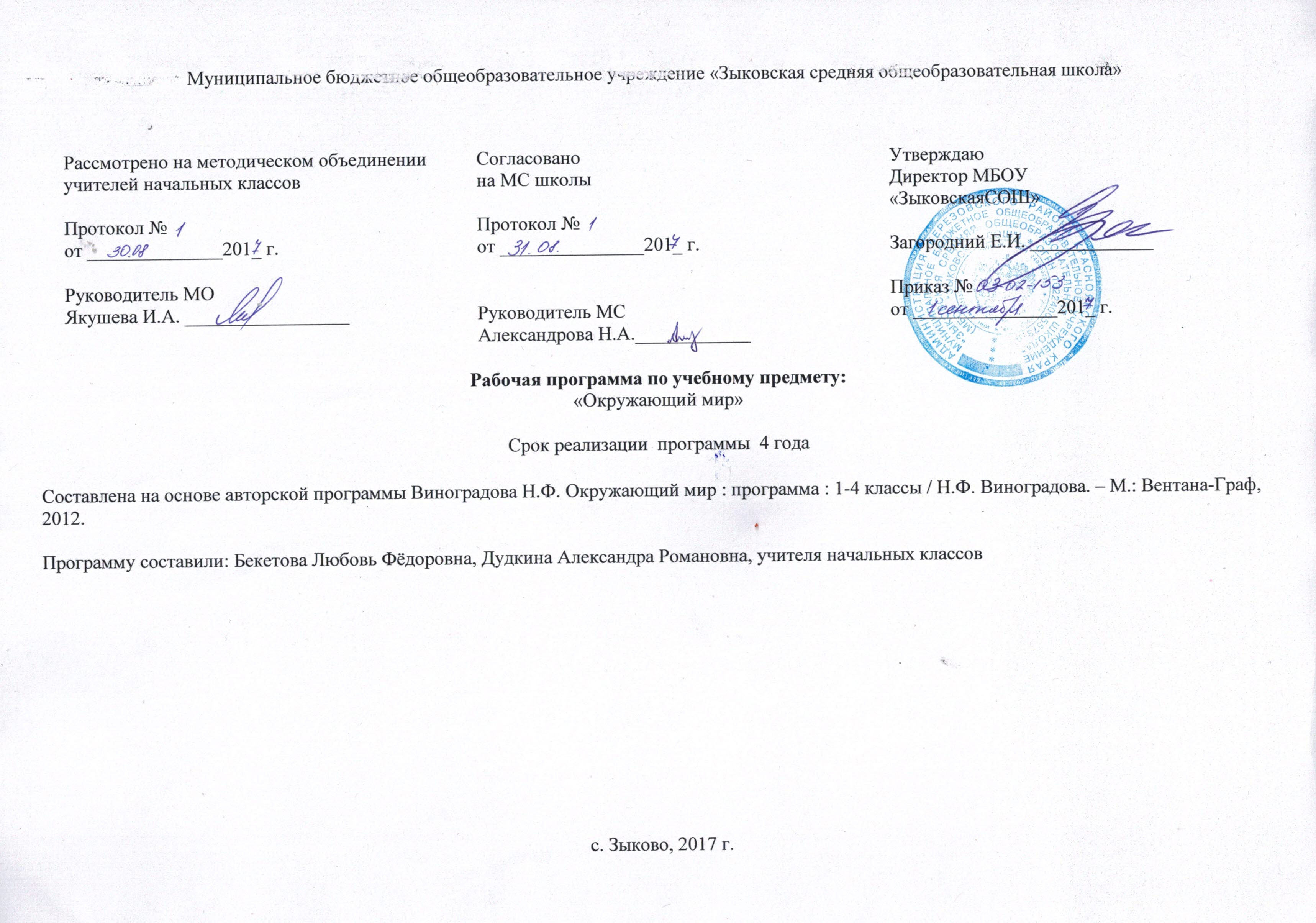 1.1. Нормативная базаРабочая  программа по окружающему миру разработана для 1-4  классов на основе:Федерального закона  от 29 декабря 2012  года № 273-ФЗ «Об образовании в Российской  Федерации»;Федерального  государственного образовательного стандарта начального общего образования, утвержденного приказом Минобрнауки  России от 06.10.2009 № 373, с изменениями и дополнениями от:26 ноября 2010 г., 22 сентября 2011 г., 18 декабря 2012 г., 29 декабря 2014 г., 18 мая, 31 декабря 2015 г.;ООП НОО МБОУ «Зыковская СОШ»;авторской программы Виноградова Н.Ф. Окружающий мир : программа : 1-4 классы / Н.Ф. Виноградова. – М.: Вентана-Граф, 2012.1.2. Для реализации программы используется учебно-методический комплект:«Окружающий мир» 1 класс Учебник (в 2 частях).  Авторы: Виноградова Н.Ф. – М.: «Вентана-Граф», 2012 -2014«Окружающий мир» 1 класс Рабочая тетрадь. Авторы: Авторы: Виноградова Н.Ф. – М.: «Вентана-Граф», 2012 -2014«Окружающий мир» 2 класс Учебник (в 2 частях).  Авторы: Авторы: Виноградова Н.Ф.  – М.: «Вентана-Граф», 2012 -2014«Окружающий мир» 2 класс Рабочая тетрадь (в 2 частях). Авторы: Авторы: Виноградова Н.Ф. – М.: «Вентана-Граф», 2012 -2014«Окружающий мир» 3 класс Учебник (в 2 частях).  Авторы: Авторы: Виноградова Н.Ф. – М.: «Вентана-Граф», 2012 -2014«Окружающий мир» 3 класс Рабочая тетрадь (в 2 частях). Авторы: Авторы: Виноградова Н.Ф. – М.: «Вентана-Граф», 2012 -2014«Окружающий мир» 4 класс Учебник (в 2 частях).  Авторы: Авторы: Виноградова Н.Ф. – М.: «Вентана-Граф», 2012 -2014«Окружающий мир» 4 класс Рабочая тетрадь (в 2 частях). Авторы: Авторы: Виноградова Н.Ф. – М.: «Вентана-Граф», 2012 -20141.3. Цели и задачи изучения данного предметаОсновная цель обучения по предмету «Окружающий мир» в начальной школе — представить в обобщённом виде культурный опыт человечества, систему его отношений с природой и обществом и на этой основе формировать у младшего школьника понимание общечеловеческих ценностей и конкретный социальный опыт, умения применять правила взаимодействия во всех сферах окружающего мира. В данном контексте к общечеловеческим ценностям относятся: экологически грамотные правила взаимодействия со средой обитания; нравственный портрет и духовное богатство человека со временного общества; исторический аспект «складывания» общерусской культуры, развитие национальных традиций, взаимосвязь и взаимодействие культур народов России.Изучение предмета «Окружающий мир»  в начальной школе направлено также на достижение следующих целей:формирование целостной картины мира и осознание места в нём человека на основе единства рационально-научного познания и эмоционально-ценностного осмысления ребёнком личного опыта общения с людьми и природой;духовно-нравственное развитие и воспитание личности гражданина России в условиях культурного и конфессионального многообразия российского общества.Основными задачами реализации содержания предмета являются:	Формирование уважительного отношения к семье, населенному пункту, региону, России, истории, культуре, природе нашей страны, ее современной жизни. Осознание ценности, целостности и многообразия окружающего мира, своего места в нем. Формирование модели безопасного поведения в условиях повседневной жизни и в различных опасных и чрезвычайных ситуациях. Формирование психологической культуры и компетенции для обеспечения эффективного и безопасного взаимодействия в социуме.Деятельностный подход – основной способ получения знаний. Включение целостной картины мира, сопровождающееся явным расширением содержания, требует существенных изменений в дидактике естествознания в начальной школе.Процесс обучения должен сводиться к выработке навыка истолкования своего опыта. Это достигается тем, что ребята в процессе обучения учатся использовать полученные знания во время выполнения конкретных заданий, имитирующих жизненные ситуации. Решение проблемных творческих продуктивных задач – главный способ осмысления мира. При этом разнообразные знания, которые могут запомнить и понять школьники, не являются единственной целью обучения, а служат лишь одним из его результатов. Общие цели с учетом специфики учебного предмета«Окружающий мир» — предмет интегрированный. При его изучении младший школьник:устанавливает более тесные связи между познанием природы и социальной жизни; понимает взаимозависимости в системе «человек — природа — общество»;осознает необходимость выполнения правил поведения, сущность нравственно-этических установок; получает начальные навыки экологической культуры;подходит к пониманию себя как индивидуальности, своих способностей и возможностей, осознает возможность изменять себя, понимает важность здорового образа жизни;подготавливается к изучению базовых предметов в основной школе.Общая характеристика учебного предмета с указанием особенностей организации учебной деятельности и видов контроляФункции предмета «Окружающий мир»:Образовательная заключается в создании условий для формирования у школьников понятий о природе, человеке и обществе, развития способности  ориентироваться в изменяющемся мире, освоения доступных для понимания младшим школьником терминов и понятий. Развивающая  обеспечивает формирование научных взглядов школьника на окружающий мир, психическое и личностное развитие обучающегося, формирование его общей культуры и эрудиции. Воспитывающая связана с решением задач социализации ребёнка, принятие им гуманистических норм жизни в природной и социальной среде.В основе построения курса лежат следующие принципы:Принцип интеграции – соотношение между естественнонаучными знаниями и знаниями, отражающими различные виды человеческой деятельности и систему общественных отношений.Педоцентрический принцип определяет отбор наиболее актуальных для ребёнка этого возраста знаний, необходимых для его индивидуального психического и личностного развития, а также последующего успешного обучения; предоставления каждому школьнику возможности удовлетворить свои познавательные интересы, проявить свои склонности и таланты.Культурологический принцип понимается как обеспечение широкого эрудированного фона обучения, что даёт возможность развивать общую культуру школьника, его возрастную эрудицию.Необходимость принципа экологизации предмета определяется социальной значимостью решения задач экологического образования младшего школьника при ознакомлении его с окружающим миром.Принцип поступательности обеспечивает постепенность, последовательность и перспективность обучения, возможность спешного обучения соответствующих естественно-научных и гуманитарных предметов в среднем звене школы.Краеведческий принцип обязывает учителя при изучении природы и общественных явлений широко использоватьФормы, методы, средства и педагогические технологии реализации программыВажнейшая особенность содержания предмета рассматриваемого учебного курса — определённость, жизненность, реальность всех воспринимаемых явлений, тогда как в других учебных предметах создаются в основном искусственные (учебные) ситуации, которые, «в чистом виде» в жизни не встречаются. Это объясняет особую уникальность уроков познания земного мира: обеспечение развития многих интеллектуальных умений, которые с успехом могут использоваться при изучении других предметов. Причём эта особенность процесса изучения мира распространяется на изучение природы и общества, предметного мира и деятельности и творчества человека. Эта особенность предмета продиктовала две технологические позиции, представленные в средствах обучения: 1) организацию целенаправленной деятельности восприятия (наблюдения, опыты и пр.);2) усиление внимания к поисковой и исследовательской деятельности учащихся.Исходя из этого обучение требует от учителя использования различных организационных форм, часть которых проходит вне классной комнаты (на при школьном участке, в парке и на водоёме, в учреждении культуры и т. д.). Логика построения процесса изучения предмета «Окружающий мир» на уроках в классе (обучение идёт с использованием учебника и рабочих тетрадей) направлена на создание (конструирование) учителем ситуаций удивления, вопроса, предвидения, предположения, которые становятся основой для появления у обучающегося мотива познавательной деятельности и успешного учебного диалога. Программа предусматривает проведение уроков обобщения. Их цель: оживить знания школьника, систематизировать их, создать стройную картину определённого исторического периода развития нашего государства. Особенно важны уроки обобщения в 4 классе, когда систематизируются знания, полученные за все четыре года обучения, и создаётся возможность чётко представить обобщённое видение исторических эпох: Древняя Русь, Московское государство, Россия, Советская Россия, современная Россия.Формы организации учебного процесса:индивидуальные;индивидуально-групповые;фронтальные.Существенная особенность предмета состоит в том, что в нём заложена содержательная основа для широкой реализации межпредметных связей всех дисциплин начальной школы. Предмет «Окружающий мир» использует и тем самым подкрепляет умения, полученные на уроках чтения, русского языка и математики, музыки и изобразительного искусства, технологии и физической культуры, совместно с ними приучая детей к рационально-научному и эмоционально-ценностному постижению окружающего мира.Система оцениванияДля осуществления контроля используются следующие виды контроля:Текущий:-индивидуальный опрос (беседа, тестирование);-выполнение самостоятельных заданий по теме; проверочная работа-практическая работа;Итоговый: - контрольная работа, учебный проект, ВПР (4 класс).Формы диагностики уровня знаний, умений и навыковОтметочная система оценивания вводится со 2-го класса.Успешность освоения учебных программ обучающихся 2 – 4 классов оценивается по пятибалльной шкале.1.4. Описание места учебного предмета в учебном планеСогласно учебному плану МБОУ «Зыковская СОШ» на изучение курса «Окружающий мир» в 1 классе отводится 2 часа в неделю (66 ч.). Во 2, 3, 4 классах программа рассчитана на 68 часов (34 учебные недели).Описание ценностных ориентиров содержания учебного предметаЦенностные ориентиры учебного предмета «Окружающий мир» выражены в Требованиях к результатам освоения основной образовательной программы, и отражают следующие целевые установки системы начального общего образования:·формирование основ гражданской идентичности личности на базе:— чувства сопричастности и гордости за свою Родину, народ и историю, осознания ответственности человека за благосостояние общества;— восприятия мира как единого и целостного при разнообразии культур, национальностей, религий; уважения истории и культуры каждого народа;·формирование психологических условий развития общения, сотрудничества на основе:— доброжелательности, доверия и внимания к людям, готовности к сотрудничеству и дружбе, оказанию помощи тем, кто в ней нуждается;— уважения к окружающим — умения слушать и слышать партнёра, признавать право каждого на собственное мнение и принимать решения с учётом позиций всех участников;·развитие ценностно-смысловой сферы личности на основе общечеловеческих принципов нравственности и гуманизма:– принятия и уважения ценностей семьи и образовательного учреждения, коллектива и общества и стремления следовать им;– ориентации в нравственном содержании и смысле как собственных поступков, так и поступков окружающих людей, развития этических чувств (стыда, вины, совести) как регуляторов морального поведения;– формирования эстетических чувств и чувства прекрасного через знакомство с национальной, отечественной и мировой художественной культурой;·развитие умения учиться как первого шага к самообразованию и самовоспитанию, а именно:– развитие широких познавательных интересов, инициативы и любознательности, мотивов познания и творчества;– формирование умения учиться и способности к организации своей деятельности (планированию, контролю, оценке);·развитие самостоятельности, инициативы и ответственности личности как условия её самоактуализации:– формирование самоуважения и эмоционально-положительного отношения к себе, готовности открыто выражать и отстаивать свою позицию, критичности к своим поступкам и умения адекватно их оценивать;– развитие готовности к самостоятельным поступкам и действиям, ответственности за их результаты;– формирование целеустремлённости и настойчивости в достижении целей, готовности к преодолению трудностей и жизненного оптимизма;– формирование умения противостоять действиям и влияниям, представляющим угрозу жизни, здоровью, безопасности личности и общества, в пределах своих возможностей, в частности проявлять избирательность к информации, уважать частную жизнь и результаты труда других людей. СОДЕРЖАНИЕ УЧЕБНОГО ПРЕДМЕТА. ЛИЧНОСТНЫЕ, ПРЕДМЕТНЫЕ, МЕТАПРЕДМЕТНЫЕ РЕЗУЛЬТАТЫ ОСВОЕНИЯ УЧЕБНОГО ПРЕДМЕТА.1 класс2 класс3 класс  4 классЧтение. Работа с текстом (метапредметные результаты)В результате изучения всех без исключения учебных предметов  при получении начального общего образования выпускники приобретут первичные навыки работы с содержащейся в текстах информацией в процессе чтения соответствующих возрасту литературных, учебных, научно-познавательных текстов, инструкций. Выпускники научатся осознанно читать тексты с целью удовлетворения познавательного интереса, освоения и использования информации. Выпускники     овладеют     элементарными     навыками     чтения       информации, представленной в наглядно-символической форме, приобретут опыт работы с текстами, содержащими рисунки, таблицы, диаграммы, схемы.У выпускников будут развиты такие читательские действия, как поиск информации, выделение нужной для решения практической или учебной задачи информации, систематизация, сопоставление, анализ и обобщение имеющихся в тексте идей и информации, их интерпретация и преобразование. Обучающиеся смогут использовать полученную из разного вида текстов информацию для установления несложных причинно-следственных связей и зависимостей, объяснения, обоснования утверждений, а также принятия решений в простых учебных и практических ситуациях.Работа с текстом: поиск информации и понимание  прочитанногоВыпускник научится:находить в тексте конкретные сведения, факты, заданные в явном виде; определять тему и главную мысль текста;делить тексты на смысловые части, составлять план текста;вычленять содержащиеся  в  тексте  основные  события  и устанавливать их последовательность; упорядочивать информацию по заданному основанию; вычленять содержащиеся  в  тексте  основные  события  и устанавливать их последовательность; упорядочивать информацию по заданному основанию; сравнивать между  собой  объекты,  описанные  в  тексте,  выделяя 2— 3 существенных признака;понимать информацию, представленную в неявном виде (например, находить в тексте несколько примеров, доказывающих приведённое утверждение;характеризовать явление по его описанию; выделять общий признак группы элементов);понимать информацию, представленную разными способами: словесно, в виде таблицы, схемы, диаграммы;понимать текст, опираясь не только на содержащуюся в нем нём информацию, но и на жанр, структуру, выразительные средства;использовать различные виды чтения: ознакомительное, изучающее, поисковое, выбирать нужный вид чтения в соответствии с целью  чтения;ориентироваться в соответствующих возрасту словарях и справочниках.Выпускник получит возможность научиться:             использовать формальные элементы текста (например, подзаголовки, сноски) для поиска нужной информации;             работать с несколькими источниками информации;             сопоставлять информацию, полученную из нескольких источников.Работа с текстом: преобразование и интерпретация информациипересказывать текст подробно и сжато, устно и письменно;соотносить факты с общей идеей текста, устанавливать простые связи, не показанные в тексте напрямую;формулировать несложные выводы, основываясь на тексте; находить аргументы, подтверждающие вывод;сопоставлять и обобщать, содержащуюся в разных частях текста, информацию;составлять на основании текста небольшое монологическое высказывание, отвечая на поставленный вопрос.Выпускник получит возможность научиться:            делать выписки из прочитанных текстов с учётом цели их дальнейшего использования;составлять небольшие письменные аннотации к тексту, отзывы о прочитанном.Работа с текстом: оценка информации Выпускник научится:высказывать оценочные суждения и свою точку зрения о прочитанном тексте;оценивать содержание, языковые особенности и структуру текста; определять место и роль иллюстративного ряда в тексте;на основе имеющихся знаний, жизненного  опыта  подвергать сомнению достоверность прочитанного, обнаруживать недостоверность получаемых сведений, пробелы в информации и находить пути восполнения этих пробелов;участвовать в учебном диалоге при обсуждении прочитанного или прослушанного текста.Выпускник получит возможность научиться:сопоставлять различные точки зрения;соотносить позицию автора с собственной точкой зрения;в процессе работы с одним или несколькими источниками выявлять достоверную (противоречивую) информацию.Формирование ИКТ-компетентности обучающихся (метапредметные результаты)В результате изучения всех без исключения предметов на уровне начального общего образования начинается формирование навыков, необходимых для жизни и работы в современном высокотехнологичном обществе. Обучающиеся приобретут опыт работы с информационными объектами, в которых объединяются текст, наглядно-графические изображения, цифровые данные, неподвижные и движущиеся изображения, звук, ссылки и базы данных и которые могут передаваться как устно, так и с помощью телекоммуникационных технологий или размещаться в Интернете.Обучающиеся познакомятся с различными средствами информационно- коммуникационных технологий (ИКТ), освоят общие безопасные и эргономичные принципы работы с ними; осознают возможности различных средств ИКТ для использования в обучении, развития собственной познавательной деятельности и общей культуры.Они приобретут первичные навыки обработки и поиска информации при помощи средств ИКТ: научатся вводить различные виды информации  в компьютер: текст, звук, изображение, цифровые данные; создавать, редактировать, сохранять и передавать медиасообщения.Выпускники научатся оценивать потребность в дополнительной информации для решения учебных задач и самостоятельной познавательной деятельности; определять возможные источники ее получения; критически относиться к информации и к выбору источника информации.Знакомство со средствами ИКТ, гигиена работы с компьютером Выпускник  научится:использовать безопасные для органов зрения, нервной системы, опорно-двигательного аппарата эргономичные приёмы работы с компьютером и другими средствами ИКТ;выполнять компенсирующие физические упражнения (мини-зарядку);организовывать систему папок для хранения собственной информации в компьютере.Технология ввода информации в компьютер: ввод текста, запись звука, изображения,  цифровых данныхВыпускник научится:              вводить информацию в компьютер с использованием различных технических средств (фото- и видеокамеры, микрофона и т. д.),  сохранять полученную информацию, набирать небольшие тексты на родном языке;               набирать короткие тексты на иностранном языке, использовать компьютерный перевод отдельных слов.Учебно-тематическое планирование с определением основных видов учебной деятельности обучающихся1 класс 2 класс3 класс4 класс№ п/пРаздел программыСодержаниеПланируемые результаты освоения учебного предметаПланируемые результаты освоения учебного предмета№ п/пРаздел программыСодержаниеПредметные результатыЛичностные и метапредметные результатыI. Человек и природа.I. Человек и природа.I. Человек и природа.К концу обучения в 1 классе учащиеся научатся: воспроизводить своё полное имя, домашний адрес, название города, страны, достопримечательности столицы России; различать дорожные знаки, необходимые для безопасного пребывания на улице; применять знания о безопасном пребывании на улице; ориентироваться в основных помещениях школы, их местоположении; различать особенности деятельности людей в разных учреждениях культуры и быта; приводить примеры различных профессий;—различать понятия «живая природа», «неживая природа», «изделия»; определять последовательность времён года (начиная с любого), находить ошибки в предъявленной последовательности; характеризовать кратко сезонные изменения; устанавливать зависимости между явлениями неживой и живой природы; описывать (характеризовать) отдельных представителей растительного и животного мира; сравнивать домашних и диких животных.К концу обучения в 1 классе учащиеся получат возможность научиться:- анализировать дорогу от дома до школы, в житейских ситуациях;- избегать опасных участков, ориентироваться на знаки дорожного движения;различать основные нравственно-этические понятия; рассказывать о семье, своих любимых занятиях, составлять словесный портрет членов семьи, друзей; участвовать в труде по уходу за растениями и животными уголка природы.Личностные УУД:- готовность и способность к саморазвитию и самообучению;- высокий уровень учебной мотивации, самоконтроля и самооценки;- личностные качества, позволяющие успешно осуществлять учебную деятельность и взаимодействие с её участниками;- формирование основ экологической культуры, понимание ценности любой жизни, освоение правил индивидуальной безопасной жизни с учётом изменений среды обитания;-формирование основ экологической культуры, понимание ценности любой жизни, освоение правил индивидуальной безопасной жизни с учётом изменений среды обитания;- воспитание уважительного отношения к своей стране, её истории, любви к родному краю, своей семье, гуманного отношения, толерантности к людям независимо от возраста, национальности, вероисповедания;- понимание роли человека в обществе, принятие норм нравственного поведения в природе, обществе, правильного взаимодействия со взрослыми и сверстниками;Регулятивные УУДОбучающийся научится:
•  понимать и самостоятельно формулировать учебную задачу;
•  сохранять учебную задачу в течение всего урока•  ставить цели изучения темы, толковать  их в соответствии с темой урока;•  выделять из темы урока известные и неизвестные знания и умения, определять круг неизвестного по изучаемой теме;*планировать свое высказывание (выстраивать последовательность предложений для раскрытия темы, приводить примеры, делать выводы);
•  планировать свои действия;
•  фиксировать в конце урока удовлетворенность/неудовлетворенность своей работой на уроке с помощью средств,  предложенных учителем), объективно  относиться к своим успехам/неуспехам.
•  самостоятельно оценивать правильность выполнения действий и вносить необходимые коррективы в конце действия, так и по ходу его реализации;•  осуществлять итоговый и пошаговый контроль по результату;•  контролировать  и корректировать свои действия в учебном сотрудничестве;•  в сотрудничестве с учителем ставить новые учебные задачи;
•  использовать внешнюю и внутреннюю речь для целеполагания, планирования и регуляции  своих действий.Познавательные УУДОбучающийся научится:
 •  понимать и толковать условные знаки и символы, используемые в учебнике, рабочих тетрадях и других компонентах УМК для передачи информации;
•  осуществлять поиск необходимой информации из различных источников (Интернет, библиотека) для выполнения учебных заданий; •  выделять существенную информацию из литературы разных типов (познавательной, художественной);•  использовать знаково-символические средства, в том числе элементарные модели и схемы для решения учебных задач;•  понимать содержание текста, интерпретировать смысл, фиксировать полученную информацию в виде схем, моделей, рисунков, таблиц,фотографий;
•  осуществлять анализ объектов с выделением существенных и несущественных признаков;•  проводить сравнение и классификацию объектов по заданным критериям;•  осуществлять синтез объектов при составлении цепей питания, круговорота воды в природе, схемы круговорота веществ и др.;•  устанавливать причинно-следственные связи;•  строить рассуждения  об объекте, его строении, свойствах и связях;•  проявлять   творческие способности при выполнении рисунков, рисунков-символов, оформлении итогов проектных работ и др.;•  ориентироваться на  разнообразие способов решении  познавательных и практических задач, владеть общими приемами  решения учебных задач;•  моделировать экологические связи в природных сообществах.Коммуникативные УУДОбучающийся научится:
•  включаться в коллективное обсуждение вопросов с учителем и сверстниками проблем и вопросов, проявлять инициативу и активность в стремлении высказываться, задавать вопросы;•  формулировать ответы на вопросы•  слушать партнера по общению и деятельности, не перебивать, вникать в смысл того, о чем говорит собеседник;•  договариваться и приходить к общему решению при совместной деятельности, в том числе в ситуации столкновения интересов;•  формулировать собственное  мнение и позицию в устной и письменной форме;
•  аргументировать свою позицию;•  понимать различные позиции других людей, отличные от собственной, ориентироваться на позицию партнера в общении; •   признавать свои ошибки, озвучивать их;•  употреблять вежливые слов в случае своей неправоты «Извините, пожалуйста», «Прости, яне хотел тебя обидеть», «Спасибо,за замечание, я его обязательно учту» и др.;•  понимать и принимать   учебную задачу в совместной работе, распределять роли при выполнении работы;•  строить монологическое высказывание, владеть диалогической речью с учетом возрастных особенностей; •  готовить сообщения, выполнять проекты по теме;
•  составлять рассказы на заданную тему.
•  осуществлять взаимоконтроль и  оказывать в сотрудничестве взаимопомощь;Введение. Этот удивительный мир.Нас окружает удивительный мир: неживая и живая природа, объекты, сделанные руками человека, люди.К концу обучения в 1 классе учащиеся научатся: воспроизводить своё полное имя, домашний адрес, название города, страны, достопримечательности столицы России; различать дорожные знаки, необходимые для безопасного пребывания на улице; применять знания о безопасном пребывании на улице; ориентироваться в основных помещениях школы, их местоположении; различать особенности деятельности людей в разных учреждениях культуры и быта; приводить примеры различных профессий;—различать понятия «живая природа», «неживая природа», «изделия»; определять последовательность времён года (начиная с любого), находить ошибки в предъявленной последовательности; характеризовать кратко сезонные изменения; устанавливать зависимости между явлениями неживой и живой природы; описывать (характеризовать) отдельных представителей растительного и животного мира; сравнивать домашних и диких животных.К концу обучения в 1 классе учащиеся получат возможность научиться:- анализировать дорогу от дома до школы, в житейских ситуациях;- избегать опасных участков, ориентироваться на знаки дорожного движения;различать основные нравственно-этические понятия; рассказывать о семье, своих любимых занятиях, составлять словесный портрет членов семьи, друзей; участвовать в труде по уходу за растениями и животными уголка природы.Личностные УУД:- готовность и способность к саморазвитию и самообучению;- высокий уровень учебной мотивации, самоконтроля и самооценки;- личностные качества, позволяющие успешно осуществлять учебную деятельность и взаимодействие с её участниками;- формирование основ экологической культуры, понимание ценности любой жизни, освоение правил индивидуальной безопасной жизни с учётом изменений среды обитания;-формирование основ экологической культуры, понимание ценности любой жизни, освоение правил индивидуальной безопасной жизни с учётом изменений среды обитания;- воспитание уважительного отношения к своей стране, её истории, любви к родному краю, своей семье, гуманного отношения, толерантности к людям независимо от возраста, национальности, вероисповедания;- понимание роли человека в обществе, принятие норм нравственного поведения в природе, обществе, правильного взаимодействия со взрослыми и сверстниками;Регулятивные УУДОбучающийся научится:
•  понимать и самостоятельно формулировать учебную задачу;
•  сохранять учебную задачу в течение всего урока•  ставить цели изучения темы, толковать  их в соответствии с темой урока;•  выделять из темы урока известные и неизвестные знания и умения, определять круг неизвестного по изучаемой теме;*планировать свое высказывание (выстраивать последовательность предложений для раскрытия темы, приводить примеры, делать выводы);
•  планировать свои действия;
•  фиксировать в конце урока удовлетворенность/неудовлетворенность своей работой на уроке с помощью средств,  предложенных учителем), объективно  относиться к своим успехам/неуспехам.
•  самостоятельно оценивать правильность выполнения действий и вносить необходимые коррективы в конце действия, так и по ходу его реализации;•  осуществлять итоговый и пошаговый контроль по результату;•  контролировать  и корректировать свои действия в учебном сотрудничестве;•  в сотрудничестве с учителем ставить новые учебные задачи;
•  использовать внешнюю и внутреннюю речь для целеполагания, планирования и регуляции  своих действий.Познавательные УУДОбучающийся научится:
 •  понимать и толковать условные знаки и символы, используемые в учебнике, рабочих тетрадях и других компонентах УМК для передачи информации;
•  осуществлять поиск необходимой информации из различных источников (Интернет, библиотека) для выполнения учебных заданий; •  выделять существенную информацию из литературы разных типов (познавательной, художественной);•  использовать знаково-символические средства, в том числе элементарные модели и схемы для решения учебных задач;•  понимать содержание текста, интерпретировать смысл, фиксировать полученную информацию в виде схем, моделей, рисунков, таблиц,фотографий;
•  осуществлять анализ объектов с выделением существенных и несущественных признаков;•  проводить сравнение и классификацию объектов по заданным критериям;•  осуществлять синтез объектов при составлении цепей питания, круговорота воды в природе, схемы круговорота веществ и др.;•  устанавливать причинно-следственные связи;•  строить рассуждения  об объекте, его строении, свойствах и связях;•  проявлять   творческие способности при выполнении рисунков, рисунков-символов, оформлении итогов проектных работ и др.;•  ориентироваться на  разнообразие способов решении  познавательных и практических задач, владеть общими приемами  решения учебных задач;•  моделировать экологические связи в природных сообществах.Коммуникативные УУДОбучающийся научится:
•  включаться в коллективное обсуждение вопросов с учителем и сверстниками проблем и вопросов, проявлять инициативу и активность в стремлении высказываться, задавать вопросы;•  формулировать ответы на вопросы•  слушать партнера по общению и деятельности, не перебивать, вникать в смысл того, о чем говорит собеседник;•  договариваться и приходить к общему решению при совместной деятельности, в том числе в ситуации столкновения интересов;•  формулировать собственное  мнение и позицию в устной и письменной форме;
•  аргументировать свою позицию;•  понимать различные позиции других людей, отличные от собственной, ориентироваться на позицию партнера в общении; •   признавать свои ошибки, озвучивать их;•  употреблять вежливые слов в случае своей неправоты «Извините, пожалуйста», «Прости, яне хотел тебя обидеть», «Спасибо,за замечание, я его обязательно учту» и др.;•  понимать и принимать   учебную задачу в совместной работе, распределять роли при выполнении работы;•  строить монологическое высказывание, владеть диалогической речью с учетом возрастных особенностей; •  готовить сообщения, выполнять проекты по теме;
•  составлять рассказы на заданную тему.
•  осуществлять взаимоконтроль и  оказывать в сотрудничестве взаимопомощь;Родная природа.Нас окружает удивительный мир: неживая и живая природа, объекты, сделанные руками человека, люди.К концу обучения в 1 классе учащиеся научатся: воспроизводить своё полное имя, домашний адрес, название города, страны, достопримечательности столицы России; различать дорожные знаки, необходимые для безопасного пребывания на улице; применять знания о безопасном пребывании на улице; ориентироваться в основных помещениях школы, их местоположении; различать особенности деятельности людей в разных учреждениях культуры и быта; приводить примеры различных профессий;—различать понятия «живая природа», «неживая природа», «изделия»; определять последовательность времён года (начиная с любого), находить ошибки в предъявленной последовательности; характеризовать кратко сезонные изменения; устанавливать зависимости между явлениями неживой и живой природы; описывать (характеризовать) отдельных представителей растительного и животного мира; сравнивать домашних и диких животных.К концу обучения в 1 классе учащиеся получат возможность научиться:- анализировать дорогу от дома до школы, в житейских ситуациях;- избегать опасных участков, ориентироваться на знаки дорожного движения;различать основные нравственно-этические понятия; рассказывать о семье, своих любимых занятиях, составлять словесный портрет членов семьи, друзей; участвовать в труде по уходу за растениями и животными уголка природы.Личностные УУД:- готовность и способность к саморазвитию и самообучению;- высокий уровень учебной мотивации, самоконтроля и самооценки;- личностные качества, позволяющие успешно осуществлять учебную деятельность и взаимодействие с её участниками;- формирование основ экологической культуры, понимание ценности любой жизни, освоение правил индивидуальной безопасной жизни с учётом изменений среды обитания;-формирование основ экологической культуры, понимание ценности любой жизни, освоение правил индивидуальной безопасной жизни с учётом изменений среды обитания;- воспитание уважительного отношения к своей стране, её истории, любви к родному краю, своей семье, гуманного отношения, толерантности к людям независимо от возраста, национальности, вероисповедания;- понимание роли человека в обществе, принятие норм нравственного поведения в природе, обществе, правильного взаимодействия со взрослыми и сверстниками;Регулятивные УУДОбучающийся научится:
•  понимать и самостоятельно формулировать учебную задачу;
•  сохранять учебную задачу в течение всего урока•  ставить цели изучения темы, толковать  их в соответствии с темой урока;•  выделять из темы урока известные и неизвестные знания и умения, определять круг неизвестного по изучаемой теме;*планировать свое высказывание (выстраивать последовательность предложений для раскрытия темы, приводить примеры, делать выводы);
•  планировать свои действия;
•  фиксировать в конце урока удовлетворенность/неудовлетворенность своей работой на уроке с помощью средств,  предложенных учителем), объективно  относиться к своим успехам/неуспехам.
•  самостоятельно оценивать правильность выполнения действий и вносить необходимые коррективы в конце действия, так и по ходу его реализации;•  осуществлять итоговый и пошаговый контроль по результату;•  контролировать  и корректировать свои действия в учебном сотрудничестве;•  в сотрудничестве с учителем ставить новые учебные задачи;
•  использовать внешнюю и внутреннюю речь для целеполагания, планирования и регуляции  своих действий.Познавательные УУДОбучающийся научится:
 •  понимать и толковать условные знаки и символы, используемые в учебнике, рабочих тетрадях и других компонентах УМК для передачи информации;
•  осуществлять поиск необходимой информации из различных источников (Интернет, библиотека) для выполнения учебных заданий; •  выделять существенную информацию из литературы разных типов (познавательной, художественной);•  использовать знаково-символические средства, в том числе элементарные модели и схемы для решения учебных задач;•  понимать содержание текста, интерпретировать смысл, фиксировать полученную информацию в виде схем, моделей, рисунков, таблиц,фотографий;
•  осуществлять анализ объектов с выделением существенных и несущественных признаков;•  проводить сравнение и классификацию объектов по заданным критериям;•  осуществлять синтез объектов при составлении цепей питания, круговорота воды в природе, схемы круговорота веществ и др.;•  устанавливать причинно-следственные связи;•  строить рассуждения  об объекте, его строении, свойствах и связях;•  проявлять   творческие способности при выполнении рисунков, рисунков-символов, оформлении итогов проектных работ и др.;•  ориентироваться на  разнообразие способов решении  познавательных и практических задач, владеть общими приемами  решения учебных задач;•  моделировать экологические связи в природных сообществах.Коммуникативные УУДОбучающийся научится:
•  включаться в коллективное обсуждение вопросов с учителем и сверстниками проблем и вопросов, проявлять инициативу и активность в стремлении высказываться, задавать вопросы;•  формулировать ответы на вопросы•  слушать партнера по общению и деятельности, не перебивать, вникать в смысл того, о чем говорит собеседник;•  договариваться и приходить к общему решению при совместной деятельности, в том числе в ситуации столкновения интересов;•  формулировать собственное  мнение и позицию в устной и письменной форме;
•  аргументировать свою позицию;•  понимать различные позиции других людей, отличные от собственной, ориентироваться на позицию партнера в общении; •   признавать свои ошибки, озвучивать их;•  употреблять вежливые слов в случае своей неправоты «Извините, пожалуйста», «Прости, яне хотел тебя обидеть», «Спасибо,за замечание, я его обязательно учту» и др.;•  понимать и принимать   учебную задачу в совместной работе, распределять роли при выполнении работы;•  строить монологическое высказывание, владеть диалогической речью с учетом возрастных особенностей; •  готовить сообщения, выполнять проекты по теме;
•  составлять рассказы на заданную тему.
•  осуществлять взаимоконтроль и  оказывать в сотрудничестве взаимопомощь;II. Человек и обществоII. Человек и обществоII. Человек и обществоК концу обучения в 1 классе учащиеся научатся: воспроизводить своё полное имя, домашний адрес, название города, страны, достопримечательности столицы России; различать дорожные знаки, необходимые для безопасного пребывания на улице; применять знания о безопасном пребывании на улице; ориентироваться в основных помещениях школы, их местоположении; различать особенности деятельности людей в разных учреждениях культуры и быта; приводить примеры различных профессий;—различать понятия «живая природа», «неживая природа», «изделия»; определять последовательность времён года (начиная с любого), находить ошибки в предъявленной последовательности; характеризовать кратко сезонные изменения; устанавливать зависимости между явлениями неживой и живой природы; описывать (характеризовать) отдельных представителей растительного и животного мира; сравнивать домашних и диких животных.К концу обучения в 1 классе учащиеся получат возможность научиться:- анализировать дорогу от дома до школы, в житейских ситуациях;- избегать опасных участков, ориентироваться на знаки дорожного движения;различать основные нравственно-этические понятия; рассказывать о семье, своих любимых занятиях, составлять словесный портрет членов семьи, друзей; участвовать в труде по уходу за растениями и животными уголка природы.Личностные УУД:- готовность и способность к саморазвитию и самообучению;- высокий уровень учебной мотивации, самоконтроля и самооценки;- личностные качества, позволяющие успешно осуществлять учебную деятельность и взаимодействие с её участниками;- формирование основ экологической культуры, понимание ценности любой жизни, освоение правил индивидуальной безопасной жизни с учётом изменений среды обитания;-формирование основ экологической культуры, понимание ценности любой жизни, освоение правил индивидуальной безопасной жизни с учётом изменений среды обитания;- воспитание уважительного отношения к своей стране, её истории, любви к родному краю, своей семье, гуманного отношения, толерантности к людям независимо от возраста, национальности, вероисповедания;- понимание роли человека в обществе, принятие норм нравственного поведения в природе, обществе, правильного взаимодействия со взрослыми и сверстниками;Регулятивные УУДОбучающийся научится:
•  понимать и самостоятельно формулировать учебную задачу;
•  сохранять учебную задачу в течение всего урока•  ставить цели изучения темы, толковать  их в соответствии с темой урока;•  выделять из темы урока известные и неизвестные знания и умения, определять круг неизвестного по изучаемой теме;*планировать свое высказывание (выстраивать последовательность предложений для раскрытия темы, приводить примеры, делать выводы);
•  планировать свои действия;
•  фиксировать в конце урока удовлетворенность/неудовлетворенность своей работой на уроке с помощью средств,  предложенных учителем), объективно  относиться к своим успехам/неуспехам.
•  самостоятельно оценивать правильность выполнения действий и вносить необходимые коррективы в конце действия, так и по ходу его реализации;•  осуществлять итоговый и пошаговый контроль по результату;•  контролировать  и корректировать свои действия в учебном сотрудничестве;•  в сотрудничестве с учителем ставить новые учебные задачи;
•  использовать внешнюю и внутреннюю речь для целеполагания, планирования и регуляции  своих действий.Познавательные УУДОбучающийся научится:
 •  понимать и толковать условные знаки и символы, используемые в учебнике, рабочих тетрадях и других компонентах УМК для передачи информации;
•  осуществлять поиск необходимой информации из различных источников (Интернет, библиотека) для выполнения учебных заданий; •  выделять существенную информацию из литературы разных типов (познавательной, художественной);•  использовать знаково-символические средства, в том числе элементарные модели и схемы для решения учебных задач;•  понимать содержание текста, интерпретировать смысл, фиксировать полученную информацию в виде схем, моделей, рисунков, таблиц,фотографий;
•  осуществлять анализ объектов с выделением существенных и несущественных признаков;•  проводить сравнение и классификацию объектов по заданным критериям;•  осуществлять синтез объектов при составлении цепей питания, круговорота воды в природе, схемы круговорота веществ и др.;•  устанавливать причинно-следственные связи;•  строить рассуждения  об объекте, его строении, свойствах и связях;•  проявлять   творческие способности при выполнении рисунков, рисунков-символов, оформлении итогов проектных работ и др.;•  ориентироваться на  разнообразие способов решении  познавательных и практических задач, владеть общими приемами  решения учебных задач;•  моделировать экологические связи в природных сообществах.Коммуникативные УУДОбучающийся научится:
•  включаться в коллективное обсуждение вопросов с учителем и сверстниками проблем и вопросов, проявлять инициативу и активность в стремлении высказываться, задавать вопросы;•  формулировать ответы на вопросы•  слушать партнера по общению и деятельности, не перебивать, вникать в смысл того, о чем говорит собеседник;•  договариваться и приходить к общему решению при совместной деятельности, в том числе в ситуации столкновения интересов;•  формулировать собственное  мнение и позицию в устной и письменной форме;
•  аргументировать свою позицию;•  понимать различные позиции других людей, отличные от собственной, ориентироваться на позицию партнера в общении; •   признавать свои ошибки, озвучивать их;•  употреблять вежливые слов в случае своей неправоты «Извините, пожалуйста», «Прости, яне хотел тебя обидеть», «Спасибо,за замечание, я его обязательно учту» и др.;•  понимать и принимать   учебную задачу в совместной работе, распределять роли при выполнении работы;•  строить монологическое высказывание, владеть диалогической речью с учетом возрастных особенностей; •  готовить сообщения, выполнять проекты по теме;
•  составлять рассказы на заданную тему.
•  осуществлять взаимоконтроль и  оказывать в сотрудничестве взаимопомощь;Мы - школьники.Ты — первоклассник. Режим дня первоклассника. Определение времени по часам с точностью до часа. Домашний адрес.Школа, школьные помещения: гардероб, класс, столовая, игровая, спортзал и др. Уважение к труду работников школы: учителя, воспитателя, уборщицы и др. Оказание посильной помощи взрослым: подготовка к уроку, уборка класса, дежурство в столовой и др. Правила поведения на уроке: подготовка рабочего места, правильная осанка, гигиена письма, внимательность, сдержанность, аккуратность.К концу обучения в 1 классе учащиеся научатся: воспроизводить своё полное имя, домашний адрес, название города, страны, достопримечательности столицы России; различать дорожные знаки, необходимые для безопасного пребывания на улице; применять знания о безопасном пребывании на улице; ориентироваться в основных помещениях школы, их местоположении; различать особенности деятельности людей в разных учреждениях культуры и быта; приводить примеры различных профессий;—различать понятия «живая природа», «неживая природа», «изделия»; определять последовательность времён года (начиная с любого), находить ошибки в предъявленной последовательности; характеризовать кратко сезонные изменения; устанавливать зависимости между явлениями неживой и живой природы; описывать (характеризовать) отдельных представителей растительного и животного мира; сравнивать домашних и диких животных.К концу обучения в 1 классе учащиеся получат возможность научиться:- анализировать дорогу от дома до школы, в житейских ситуациях;- избегать опасных участков, ориентироваться на знаки дорожного движения;различать основные нравственно-этические понятия; рассказывать о семье, своих любимых занятиях, составлять словесный портрет членов семьи, друзей; участвовать в труде по уходу за растениями и животными уголка природы.Личностные УУД:- готовность и способность к саморазвитию и самообучению;- высокий уровень учебной мотивации, самоконтроля и самооценки;- личностные качества, позволяющие успешно осуществлять учебную деятельность и взаимодействие с её участниками;- формирование основ экологической культуры, понимание ценности любой жизни, освоение правил индивидуальной безопасной жизни с учётом изменений среды обитания;-формирование основ экологической культуры, понимание ценности любой жизни, освоение правил индивидуальной безопасной жизни с учётом изменений среды обитания;- воспитание уважительного отношения к своей стране, её истории, любви к родному краю, своей семье, гуманного отношения, толерантности к людям независимо от возраста, национальности, вероисповедания;- понимание роли человека в обществе, принятие норм нравственного поведения в природе, обществе, правильного взаимодействия со взрослыми и сверстниками;Регулятивные УУДОбучающийся научится:
•  понимать и самостоятельно формулировать учебную задачу;
•  сохранять учебную задачу в течение всего урока•  ставить цели изучения темы, толковать  их в соответствии с темой урока;•  выделять из темы урока известные и неизвестные знания и умения, определять круг неизвестного по изучаемой теме;*планировать свое высказывание (выстраивать последовательность предложений для раскрытия темы, приводить примеры, делать выводы);
•  планировать свои действия;
•  фиксировать в конце урока удовлетворенность/неудовлетворенность своей работой на уроке с помощью средств,  предложенных учителем), объективно  относиться к своим успехам/неуспехам.
•  самостоятельно оценивать правильность выполнения действий и вносить необходимые коррективы в конце действия, так и по ходу его реализации;•  осуществлять итоговый и пошаговый контроль по результату;•  контролировать  и корректировать свои действия в учебном сотрудничестве;•  в сотрудничестве с учителем ставить новые учебные задачи;
•  использовать внешнюю и внутреннюю речь для целеполагания, планирования и регуляции  своих действий.Познавательные УУДОбучающийся научится:
 •  понимать и толковать условные знаки и символы, используемые в учебнике, рабочих тетрадях и других компонентах УМК для передачи информации;
•  осуществлять поиск необходимой информации из различных источников (Интернет, библиотека) для выполнения учебных заданий; •  выделять существенную информацию из литературы разных типов (познавательной, художественной);•  использовать знаково-символические средства, в том числе элементарные модели и схемы для решения учебных задач;•  понимать содержание текста, интерпретировать смысл, фиксировать полученную информацию в виде схем, моделей, рисунков, таблиц,фотографий;
•  осуществлять анализ объектов с выделением существенных и несущественных признаков;•  проводить сравнение и классификацию объектов по заданным критериям;•  осуществлять синтез объектов при составлении цепей питания, круговорота воды в природе, схемы круговорота веществ и др.;•  устанавливать причинно-следственные связи;•  строить рассуждения  об объекте, его строении, свойствах и связях;•  проявлять   творческие способности при выполнении рисунков, рисунков-символов, оформлении итогов проектных работ и др.;•  ориентироваться на  разнообразие способов решении  познавательных и практических задач, владеть общими приемами  решения учебных задач;•  моделировать экологические связи в природных сообществах.Коммуникативные УУДОбучающийся научится:
•  включаться в коллективное обсуждение вопросов с учителем и сверстниками проблем и вопросов, проявлять инициативу и активность в стремлении высказываться, задавать вопросы;•  формулировать ответы на вопросы•  слушать партнера по общению и деятельности, не перебивать, вникать в смысл того, о чем говорит собеседник;•  договариваться и приходить к общему решению при совместной деятельности, в том числе в ситуации столкновения интересов;•  формулировать собственное  мнение и позицию в устной и письменной форме;
•  аргументировать свою позицию;•  понимать различные позиции других людей, отличные от собственной, ориентироваться на позицию партнера в общении; •   признавать свои ошибки, озвучивать их;•  употреблять вежливые слов в случае своей неправоты «Извините, пожалуйста», «Прости, яне хотел тебя обидеть», «Спасибо,за замечание, я его обязательно учту» и др.;•  понимать и принимать   учебную задачу в совместной работе, распределять роли при выполнении работы;•  строить монологическое высказывание, владеть диалогической речью с учетом возрастных особенностей; •  готовить сообщения, выполнять проекты по теме;
•  составлять рассказы на заданную тему.
•  осуществлять взаимоконтроль и  оказывать в сотрудничестве взаимопомощь;Я и другие люди.Твои новые друзья. Кого называют друзьями. Коллективные игры и труд. Правила дружбы: справедливо распределять роли в игре, поручения в работе, правильно оценивать деятельность сверстника и свою, радоваться успехам друзей.К концу обучения в 1 классе учащиеся научатся: воспроизводить своё полное имя, домашний адрес, название города, страны, достопримечательности столицы России; различать дорожные знаки, необходимые для безопасного пребывания на улице; применять знания о безопасном пребывании на улице; ориентироваться в основных помещениях школы, их местоположении; различать особенности деятельности людей в разных учреждениях культуры и быта; приводить примеры различных профессий;—различать понятия «живая природа», «неживая природа», «изделия»; определять последовательность времён года (начиная с любого), находить ошибки в предъявленной последовательности; характеризовать кратко сезонные изменения; устанавливать зависимости между явлениями неживой и живой природы; описывать (характеризовать) отдельных представителей растительного и животного мира; сравнивать домашних и диких животных.К концу обучения в 1 классе учащиеся получат возможность научиться:- анализировать дорогу от дома до школы, в житейских ситуациях;- избегать опасных участков, ориентироваться на знаки дорожного движения;различать основные нравственно-этические понятия; рассказывать о семье, своих любимых занятиях, составлять словесный портрет членов семьи, друзей; участвовать в труде по уходу за растениями и животными уголка природы.Личностные УУД:- готовность и способность к саморазвитию и самообучению;- высокий уровень учебной мотивации, самоконтроля и самооценки;- личностные качества, позволяющие успешно осуществлять учебную деятельность и взаимодействие с её участниками;- формирование основ экологической культуры, понимание ценности любой жизни, освоение правил индивидуальной безопасной жизни с учётом изменений среды обитания;-формирование основ экологической культуры, понимание ценности любой жизни, освоение правил индивидуальной безопасной жизни с учётом изменений среды обитания;- воспитание уважительного отношения к своей стране, её истории, любви к родному краю, своей семье, гуманного отношения, толерантности к людям независимо от возраста, национальности, вероисповедания;- понимание роли человека в обществе, принятие норм нравственного поведения в природе, обществе, правильного взаимодействия со взрослыми и сверстниками;Регулятивные УУДОбучающийся научится:
•  понимать и самостоятельно формулировать учебную задачу;
•  сохранять учебную задачу в течение всего урока•  ставить цели изучения темы, толковать  их в соответствии с темой урока;•  выделять из темы урока известные и неизвестные знания и умения, определять круг неизвестного по изучаемой теме;*планировать свое высказывание (выстраивать последовательность предложений для раскрытия темы, приводить примеры, делать выводы);
•  планировать свои действия;
•  фиксировать в конце урока удовлетворенность/неудовлетворенность своей работой на уроке с помощью средств,  предложенных учителем), объективно  относиться к своим успехам/неуспехам.
•  самостоятельно оценивать правильность выполнения действий и вносить необходимые коррективы в конце действия, так и по ходу его реализации;•  осуществлять итоговый и пошаговый контроль по результату;•  контролировать  и корректировать свои действия в учебном сотрудничестве;•  в сотрудничестве с учителем ставить новые учебные задачи;
•  использовать внешнюю и внутреннюю речь для целеполагания, планирования и регуляции  своих действий.Познавательные УУДОбучающийся научится:
 •  понимать и толковать условные знаки и символы, используемые в учебнике, рабочих тетрадях и других компонентах УМК для передачи информации;
•  осуществлять поиск необходимой информации из различных источников (Интернет, библиотека) для выполнения учебных заданий; •  выделять существенную информацию из литературы разных типов (познавательной, художественной);•  использовать знаково-символические средства, в том числе элементарные модели и схемы для решения учебных задач;•  понимать содержание текста, интерпретировать смысл, фиксировать полученную информацию в виде схем, моделей, рисунков, таблиц,фотографий;
•  осуществлять анализ объектов с выделением существенных и несущественных признаков;•  проводить сравнение и классификацию объектов по заданным критериям;•  осуществлять синтез объектов при составлении цепей питания, круговорота воды в природе, схемы круговорота веществ и др.;•  устанавливать причинно-следственные связи;•  строить рассуждения  об объекте, его строении, свойствах и связях;•  проявлять   творческие способности при выполнении рисунков, рисунков-символов, оформлении итогов проектных работ и др.;•  ориентироваться на  разнообразие способов решении  познавательных и практических задач, владеть общими приемами  решения учебных задач;•  моделировать экологические связи в природных сообществах.Коммуникативные УУДОбучающийся научится:
•  включаться в коллективное обсуждение вопросов с учителем и сверстниками проблем и вопросов, проявлять инициативу и активность в стремлении высказываться, задавать вопросы;•  формулировать ответы на вопросы•  слушать партнера по общению и деятельности, не перебивать, вникать в смысл того, о чем говорит собеседник;•  договариваться и приходить к общему решению при совместной деятельности, в том числе в ситуации столкновения интересов;•  формулировать собственное  мнение и позицию в устной и письменной форме;
•  аргументировать свою позицию;•  понимать различные позиции других людей, отличные от собственной, ориентироваться на позицию партнера в общении; •   признавать свои ошибки, озвучивать их;•  употреблять вежливые слов в случае своей неправоты «Извините, пожалуйста», «Прости, яне хотел тебя обидеть», «Спасибо,за замечание, я его обязательно учту» и др.;•  понимать и принимать   учебную задачу в совместной работе, распределять роли при выполнении работы;•  строить монологическое высказывание, владеть диалогической речью с учетом возрастных особенностей; •  готовить сообщения, выполнять проекты по теме;
•  составлять рассказы на заданную тему.
•  осуществлять взаимоконтроль и  оказывать в сотрудничестве взаимопомощь;Труд людей.Ты и вещи, которые тебя окружают. Труд людей, которые делают для нас одежду, обувь, книги и другие вещи. Профессии. Бережное отношение к вещам, уход за ними.ОБЖ: правила пожарной безопасности. Правила обращения с бытовыми и газовыми приборами. Телефоны экстренных вызовов.К концу обучения в 1 классе учащиеся научатся: воспроизводить своё полное имя, домашний адрес, название города, страны, достопримечательности столицы России; различать дорожные знаки, необходимые для безопасного пребывания на улице; применять знания о безопасном пребывании на улице; ориентироваться в основных помещениях школы, их местоположении; различать особенности деятельности людей в разных учреждениях культуры и быта; приводить примеры различных профессий;—различать понятия «живая природа», «неживая природа», «изделия»; определять последовательность времён года (начиная с любого), находить ошибки в предъявленной последовательности; характеризовать кратко сезонные изменения; устанавливать зависимости между явлениями неживой и живой природы; описывать (характеризовать) отдельных представителей растительного и животного мира; сравнивать домашних и диких животных.К концу обучения в 1 классе учащиеся получат возможность научиться:- анализировать дорогу от дома до школы, в житейских ситуациях;- избегать опасных участков, ориентироваться на знаки дорожного движения;различать основные нравственно-этические понятия; рассказывать о семье, своих любимых занятиях, составлять словесный портрет членов семьи, друзей; участвовать в труде по уходу за растениями и животными уголка природы.Личностные УУД:- готовность и способность к саморазвитию и самообучению;- высокий уровень учебной мотивации, самоконтроля и самооценки;- личностные качества, позволяющие успешно осуществлять учебную деятельность и взаимодействие с её участниками;- формирование основ экологической культуры, понимание ценности любой жизни, освоение правил индивидуальной безопасной жизни с учётом изменений среды обитания;-формирование основ экологической культуры, понимание ценности любой жизни, освоение правил индивидуальной безопасной жизни с учётом изменений среды обитания;- воспитание уважительного отношения к своей стране, её истории, любви к родному краю, своей семье, гуманного отношения, толерантности к людям независимо от возраста, национальности, вероисповедания;- понимание роли человека в обществе, принятие норм нравственного поведения в природе, обществе, правильного взаимодействия со взрослыми и сверстниками;Регулятивные УУДОбучающийся научится:
•  понимать и самостоятельно формулировать учебную задачу;
•  сохранять учебную задачу в течение всего урока•  ставить цели изучения темы, толковать  их в соответствии с темой урока;•  выделять из темы урока известные и неизвестные знания и умения, определять круг неизвестного по изучаемой теме;*планировать свое высказывание (выстраивать последовательность предложений для раскрытия темы, приводить примеры, делать выводы);
•  планировать свои действия;
•  фиксировать в конце урока удовлетворенность/неудовлетворенность своей работой на уроке с помощью средств,  предложенных учителем), объективно  относиться к своим успехам/неуспехам.
•  самостоятельно оценивать правильность выполнения действий и вносить необходимые коррективы в конце действия, так и по ходу его реализации;•  осуществлять итоговый и пошаговый контроль по результату;•  контролировать  и корректировать свои действия в учебном сотрудничестве;•  в сотрудничестве с учителем ставить новые учебные задачи;
•  использовать внешнюю и внутреннюю речь для целеполагания, планирования и регуляции  своих действий.Познавательные УУДОбучающийся научится:
 •  понимать и толковать условные знаки и символы, используемые в учебнике, рабочих тетрадях и других компонентах УМК для передачи информации;
•  осуществлять поиск необходимой информации из различных источников (Интернет, библиотека) для выполнения учебных заданий; •  выделять существенную информацию из литературы разных типов (познавательной, художественной);•  использовать знаково-символические средства, в том числе элементарные модели и схемы для решения учебных задач;•  понимать содержание текста, интерпретировать смысл, фиксировать полученную информацию в виде схем, моделей, рисунков, таблиц,фотографий;
•  осуществлять анализ объектов с выделением существенных и несущественных признаков;•  проводить сравнение и классификацию объектов по заданным критериям;•  осуществлять синтез объектов при составлении цепей питания, круговорота воды в природе, схемы круговорота веществ и др.;•  устанавливать причинно-следственные связи;•  строить рассуждения  об объекте, его строении, свойствах и связях;•  проявлять   творческие способности при выполнении рисунков, рисунков-символов, оформлении итогов проектных работ и др.;•  ориентироваться на  разнообразие способов решении  познавательных и практических задач, владеть общими приемами  решения учебных задач;•  моделировать экологические связи в природных сообществах.Коммуникативные УУДОбучающийся научится:
•  включаться в коллективное обсуждение вопросов с учителем и сверстниками проблем и вопросов, проявлять инициативу и активность в стремлении высказываться, задавать вопросы;•  формулировать ответы на вопросы•  слушать партнера по общению и деятельности, не перебивать, вникать в смысл того, о чем говорит собеседник;•  договариваться и приходить к общему решению при совместной деятельности, в том числе в ситуации столкновения интересов;•  формулировать собственное  мнение и позицию в устной и письменной форме;
•  аргументировать свою позицию;•  понимать различные позиции других людей, отличные от собственной, ориентироваться на позицию партнера в общении; •   признавать свои ошибки, озвучивать их;•  употреблять вежливые слов в случае своей неправоты «Извините, пожалуйста», «Прости, яне хотел тебя обидеть», «Спасибо,за замечание, я его обязательно учту» и др.;•  понимать и принимать   учебную задачу в совместной работе, распределять роли при выполнении работы;•  строить монологическое высказывание, владеть диалогической речью с учетом возрастных особенностей; •  готовить сообщения, выполнять проекты по теме;
•  составлять рассказы на заданную тему.
•  осуществлять взаимоконтроль и  оказывать в сотрудничестве взаимопомощь;Семья.Семья. Члены семьи. Труд, отдых в семье. Взаимоотношения членов семьи.К концу обучения в 1 классе учащиеся научатся: воспроизводить своё полное имя, домашний адрес, название города, страны, достопримечательности столицы России; различать дорожные знаки, необходимые для безопасного пребывания на улице; применять знания о безопасном пребывании на улице; ориентироваться в основных помещениях школы, их местоположении; различать особенности деятельности людей в разных учреждениях культуры и быта; приводить примеры различных профессий;—различать понятия «живая природа», «неживая природа», «изделия»; определять последовательность времён года (начиная с любого), находить ошибки в предъявленной последовательности; характеризовать кратко сезонные изменения; устанавливать зависимости между явлениями неживой и живой природы; описывать (характеризовать) отдельных представителей растительного и животного мира; сравнивать домашних и диких животных.К концу обучения в 1 классе учащиеся получат возможность научиться:- анализировать дорогу от дома до школы, в житейских ситуациях;- избегать опасных участков, ориентироваться на знаки дорожного движения;различать основные нравственно-этические понятия; рассказывать о семье, своих любимых занятиях, составлять словесный портрет членов семьи, друзей; участвовать в труде по уходу за растениями и животными уголка природы.Личностные УУД:- готовность и способность к саморазвитию и самообучению;- высокий уровень учебной мотивации, самоконтроля и самооценки;- личностные качества, позволяющие успешно осуществлять учебную деятельность и взаимодействие с её участниками;- формирование основ экологической культуры, понимание ценности любой жизни, освоение правил индивидуальной безопасной жизни с учётом изменений среды обитания;-формирование основ экологической культуры, понимание ценности любой жизни, освоение правил индивидуальной безопасной жизни с учётом изменений среды обитания;- воспитание уважительного отношения к своей стране, её истории, любви к родному краю, своей семье, гуманного отношения, толерантности к людям независимо от возраста, национальности, вероисповедания;- понимание роли человека в обществе, принятие норм нравственного поведения в природе, обществе, правильного взаимодействия со взрослыми и сверстниками;Регулятивные УУДОбучающийся научится:
•  понимать и самостоятельно формулировать учебную задачу;
•  сохранять учебную задачу в течение всего урока•  ставить цели изучения темы, толковать  их в соответствии с темой урока;•  выделять из темы урока известные и неизвестные знания и умения, определять круг неизвестного по изучаемой теме;*планировать свое высказывание (выстраивать последовательность предложений для раскрытия темы, приводить примеры, делать выводы);
•  планировать свои действия;
•  фиксировать в конце урока удовлетворенность/неудовлетворенность своей работой на уроке с помощью средств,  предложенных учителем), объективно  относиться к своим успехам/неуспехам.
•  самостоятельно оценивать правильность выполнения действий и вносить необходимые коррективы в конце действия, так и по ходу его реализации;•  осуществлять итоговый и пошаговый контроль по результату;•  контролировать  и корректировать свои действия в учебном сотрудничестве;•  в сотрудничестве с учителем ставить новые учебные задачи;
•  использовать внешнюю и внутреннюю речь для целеполагания, планирования и регуляции  своих действий.Познавательные УУДОбучающийся научится:
 •  понимать и толковать условные знаки и символы, используемые в учебнике, рабочих тетрадях и других компонентах УМК для передачи информации;
•  осуществлять поиск необходимой информации из различных источников (Интернет, библиотека) для выполнения учебных заданий; •  выделять существенную информацию из литературы разных типов (познавательной, художественной);•  использовать знаково-символические средства, в том числе элементарные модели и схемы для решения учебных задач;•  понимать содержание текста, интерпретировать смысл, фиксировать полученную информацию в виде схем, моделей, рисунков, таблиц,фотографий;
•  осуществлять анализ объектов с выделением существенных и несущественных признаков;•  проводить сравнение и классификацию объектов по заданным критериям;•  осуществлять синтез объектов при составлении цепей питания, круговорота воды в природе, схемы круговорота веществ и др.;•  устанавливать причинно-следственные связи;•  строить рассуждения  об объекте, его строении, свойствах и связях;•  проявлять   творческие способности при выполнении рисунков, рисунков-символов, оформлении итогов проектных работ и др.;•  ориентироваться на  разнообразие способов решении  познавательных и практических задач, владеть общими приемами  решения учебных задач;•  моделировать экологические связи в природных сообществах.Коммуникативные УУДОбучающийся научится:
•  включаться в коллективное обсуждение вопросов с учителем и сверстниками проблем и вопросов, проявлять инициативу и активность в стремлении высказываться, задавать вопросы;•  формулировать ответы на вопросы•  слушать партнера по общению и деятельности, не перебивать, вникать в смысл того, о чем говорит собеседник;•  договариваться и приходить к общему решению при совместной деятельности, в том числе в ситуации столкновения интересов;•  формулировать собственное  мнение и позицию в устной и письменной форме;
•  аргументировать свою позицию;•  понимать различные позиции других людей, отличные от собственной, ориентироваться на позицию партнера в общении; •   признавать свои ошибки, озвучивать их;•  употреблять вежливые слов в случае своей неправоты «Извините, пожалуйста», «Прости, яне хотел тебя обидеть», «Спасибо,за замечание, я его обязательно учту» и др.;•  понимать и принимать   учебную задачу в совместной работе, распределять роли при выполнении работы;•  строить монологическое высказывание, владеть диалогической речью с учетом возрастных особенностей; •  готовить сообщения, выполнять проекты по теме;
•  составлять рассказы на заданную тему.
•  осуществлять взаимоконтроль и  оказывать в сотрудничестве взаимопомощь;Наша страна - Россия. Родной край.Название города (села), в котором мы живём. Главная улица (площадь). Памятные места нашего города (села). Труд людей родного города (села), профессии (например, строитель, шахтер, тракторист, доярка и др.). Машины, помогающие трудиться. Труд работников магазина, почты, ателье, библиотеки, музея и профессии людей, работающих в них (продавец, библиотекарь, почтальон, швея, экскурсовод и др.). Уважение к труду людей.Россия. Москва. Красная площадь. Кремль.Народное творчество: пение, танцы, сказки, игрушки.ОБЖ: безопасная дорога от дома до школы. Улица (дорога): тротуар, обочина, проезжая часть, мостовая. Правила пользования общественным транспортом. Дорожные знаки: «пешеходный переход», «подземный пешеходный переход», «железнодорожный переезд», «велосипедная дорожка», «велосипедное движение запрещено» и др. Светофор. Правила поведения на дорогах и улицах, во дворах домов и на игровых площадках.К концу обучения в 1 классе учащиеся научатся: воспроизводить своё полное имя, домашний адрес, название города, страны, достопримечательности столицы России; различать дорожные знаки, необходимые для безопасного пребывания на улице; применять знания о безопасном пребывании на улице; ориентироваться в основных помещениях школы, их местоположении; различать особенности деятельности людей в разных учреждениях культуры и быта; приводить примеры различных профессий;—различать понятия «живая природа», «неживая природа», «изделия»; определять последовательность времён года (начиная с любого), находить ошибки в предъявленной последовательности; характеризовать кратко сезонные изменения; устанавливать зависимости между явлениями неживой и живой природы; описывать (характеризовать) отдельных представителей растительного и животного мира; сравнивать домашних и диких животных.К концу обучения в 1 классе учащиеся получат возможность научиться:- анализировать дорогу от дома до школы, в житейских ситуациях;- избегать опасных участков, ориентироваться на знаки дорожного движения;различать основные нравственно-этические понятия; рассказывать о семье, своих любимых занятиях, составлять словесный портрет членов семьи, друзей; участвовать в труде по уходу за растениями и животными уголка природы.Личностные УУД:- готовность и способность к саморазвитию и самообучению;- высокий уровень учебной мотивации, самоконтроля и самооценки;- личностные качества, позволяющие успешно осуществлять учебную деятельность и взаимодействие с её участниками;- формирование основ экологической культуры, понимание ценности любой жизни, освоение правил индивидуальной безопасной жизни с учётом изменений среды обитания;-формирование основ экологической культуры, понимание ценности любой жизни, освоение правил индивидуальной безопасной жизни с учётом изменений среды обитания;- воспитание уважительного отношения к своей стране, её истории, любви к родному краю, своей семье, гуманного отношения, толерантности к людям независимо от возраста, национальности, вероисповедания;- понимание роли человека в обществе, принятие норм нравственного поведения в природе, обществе, правильного взаимодействия со взрослыми и сверстниками;Регулятивные УУДОбучающийся научится:
•  понимать и самостоятельно формулировать учебную задачу;
•  сохранять учебную задачу в течение всего урока•  ставить цели изучения темы, толковать  их в соответствии с темой урока;•  выделять из темы урока известные и неизвестные знания и умения, определять круг неизвестного по изучаемой теме;*планировать свое высказывание (выстраивать последовательность предложений для раскрытия темы, приводить примеры, делать выводы);
•  планировать свои действия;
•  фиксировать в конце урока удовлетворенность/неудовлетворенность своей работой на уроке с помощью средств,  предложенных учителем), объективно  относиться к своим успехам/неуспехам.
•  самостоятельно оценивать правильность выполнения действий и вносить необходимые коррективы в конце действия, так и по ходу его реализации;•  осуществлять итоговый и пошаговый контроль по результату;•  контролировать  и корректировать свои действия в учебном сотрудничестве;•  в сотрудничестве с учителем ставить новые учебные задачи;
•  использовать внешнюю и внутреннюю речь для целеполагания, планирования и регуляции  своих действий.Познавательные УУДОбучающийся научится:
 •  понимать и толковать условные знаки и символы, используемые в учебнике, рабочих тетрадях и других компонентах УМК для передачи информации;
•  осуществлять поиск необходимой информации из различных источников (Интернет, библиотека) для выполнения учебных заданий; •  выделять существенную информацию из литературы разных типов (познавательной, художественной);•  использовать знаково-символические средства, в том числе элементарные модели и схемы для решения учебных задач;•  понимать содержание текста, интерпретировать смысл, фиксировать полученную информацию в виде схем, моделей, рисунков, таблиц,фотографий;
•  осуществлять анализ объектов с выделением существенных и несущественных признаков;•  проводить сравнение и классификацию объектов по заданным критериям;•  осуществлять синтез объектов при составлении цепей питания, круговорота воды в природе, схемы круговорота веществ и др.;•  устанавливать причинно-следственные связи;•  строить рассуждения  об объекте, его строении, свойствах и связях;•  проявлять   творческие способности при выполнении рисунков, рисунков-символов, оформлении итогов проектных работ и др.;•  ориентироваться на  разнообразие способов решении  познавательных и практических задач, владеть общими приемами  решения учебных задач;•  моделировать экологические связи в природных сообществах.Коммуникативные УУДОбучающийся научится:
•  включаться в коллективное обсуждение вопросов с учителем и сверстниками проблем и вопросов, проявлять инициативу и активность в стремлении высказываться, задавать вопросы;•  формулировать ответы на вопросы•  слушать партнера по общению и деятельности, не перебивать, вникать в смысл того, о чем говорит собеседник;•  договариваться и приходить к общему решению при совместной деятельности, в том числе в ситуации столкновения интересов;•  формулировать собственное  мнение и позицию в устной и письменной форме;
•  аргументировать свою позицию;•  понимать различные позиции других людей, отличные от собственной, ориентироваться на позицию партнера в общении; •   признавать свои ошибки, озвучивать их;•  употреблять вежливые слов в случае своей неправоты «Извините, пожалуйста», «Прости, яне хотел тебя обидеть», «Спасибо,за замечание, я его обязательно учту» и др.;•  понимать и принимать   учебную задачу в совместной работе, распределять роли при выполнении работы;•  строить монологическое высказывание, владеть диалогической речью с учетом возрастных особенностей; •  готовить сообщения, выполнять проекты по теме;
•  составлять рассказы на заданную тему.
•  осуществлять взаимоконтроль и  оказывать в сотрудничестве взаимопомощь;III. Правила безопасной жизни (во всех разделах).III. Правила безопасной жизни (во всех разделах).III. Правила безопасной жизни (во всех разделах).К концу обучения в 1 классе учащиеся научатся: воспроизводить своё полное имя, домашний адрес, название города, страны, достопримечательности столицы России; различать дорожные знаки, необходимые для безопасного пребывания на улице; применять знания о безопасном пребывании на улице; ориентироваться в основных помещениях школы, их местоположении; различать особенности деятельности людей в разных учреждениях культуры и быта; приводить примеры различных профессий;—различать понятия «живая природа», «неживая природа», «изделия»; определять последовательность времён года (начиная с любого), находить ошибки в предъявленной последовательности; характеризовать кратко сезонные изменения; устанавливать зависимости между явлениями неживой и живой природы; описывать (характеризовать) отдельных представителей растительного и животного мира; сравнивать домашних и диких животных.К концу обучения в 1 классе учащиеся получат возможность научиться:- анализировать дорогу от дома до школы, в житейских ситуациях;- избегать опасных участков, ориентироваться на знаки дорожного движения;различать основные нравственно-этические понятия; рассказывать о семье, своих любимых занятиях, составлять словесный портрет членов семьи, друзей; участвовать в труде по уходу за растениями и животными уголка природы.Личностные УУД:- готовность и способность к саморазвитию и самообучению;- высокий уровень учебной мотивации, самоконтроля и самооценки;- личностные качества, позволяющие успешно осуществлять учебную деятельность и взаимодействие с её участниками;- формирование основ экологической культуры, понимание ценности любой жизни, освоение правил индивидуальной безопасной жизни с учётом изменений среды обитания;-формирование основ экологической культуры, понимание ценности любой жизни, освоение правил индивидуальной безопасной жизни с учётом изменений среды обитания;- воспитание уважительного отношения к своей стране, её истории, любви к родному краю, своей семье, гуманного отношения, толерантности к людям независимо от возраста, национальности, вероисповедания;- понимание роли человека в обществе, принятие норм нравственного поведения в природе, обществе, правильного взаимодействия со взрослыми и сверстниками;Регулятивные УУДОбучающийся научится:
•  понимать и самостоятельно формулировать учебную задачу;
•  сохранять учебную задачу в течение всего урока•  ставить цели изучения темы, толковать  их в соответствии с темой урока;•  выделять из темы урока известные и неизвестные знания и умения, определять круг неизвестного по изучаемой теме;*планировать свое высказывание (выстраивать последовательность предложений для раскрытия темы, приводить примеры, делать выводы);
•  планировать свои действия;
•  фиксировать в конце урока удовлетворенность/неудовлетворенность своей работой на уроке с помощью средств,  предложенных учителем), объективно  относиться к своим успехам/неуспехам.
•  самостоятельно оценивать правильность выполнения действий и вносить необходимые коррективы в конце действия, так и по ходу его реализации;•  осуществлять итоговый и пошаговый контроль по результату;•  контролировать  и корректировать свои действия в учебном сотрудничестве;•  в сотрудничестве с учителем ставить новые учебные задачи;
•  использовать внешнюю и внутреннюю речь для целеполагания, планирования и регуляции  своих действий.Познавательные УУДОбучающийся научится:
 •  понимать и толковать условные знаки и символы, используемые в учебнике, рабочих тетрадях и других компонентах УМК для передачи информации;
•  осуществлять поиск необходимой информации из различных источников (Интернет, библиотека) для выполнения учебных заданий; •  выделять существенную информацию из литературы разных типов (познавательной, художественной);•  использовать знаково-символические средства, в том числе элементарные модели и схемы для решения учебных задач;•  понимать содержание текста, интерпретировать смысл, фиксировать полученную информацию в виде схем, моделей, рисунков, таблиц,фотографий;
•  осуществлять анализ объектов с выделением существенных и несущественных признаков;•  проводить сравнение и классификацию объектов по заданным критериям;•  осуществлять синтез объектов при составлении цепей питания, круговорота воды в природе, схемы круговорота веществ и др.;•  устанавливать причинно-следственные связи;•  строить рассуждения  об объекте, его строении, свойствах и связях;•  проявлять   творческие способности при выполнении рисунков, рисунков-символов, оформлении итогов проектных работ и др.;•  ориентироваться на  разнообразие способов решении  познавательных и практических задач, владеть общими приемами  решения учебных задач;•  моделировать экологические связи в природных сообществах.Коммуникативные УУДОбучающийся научится:
•  включаться в коллективное обсуждение вопросов с учителем и сверстниками проблем и вопросов, проявлять инициативу и активность в стремлении высказываться, задавать вопросы;•  формулировать ответы на вопросы•  слушать партнера по общению и деятельности, не перебивать, вникать в смысл того, о чем говорит собеседник;•  договариваться и приходить к общему решению при совместной деятельности, в том числе в ситуации столкновения интересов;•  формулировать собственное  мнение и позицию в устной и письменной форме;
•  аргументировать свою позицию;•  понимать различные позиции других людей, отличные от собственной, ориентироваться на позицию партнера в общении; •   признавать свои ошибки, озвучивать их;•  употреблять вежливые слов в случае своей неправоты «Извините, пожалуйста», «Прости, яне хотел тебя обидеть», «Спасибо,за замечание, я его обязательно учту» и др.;•  понимать и принимать   учебную задачу в совместной работе, распределять роли при выполнении работы;•  строить монологическое высказывание, владеть диалогической речью с учетом возрастных особенностей; •  готовить сообщения, выполнять проекты по теме;
•  составлять рассказы на заданную тему.
•  осуществлять взаимоконтроль и  оказывать в сотрудничестве взаимопомощь;Твое здоровье.Забота о своём здоровье и хорошем настроении. Гигиена ротовой полости, кожи. Охрана органов чувств: зрения, слуха, обоняния и др.Солнце, воздух, вода — факторы закаливания. Проветривание помещения. Утренняя гимнастика. Прогулки, игры на воздухе. Режим питания. Культура поведения за столом. Режим дня.К концу обучения в 1 классе учащиеся научатся: воспроизводить своё полное имя, домашний адрес, название города, страны, достопримечательности столицы России; различать дорожные знаки, необходимые для безопасного пребывания на улице; применять знания о безопасном пребывании на улице; ориентироваться в основных помещениях школы, их местоположении; различать особенности деятельности людей в разных учреждениях культуры и быта; приводить примеры различных профессий;—различать понятия «живая природа», «неживая природа», «изделия»; определять последовательность времён года (начиная с любого), находить ошибки в предъявленной последовательности; характеризовать кратко сезонные изменения; устанавливать зависимости между явлениями неживой и живой природы; описывать (характеризовать) отдельных представителей растительного и животного мира; сравнивать домашних и диких животных.К концу обучения в 1 классе учащиеся получат возможность научиться:- анализировать дорогу от дома до школы, в житейских ситуациях;- избегать опасных участков, ориентироваться на знаки дорожного движения;различать основные нравственно-этические понятия; рассказывать о семье, своих любимых занятиях, составлять словесный портрет членов семьи, друзей; участвовать в труде по уходу за растениями и животными уголка природы.Личностные УУД:- готовность и способность к саморазвитию и самообучению;- высокий уровень учебной мотивации, самоконтроля и самооценки;- личностные качества, позволяющие успешно осуществлять учебную деятельность и взаимодействие с её участниками;- формирование основ экологической культуры, понимание ценности любой жизни, освоение правил индивидуальной безопасной жизни с учётом изменений среды обитания;-формирование основ экологической культуры, понимание ценности любой жизни, освоение правил индивидуальной безопасной жизни с учётом изменений среды обитания;- воспитание уважительного отношения к своей стране, её истории, любви к родному краю, своей семье, гуманного отношения, толерантности к людям независимо от возраста, национальности, вероисповедания;- понимание роли человека в обществе, принятие норм нравственного поведения в природе, обществе, правильного взаимодействия со взрослыми и сверстниками;Регулятивные УУДОбучающийся научится:
•  понимать и самостоятельно формулировать учебную задачу;
•  сохранять учебную задачу в течение всего урока•  ставить цели изучения темы, толковать  их в соответствии с темой урока;•  выделять из темы урока известные и неизвестные знания и умения, определять круг неизвестного по изучаемой теме;*планировать свое высказывание (выстраивать последовательность предложений для раскрытия темы, приводить примеры, делать выводы);
•  планировать свои действия;
•  фиксировать в конце урока удовлетворенность/неудовлетворенность своей работой на уроке с помощью средств,  предложенных учителем), объективно  относиться к своим успехам/неуспехам.
•  самостоятельно оценивать правильность выполнения действий и вносить необходимые коррективы в конце действия, так и по ходу его реализации;•  осуществлять итоговый и пошаговый контроль по результату;•  контролировать  и корректировать свои действия в учебном сотрудничестве;•  в сотрудничестве с учителем ставить новые учебные задачи;
•  использовать внешнюю и внутреннюю речь для целеполагания, планирования и регуляции  своих действий.Познавательные УУДОбучающийся научится:
 •  понимать и толковать условные знаки и символы, используемые в учебнике, рабочих тетрадях и других компонентах УМК для передачи информации;
•  осуществлять поиск необходимой информации из различных источников (Интернет, библиотека) для выполнения учебных заданий; •  выделять существенную информацию из литературы разных типов (познавательной, художественной);•  использовать знаково-символические средства, в том числе элементарные модели и схемы для решения учебных задач;•  понимать содержание текста, интерпретировать смысл, фиксировать полученную информацию в виде схем, моделей, рисунков, таблиц,фотографий;
•  осуществлять анализ объектов с выделением существенных и несущественных признаков;•  проводить сравнение и классификацию объектов по заданным критериям;•  осуществлять синтез объектов при составлении цепей питания, круговорота воды в природе, схемы круговорота веществ и др.;•  устанавливать причинно-следственные связи;•  строить рассуждения  об объекте, его строении, свойствах и связях;•  проявлять   творческие способности при выполнении рисунков, рисунков-символов, оформлении итогов проектных работ и др.;•  ориентироваться на  разнообразие способов решении  познавательных и практических задач, владеть общими приемами  решения учебных задач;•  моделировать экологические связи в природных сообществах.Коммуникативные УУДОбучающийся научится:
•  включаться в коллективное обсуждение вопросов с учителем и сверстниками проблем и вопросов, проявлять инициативу и активность в стремлении высказываться, задавать вопросы;•  формулировать ответы на вопросы•  слушать партнера по общению и деятельности, не перебивать, вникать в смысл того, о чем говорит собеседник;•  договариваться и приходить к общему решению при совместной деятельности, в том числе в ситуации столкновения интересов;•  формулировать собственное  мнение и позицию в устной и письменной форме;
•  аргументировать свою позицию;•  понимать различные позиции других людей, отличные от собственной, ориентироваться на позицию партнера в общении; •   признавать свои ошибки, озвучивать их;•  употреблять вежливые слов в случае своей неправоты «Извините, пожалуйста», «Прости, яне хотел тебя обидеть», «Спасибо,за замечание, я его обязательно учту» и др.;•  понимать и принимать   учебную задачу в совместной работе, распределять роли при выполнении работы;•  строить монологическое высказывание, владеть диалогической речью с учетом возрастных особенностей; •  готовить сообщения, выполнять проекты по теме;
•  составлять рассказы на заданную тему.
•  осуществлять взаимоконтроль и  оказывать в сотрудничестве взаимопомощь;Раздел программыСодержаниеПланируемые результаты освоения учебного предметаПланируемые результаты освоения учебного предметаРаздел программыСодержаниеПредметные результатыЛичностные и метапредметные результатыВведение. Что окружает человека.Что такое окружающий мир. Время: настоящее, прошлое, будущее.Учащиеся научатся:- составлять небольшие тексты о семье, труде, отдыхе, взаимоотношениях членов семьи;- называть основные права и обязанности граждан России, права ребёнка;- оценивать жизненную ситуацию, а так же представленную в художественном произведении с точки зрения этики и правил нравственности;- различать (соотносить) прошлое, настоящее и будущее; год, век (столетие); соотносить событие с его датой;- характеризовать кратко Солнечную систему; называть отличия Земли от других поанет;- называть царства природы;- описывать признаки животного и растения как живого существа;- моделировать жизнь сообщества на примере цепи питания;- различать состояние воды как вещества, приводить примеры различных состояний воды;- устанавливать основные признаки разных сообществ; сравнивать сообщества;- сравнивать представителей растительного и животного мира по условиям обитания.К концу 2 класса учащиеся получат возможность научиться:- «читать» информацию, представленную в виде схемы;- воспроизводить в небольшом рассказе-повествовании (рассказе – описании) изученные сведения из истории Москвы;-ориентироваться в понятиях: «Солнечная система», «сообщество», «деревья», «кустарники», «травы», «лекарственные растения», «ядовитые растения», «плодовые культуры», «ягодные культуры»; -проводить несложные опыты и наблюдения (в соответствии с программой);- приводить примеры растений и животных из Красной книги России (на примере своей местности).Личностные УУД:готовность и способность к саморазвитию и самообучению,личностные качества, позволяющие успешно осуществлять учебную деятельность и взаимодействие с ее участниками.формирование основ российской гражданской идентичности, понимания особой роли многонациональной России в объединении народов, в современном мире, в развитии общемировой культуры; понимание особой роли России в мировой истории, воспитание чувства гордости за национальные достижения;воспитание уважительного отношения к своей стране, ее истории, любви к родному краю, своей семье, гуманного отношения, толерантности к людям, независимо от возраста, национальности, вероисповедания;понимание роли человека в обществе, принятие норм нравственного поведения в природе, обществе, правильного взаимодействия со взрослыми и сверстниками; формирование основ экологической культуры, понимание ценности любой жизни, освоение правил индивидуальной безопасной жизни с учетом изменений среды обитания.Регулятивные УУДОбучающийся научится:
•  понимать и самостоятельно формулировать учебную задачу;
•  сохранять учебную задачу в течение всего урока•  ставить цели изучения темы, толковать  их в соответствии с темой урока;•  выделять из темы урока известные и неизвестные знания и умения, определять круг неизвестного по изучаемой теме;*планировать свое высказывание (выстраивать последовательность предложений для раскрытия темы, приводить примеры, делать выводы);
•  планировать свои действия;
•  фиксировать в конце урока удовлетворенность/неудовлетворенность своей работой на уроке с помощью средств,  предложенных учителем), объективно  относиться к своим успехам/неуспехам.
•  самостоятельно оценивать правильность выполнения действий и вносить необходимые коррективы в конце действия, так и по ходу его реализации;•  осуществлять итоговый и пошаговый контроль по результату;•  контролировать  и корректировать свои действия в учебном сотрудничестве;•  в сотрудничестве с учителем ставить новые учебные задачи;
•  использовать внешнюю и внутреннюю речь для целеполагания, планирования и регуляции  своих действий.Познавательные УУДОбучающийся научится:
 •  понимать и толковать условные знаки и символы, используемые в учебнике, рабочих тетрадях и других компонентах УМК для передачи информации;
•  осуществлять поиск необходимой информации из различных источников (Интернет, библиотека) для выполнения учебных заданий; •  выделять существенную информацию из литературы разных типов (познавательной, художественной);•  использовать знаково-символические средства, в том числе элементарные модели и схемы для решения учебных задач;•  понимать содержание текста, интерпретировать смысл, фиксировать полученную информацию в виде схем, моделей, рисунков, таблиц,фотографий;
•  осуществлять анализ объектов с выделением существенных и несущественных признаков;•  проводить сравнение и классификацию объектов по заданным критериям;•  осуществлять синтез объектов при составлении цепей питания, круговорота воды в природе, схемы круговорота веществ и др.;•  устанавливать причинно-следственные связи;•  строить рассуждения  об объекте, его строении, свойствах и связях;•  проявлять   творческие способности при выполнении рисунков, рисунков-символов, оформлении итогов проектных работ и др.;•  ориентироваться на  разнообразие способов решении  познавательных и практических задач, владеть общими приемами  решения учебных задач;•  моделировать экологические связи в природных сообществах.Коммуникативные УУДОбучающийся научится:
•  включаться в коллективное обсуждение вопросов с учителем и сверстниками проблем и вопросов, проявлять инициативу и активность в стремлении высказываться, задавать вопросы;•  формулировать ответы на вопросы•  слушать партнера по общению и деятельности, не перебивать, вникать в смысл того, о чем говорит собеседник;•  договариваться и приходить к общему решению при совместной деятельности, в том числе в ситуации столкновения интересов;•  формулировать собственное  мнение и позицию в устной и письменной форме;
•  аргументировать свою позицию;•  понимать различные позиции других людей, отличные от собственной, ориентироваться на позицию партнера в общении; •   признавать свои ошибки, озвучивать их;•  употреблять вежливые слов в случае своей неправоты «Извините, пожалуйста», «Прости, яне хотел тебя обидеть», «Спасибо,за замечание, я его обязательно учту» и др.;•  понимать и принимать   учебную задачу в совместной работе, распределять роли при выполнении работы;•  строить монологическое высказывание, владеть диалогической речью с учетом возрастных особенностей; •  готовить сообщения, выполнять проекты по теме;
•  составлять рассказы на заданную тему.
•  осуществлять взаимоконтроль и  оказывать в сотрудничестве взаимопомощь;Человек и природа.Человек и природа.Учащиеся научатся:- составлять небольшие тексты о семье, труде, отдыхе, взаимоотношениях членов семьи;- называть основные права и обязанности граждан России, права ребёнка;- оценивать жизненную ситуацию, а так же представленную в художественном произведении с точки зрения этики и правил нравственности;- различать (соотносить) прошлое, настоящее и будущее; год, век (столетие); соотносить событие с его датой;- характеризовать кратко Солнечную систему; называть отличия Земли от других поанет;- называть царства природы;- описывать признаки животного и растения как живого существа;- моделировать жизнь сообщества на примере цепи питания;- различать состояние воды как вещества, приводить примеры различных состояний воды;- устанавливать основные признаки разных сообществ; сравнивать сообщества;- сравнивать представителей растительного и животного мира по условиям обитания.К концу 2 класса учащиеся получат возможность научиться:- «читать» информацию, представленную в виде схемы;- воспроизводить в небольшом рассказе-повествовании (рассказе – описании) изученные сведения из истории Москвы;-ориентироваться в понятиях: «Солнечная система», «сообщество», «деревья», «кустарники», «травы», «лекарственные растения», «ядовитые растения», «плодовые культуры», «ягодные культуры»; -проводить несложные опыты и наблюдения (в соответствии с программой);- приводить примеры растений и животных из Красной книги России (на примере своей местности).Личностные УУД:готовность и способность к саморазвитию и самообучению,личностные качества, позволяющие успешно осуществлять учебную деятельность и взаимодействие с ее участниками.формирование основ российской гражданской идентичности, понимания особой роли многонациональной России в объединении народов, в современном мире, в развитии общемировой культуры; понимание особой роли России в мировой истории, воспитание чувства гордости за национальные достижения;воспитание уважительного отношения к своей стране, ее истории, любви к родному краю, своей семье, гуманного отношения, толерантности к людям, независимо от возраста, национальности, вероисповедания;понимание роли человека в обществе, принятие норм нравственного поведения в природе, обществе, правильного взаимодействия со взрослыми и сверстниками; формирование основ экологической культуры, понимание ценности любой жизни, освоение правил индивидуальной безопасной жизни с учетом изменений среды обитания.Регулятивные УУДОбучающийся научится:
•  понимать и самостоятельно формулировать учебную задачу;
•  сохранять учебную задачу в течение всего урока•  ставить цели изучения темы, толковать  их в соответствии с темой урока;•  выделять из темы урока известные и неизвестные знания и умения, определять круг неизвестного по изучаемой теме;*планировать свое высказывание (выстраивать последовательность предложений для раскрытия темы, приводить примеры, делать выводы);
•  планировать свои действия;
•  фиксировать в конце урока удовлетворенность/неудовлетворенность своей работой на уроке с помощью средств,  предложенных учителем), объективно  относиться к своим успехам/неуспехам.
•  самостоятельно оценивать правильность выполнения действий и вносить необходимые коррективы в конце действия, так и по ходу его реализации;•  осуществлять итоговый и пошаговый контроль по результату;•  контролировать  и корректировать свои действия в учебном сотрудничестве;•  в сотрудничестве с учителем ставить новые учебные задачи;
•  использовать внешнюю и внутреннюю речь для целеполагания, планирования и регуляции  своих действий.Познавательные УУДОбучающийся научится:
 •  понимать и толковать условные знаки и символы, используемые в учебнике, рабочих тетрадях и других компонентах УМК для передачи информации;
•  осуществлять поиск необходимой информации из различных источников (Интернет, библиотека) для выполнения учебных заданий; •  выделять существенную информацию из литературы разных типов (познавательной, художественной);•  использовать знаково-символические средства, в том числе элементарные модели и схемы для решения учебных задач;•  понимать содержание текста, интерпретировать смысл, фиксировать полученную информацию в виде схем, моделей, рисунков, таблиц,фотографий;
•  осуществлять анализ объектов с выделением существенных и несущественных признаков;•  проводить сравнение и классификацию объектов по заданным критериям;•  осуществлять синтез объектов при составлении цепей питания, круговорота воды в природе, схемы круговорота веществ и др.;•  устанавливать причинно-следственные связи;•  строить рассуждения  об объекте, его строении, свойствах и связях;•  проявлять   творческие способности при выполнении рисунков, рисунков-символов, оформлении итогов проектных работ и др.;•  ориентироваться на  разнообразие способов решении  познавательных и практических задач, владеть общими приемами  решения учебных задач;•  моделировать экологические связи в природных сообществах.Коммуникативные УУДОбучающийся научится:
•  включаться в коллективное обсуждение вопросов с учителем и сверстниками проблем и вопросов, проявлять инициативу и активность в стремлении высказываться, задавать вопросы;•  формулировать ответы на вопросы•  слушать партнера по общению и деятельности, не перебивать, вникать в смысл того, о чем говорит собеседник;•  договариваться и приходить к общему решению при совместной деятельности, в том числе в ситуации столкновения интересов;•  формулировать собственное  мнение и позицию в устной и письменной форме;
•  аргументировать свою позицию;•  понимать различные позиции других людей, отличные от собственной, ориентироваться на позицию партнера в общении; •   признавать свои ошибки, озвучивать их;•  употреблять вежливые слов в случае своей неправоты «Извините, пожалуйста», «Прости, яне хотел тебя обидеть», «Спасибо,за замечание, я его обязательно учту» и др.;•  понимать и принимать   учебную задачу в совместной работе, распределять роли при выполнении работы;•  строить монологическое высказывание, владеть диалогической речью с учетом возрастных особенностей; •  готовить сообщения, выполнять проекты по теме;
•  составлять рассказы на заданную тему.
•  осуществлять взаимоконтроль и  оказывать в сотрудничестве взаимопомощь;Кто ты такой.Мы — жители Земли.Природные сообщества.Природа и человек.Сходство и различия разных людей. Наследственность (без предъявления термина).Органы чувств. Здоровье человека: как его сохранить. Режим дня. Правильное питание. Физическая культура. ЗакаливаниеУчащиеся научатся:- составлять небольшие тексты о семье, труде, отдыхе, взаимоотношениях членов семьи;- называть основные права и обязанности граждан России, права ребёнка;- оценивать жизненную ситуацию, а так же представленную в художественном произведении с точки зрения этики и правил нравственности;- различать (соотносить) прошлое, настоящее и будущее; год, век (столетие); соотносить событие с его датой;- характеризовать кратко Солнечную систему; называть отличия Земли от других поанет;- называть царства природы;- описывать признаки животного и растения как живого существа;- моделировать жизнь сообщества на примере цепи питания;- различать состояние воды как вещества, приводить примеры различных состояний воды;- устанавливать основные признаки разных сообществ; сравнивать сообщества;- сравнивать представителей растительного и животного мира по условиям обитания.К концу 2 класса учащиеся получат возможность научиться:- «читать» информацию, представленную в виде схемы;- воспроизводить в небольшом рассказе-повествовании (рассказе – описании) изученные сведения из истории Москвы;-ориентироваться в понятиях: «Солнечная система», «сообщество», «деревья», «кустарники», «травы», «лекарственные растения», «ядовитые растения», «плодовые культуры», «ягодные культуры»; -проводить несложные опыты и наблюдения (в соответствии с программой);- приводить примеры растений и животных из Красной книги России (на примере своей местности).Личностные УУД:готовность и способность к саморазвитию и самообучению,личностные качества, позволяющие успешно осуществлять учебную деятельность и взаимодействие с ее участниками.формирование основ российской гражданской идентичности, понимания особой роли многонациональной России в объединении народов, в современном мире, в развитии общемировой культуры; понимание особой роли России в мировой истории, воспитание чувства гордости за национальные достижения;воспитание уважительного отношения к своей стране, ее истории, любви к родному краю, своей семье, гуманного отношения, толерантности к людям, независимо от возраста, национальности, вероисповедания;понимание роли человека в обществе, принятие норм нравственного поведения в природе, обществе, правильного взаимодействия со взрослыми и сверстниками; формирование основ экологической культуры, понимание ценности любой жизни, освоение правил индивидуальной безопасной жизни с учетом изменений среды обитания.Регулятивные УУДОбучающийся научится:
•  понимать и самостоятельно формулировать учебную задачу;
•  сохранять учебную задачу в течение всего урока•  ставить цели изучения темы, толковать  их в соответствии с темой урока;•  выделять из темы урока известные и неизвестные знания и умения, определять круг неизвестного по изучаемой теме;*планировать свое высказывание (выстраивать последовательность предложений для раскрытия темы, приводить примеры, делать выводы);
•  планировать свои действия;
•  фиксировать в конце урока удовлетворенность/неудовлетворенность своей работой на уроке с помощью средств,  предложенных учителем), объективно  относиться к своим успехам/неуспехам.
•  самостоятельно оценивать правильность выполнения действий и вносить необходимые коррективы в конце действия, так и по ходу его реализации;•  осуществлять итоговый и пошаговый контроль по результату;•  контролировать  и корректировать свои действия в учебном сотрудничестве;•  в сотрудничестве с учителем ставить новые учебные задачи;
•  использовать внешнюю и внутреннюю речь для целеполагания, планирования и регуляции  своих действий.Познавательные УУДОбучающийся научится:
 •  понимать и толковать условные знаки и символы, используемые в учебнике, рабочих тетрадях и других компонентах УМК для передачи информации;
•  осуществлять поиск необходимой информации из различных источников (Интернет, библиотека) для выполнения учебных заданий; •  выделять существенную информацию из литературы разных типов (познавательной, художественной);•  использовать знаково-символические средства, в том числе элементарные модели и схемы для решения учебных задач;•  понимать содержание текста, интерпретировать смысл, фиксировать полученную информацию в виде схем, моделей, рисунков, таблиц,фотографий;
•  осуществлять анализ объектов с выделением существенных и несущественных признаков;•  проводить сравнение и классификацию объектов по заданным критериям;•  осуществлять синтез объектов при составлении цепей питания, круговорота воды в природе, схемы круговорота веществ и др.;•  устанавливать причинно-следственные связи;•  строить рассуждения  об объекте, его строении, свойствах и связях;•  проявлять   творческие способности при выполнении рисунков, рисунков-символов, оформлении итогов проектных работ и др.;•  ориентироваться на  разнообразие способов решении  познавательных и практических задач, владеть общими приемами  решения учебных задач;•  моделировать экологические связи в природных сообществах.Коммуникативные УУДОбучающийся научится:
•  включаться в коллективное обсуждение вопросов с учителем и сверстниками проблем и вопросов, проявлять инициативу и активность в стремлении высказываться, задавать вопросы;•  формулировать ответы на вопросы•  слушать партнера по общению и деятельности, не перебивать, вникать в смысл того, о чем говорит собеседник;•  договариваться и приходить к общему решению при совместной деятельности, в том числе в ситуации столкновения интересов;•  формулировать собственное  мнение и позицию в устной и письменной форме;
•  аргументировать свою позицию;•  понимать различные позиции других людей, отличные от собственной, ориентироваться на позицию партнера в общении; •   признавать свои ошибки, озвучивать их;•  употреблять вежливые слов в случае своей неправоты «Извините, пожалуйста», «Прости, яне хотел тебя обидеть», «Спасибо,за замечание, я его обязательно учту» и др.;•  понимать и принимать   учебную задачу в совместной работе, распределять роли при выполнении работы;•  строить монологическое высказывание, владеть диалогической речью с учетом возрастных особенностей; •  готовить сообщения, выполнять проекты по теме;
•  составлять рассказы на заданную тему.
•  осуществлять взаимоконтроль и  оказывать в сотрудничестве взаимопомощь;Кто ты такой.Мы — жители Земли.Природные сообщества.Природа и человек.Солнечная «семья». Земля как планета жизни.Учащиеся научатся:- составлять небольшие тексты о семье, труде, отдыхе, взаимоотношениях членов семьи;- называть основные права и обязанности граждан России, права ребёнка;- оценивать жизненную ситуацию, а так же представленную в художественном произведении с точки зрения этики и правил нравственности;- различать (соотносить) прошлое, настоящее и будущее; год, век (столетие); соотносить событие с его датой;- характеризовать кратко Солнечную систему; называть отличия Земли от других поанет;- называть царства природы;- описывать признаки животного и растения как живого существа;- моделировать жизнь сообщества на примере цепи питания;- различать состояние воды как вещества, приводить примеры различных состояний воды;- устанавливать основные признаки разных сообществ; сравнивать сообщества;- сравнивать представителей растительного и животного мира по условиям обитания.К концу 2 класса учащиеся получат возможность научиться:- «читать» информацию, представленную в виде схемы;- воспроизводить в небольшом рассказе-повествовании (рассказе – описании) изученные сведения из истории Москвы;-ориентироваться в понятиях: «Солнечная система», «сообщество», «деревья», «кустарники», «травы», «лекарственные растения», «ядовитые растения», «плодовые культуры», «ягодные культуры»; -проводить несложные опыты и наблюдения (в соответствии с программой);- приводить примеры растений и животных из Красной книги России (на примере своей местности).Личностные УУД:готовность и способность к саморазвитию и самообучению,личностные качества, позволяющие успешно осуществлять учебную деятельность и взаимодействие с ее участниками.формирование основ российской гражданской идентичности, понимания особой роли многонациональной России в объединении народов, в современном мире, в развитии общемировой культуры; понимание особой роли России в мировой истории, воспитание чувства гордости за национальные достижения;воспитание уважительного отношения к своей стране, ее истории, любви к родному краю, своей семье, гуманного отношения, толерантности к людям, независимо от возраста, национальности, вероисповедания;понимание роли человека в обществе, принятие норм нравственного поведения в природе, обществе, правильного взаимодействия со взрослыми и сверстниками; формирование основ экологической культуры, понимание ценности любой жизни, освоение правил индивидуальной безопасной жизни с учетом изменений среды обитания.Регулятивные УУДОбучающийся научится:
•  понимать и самостоятельно формулировать учебную задачу;
•  сохранять учебную задачу в течение всего урока•  ставить цели изучения темы, толковать  их в соответствии с темой урока;•  выделять из темы урока известные и неизвестные знания и умения, определять круг неизвестного по изучаемой теме;*планировать свое высказывание (выстраивать последовательность предложений для раскрытия темы, приводить примеры, делать выводы);
•  планировать свои действия;
•  фиксировать в конце урока удовлетворенность/неудовлетворенность своей работой на уроке с помощью средств,  предложенных учителем), объективно  относиться к своим успехам/неуспехам.
•  самостоятельно оценивать правильность выполнения действий и вносить необходимые коррективы в конце действия, так и по ходу его реализации;•  осуществлять итоговый и пошаговый контроль по результату;•  контролировать  и корректировать свои действия в учебном сотрудничестве;•  в сотрудничестве с учителем ставить новые учебные задачи;
•  использовать внешнюю и внутреннюю речь для целеполагания, планирования и регуляции  своих действий.Познавательные УУДОбучающийся научится:
 •  понимать и толковать условные знаки и символы, используемые в учебнике, рабочих тетрадях и других компонентах УМК для передачи информации;
•  осуществлять поиск необходимой информации из различных источников (Интернет, библиотека) для выполнения учебных заданий; •  выделять существенную информацию из литературы разных типов (познавательной, художественной);•  использовать знаково-символические средства, в том числе элементарные модели и схемы для решения учебных задач;•  понимать содержание текста, интерпретировать смысл, фиксировать полученную информацию в виде схем, моделей, рисунков, таблиц,фотографий;
•  осуществлять анализ объектов с выделением существенных и несущественных признаков;•  проводить сравнение и классификацию объектов по заданным критериям;•  осуществлять синтез объектов при составлении цепей питания, круговорота воды в природе, схемы круговорота веществ и др.;•  устанавливать причинно-следственные связи;•  строить рассуждения  об объекте, его строении, свойствах и связях;•  проявлять   творческие способности при выполнении рисунков, рисунков-символов, оформлении итогов проектных работ и др.;•  ориентироваться на  разнообразие способов решении  познавательных и практических задач, владеть общими приемами  решения учебных задач;•  моделировать экологические связи в природных сообществах.Коммуникативные УУДОбучающийся научится:
•  включаться в коллективное обсуждение вопросов с учителем и сверстниками проблем и вопросов, проявлять инициативу и активность в стремлении высказываться, задавать вопросы;•  формулировать ответы на вопросы•  слушать партнера по общению и деятельности, не перебивать, вникать в смысл того, о чем говорит собеседник;•  договариваться и приходить к общему решению при совместной деятельности, в том числе в ситуации столкновения интересов;•  формулировать собственное  мнение и позицию в устной и письменной форме;
•  аргументировать свою позицию;•  понимать различные позиции других людей, отличные от собственной, ориентироваться на позицию партнера в общении; •   признавать свои ошибки, озвучивать их;•  употреблять вежливые слов в случае своей неправоты «Извините, пожалуйста», «Прости, яне хотел тебя обидеть», «Спасибо,за замечание, я его обязательно учту» и др.;•  понимать и принимать   учебную задачу в совместной работе, распределять роли при выполнении работы;•  строить монологическое высказывание, владеть диалогической речью с учетом возрастных особенностей; •  готовить сообщения, выполнять проекты по теме;
•  составлять рассказы на заданную тему.
•  осуществлять взаимоконтроль и  оказывать в сотрудничестве взаимопомощь;Кто ты такой.Мы — жители Земли.Природные сообщества.Природа и человек.Сообщества. Царства природы. Среда обитания. Лес, луг, поле, сад и его обитатели. Водные жители.Учащиеся научатся:- составлять небольшие тексты о семье, труде, отдыхе, взаимоотношениях членов семьи;- называть основные права и обязанности граждан России, права ребёнка;- оценивать жизненную ситуацию, а так же представленную в художественном произведении с точки зрения этики и правил нравственности;- различать (соотносить) прошлое, настоящее и будущее; год, век (столетие); соотносить событие с его датой;- характеризовать кратко Солнечную систему; называть отличия Земли от других поанет;- называть царства природы;- описывать признаки животного и растения как живого существа;- моделировать жизнь сообщества на примере цепи питания;- различать состояние воды как вещества, приводить примеры различных состояний воды;- устанавливать основные признаки разных сообществ; сравнивать сообщества;- сравнивать представителей растительного и животного мира по условиям обитания.К концу 2 класса учащиеся получат возможность научиться:- «читать» информацию, представленную в виде схемы;- воспроизводить в небольшом рассказе-повествовании (рассказе – описании) изученные сведения из истории Москвы;-ориентироваться в понятиях: «Солнечная система», «сообщество», «деревья», «кустарники», «травы», «лекарственные растения», «ядовитые растения», «плодовые культуры», «ягодные культуры»; -проводить несложные опыты и наблюдения (в соответствии с программой);- приводить примеры растений и животных из Красной книги России (на примере своей местности).Личностные УУД:готовность и способность к саморазвитию и самообучению,личностные качества, позволяющие успешно осуществлять учебную деятельность и взаимодействие с ее участниками.формирование основ российской гражданской идентичности, понимания особой роли многонациональной России в объединении народов, в современном мире, в развитии общемировой культуры; понимание особой роли России в мировой истории, воспитание чувства гордости за национальные достижения;воспитание уважительного отношения к своей стране, ее истории, любви к родному краю, своей семье, гуманного отношения, толерантности к людям, независимо от возраста, национальности, вероисповедания;понимание роли человека в обществе, принятие норм нравственного поведения в природе, обществе, правильного взаимодействия со взрослыми и сверстниками; формирование основ экологической культуры, понимание ценности любой жизни, освоение правил индивидуальной безопасной жизни с учетом изменений среды обитания.Регулятивные УУДОбучающийся научится:
•  понимать и самостоятельно формулировать учебную задачу;
•  сохранять учебную задачу в течение всего урока•  ставить цели изучения темы, толковать  их в соответствии с темой урока;•  выделять из темы урока известные и неизвестные знания и умения, определять круг неизвестного по изучаемой теме;*планировать свое высказывание (выстраивать последовательность предложений для раскрытия темы, приводить примеры, делать выводы);
•  планировать свои действия;
•  фиксировать в конце урока удовлетворенность/неудовлетворенность своей работой на уроке с помощью средств,  предложенных учителем), объективно  относиться к своим успехам/неуспехам.
•  самостоятельно оценивать правильность выполнения действий и вносить необходимые коррективы в конце действия, так и по ходу его реализации;•  осуществлять итоговый и пошаговый контроль по результату;•  контролировать  и корректировать свои действия в учебном сотрудничестве;•  в сотрудничестве с учителем ставить новые учебные задачи;
•  использовать внешнюю и внутреннюю речь для целеполагания, планирования и регуляции  своих действий.Познавательные УУДОбучающийся научится:
 •  понимать и толковать условные знаки и символы, используемые в учебнике, рабочих тетрадях и других компонентах УМК для передачи информации;
•  осуществлять поиск необходимой информации из различных источников (Интернет, библиотека) для выполнения учебных заданий; •  выделять существенную информацию из литературы разных типов (познавательной, художественной);•  использовать знаково-символические средства, в том числе элементарные модели и схемы для решения учебных задач;•  понимать содержание текста, интерпретировать смысл, фиксировать полученную информацию в виде схем, моделей, рисунков, таблиц,фотографий;
•  осуществлять анализ объектов с выделением существенных и несущественных признаков;•  проводить сравнение и классификацию объектов по заданным критериям;•  осуществлять синтез объектов при составлении цепей питания, круговорота воды в природе, схемы круговорота веществ и др.;•  устанавливать причинно-следственные связи;•  строить рассуждения  об объекте, его строении, свойствах и связях;•  проявлять   творческие способности при выполнении рисунков, рисунков-символов, оформлении итогов проектных работ и др.;•  ориентироваться на  разнообразие способов решении  познавательных и практических задач, владеть общими приемами  решения учебных задач;•  моделировать экологические связи в природных сообществах.Коммуникативные УУДОбучающийся научится:
•  включаться в коллективное обсуждение вопросов с учителем и сверстниками проблем и вопросов, проявлять инициативу и активность в стремлении высказываться, задавать вопросы;•  формулировать ответы на вопросы•  слушать партнера по общению и деятельности, не перебивать, вникать в смысл того, о чем говорит собеседник;•  договариваться и приходить к общему решению при совместной деятельности, в том числе в ситуации столкновения интересов;•  формулировать собственное  мнение и позицию в устной и письменной форме;
•  аргументировать свою позицию;•  понимать различные позиции других людей, отличные от собственной, ориентироваться на позицию партнера в общении; •   признавать свои ошибки, озвучивать их;•  употреблять вежливые слов в случае своей неправоты «Извините, пожалуйста», «Прости, яне хотел тебя обидеть», «Спасибо,за замечание, я его обязательно учту» и др.;•  понимать и принимать   учебную задачу в совместной работе, распределять роли при выполнении работы;•  строить монологическое высказывание, владеть диалогической речью с учетом возрастных особенностей; •  готовить сообщения, выполнять проекты по теме;
•  составлять рассказы на заданную тему.
•  осуществлять взаимоконтроль и  оказывать в сотрудничестве взаимопомощь;Кто ты такой.Мы — жители Земли.Природные сообщества.Природа и человек.Природа как источник пищи, здоровья, различных полезных предметов для людей. Красота природы. Роль человека в сохранении природных объектов. Правила поведения в природе. Красная книга. «Черная» книга Земли.Учащиеся научатся:- составлять небольшие тексты о семье, труде, отдыхе, взаимоотношениях членов семьи;- называть основные права и обязанности граждан России, права ребёнка;- оценивать жизненную ситуацию, а так же представленную в художественном произведении с точки зрения этики и правил нравственности;- различать (соотносить) прошлое, настоящее и будущее; год, век (столетие); соотносить событие с его датой;- характеризовать кратко Солнечную систему; называть отличия Земли от других поанет;- называть царства природы;- описывать признаки животного и растения как живого существа;- моделировать жизнь сообщества на примере цепи питания;- различать состояние воды как вещества, приводить примеры различных состояний воды;- устанавливать основные признаки разных сообществ; сравнивать сообщества;- сравнивать представителей растительного и животного мира по условиям обитания.К концу 2 класса учащиеся получат возможность научиться:- «читать» информацию, представленную в виде схемы;- воспроизводить в небольшом рассказе-повествовании (рассказе – описании) изученные сведения из истории Москвы;-ориентироваться в понятиях: «Солнечная система», «сообщество», «деревья», «кустарники», «травы», «лекарственные растения», «ядовитые растения», «плодовые культуры», «ягодные культуры»; -проводить несложные опыты и наблюдения (в соответствии с программой);- приводить примеры растений и животных из Красной книги России (на примере своей местности).Личностные УУД:готовность и способность к саморазвитию и самообучению,личностные качества, позволяющие успешно осуществлять учебную деятельность и взаимодействие с ее участниками.формирование основ российской гражданской идентичности, понимания особой роли многонациональной России в объединении народов, в современном мире, в развитии общемировой культуры; понимание особой роли России в мировой истории, воспитание чувства гордости за национальные достижения;воспитание уважительного отношения к своей стране, ее истории, любви к родному краю, своей семье, гуманного отношения, толерантности к людям, независимо от возраста, национальности, вероисповедания;понимание роли человека в обществе, принятие норм нравственного поведения в природе, обществе, правильного взаимодействия со взрослыми и сверстниками; формирование основ экологической культуры, понимание ценности любой жизни, освоение правил индивидуальной безопасной жизни с учетом изменений среды обитания.Регулятивные УУДОбучающийся научится:
•  понимать и самостоятельно формулировать учебную задачу;
•  сохранять учебную задачу в течение всего урока•  ставить цели изучения темы, толковать  их в соответствии с темой урока;•  выделять из темы урока известные и неизвестные знания и умения, определять круг неизвестного по изучаемой теме;*планировать свое высказывание (выстраивать последовательность предложений для раскрытия темы, приводить примеры, делать выводы);
•  планировать свои действия;
•  фиксировать в конце урока удовлетворенность/неудовлетворенность своей работой на уроке с помощью средств,  предложенных учителем), объективно  относиться к своим успехам/неуспехам.
•  самостоятельно оценивать правильность выполнения действий и вносить необходимые коррективы в конце действия, так и по ходу его реализации;•  осуществлять итоговый и пошаговый контроль по результату;•  контролировать  и корректировать свои действия в учебном сотрудничестве;•  в сотрудничестве с учителем ставить новые учебные задачи;
•  использовать внешнюю и внутреннюю речь для целеполагания, планирования и регуляции  своих действий.Познавательные УУДОбучающийся научится:
 •  понимать и толковать условные знаки и символы, используемые в учебнике, рабочих тетрадях и других компонентах УМК для передачи информации;
•  осуществлять поиск необходимой информации из различных источников (Интернет, библиотека) для выполнения учебных заданий; •  выделять существенную информацию из литературы разных типов (познавательной, художественной);•  использовать знаково-символические средства, в том числе элементарные модели и схемы для решения учебных задач;•  понимать содержание текста, интерпретировать смысл, фиксировать полученную информацию в виде схем, моделей, рисунков, таблиц,фотографий;
•  осуществлять анализ объектов с выделением существенных и несущественных признаков;•  проводить сравнение и классификацию объектов по заданным критериям;•  осуществлять синтез объектов при составлении цепей питания, круговорота воды в природе, схемы круговорота веществ и др.;•  устанавливать причинно-следственные связи;•  строить рассуждения  об объекте, его строении, свойствах и связях;•  проявлять   творческие способности при выполнении рисунков, рисунков-символов, оформлении итогов проектных работ и др.;•  ориентироваться на  разнообразие способов решении  познавательных и практических задач, владеть общими приемами  решения учебных задач;•  моделировать экологические связи в природных сообществах.Коммуникативные УУДОбучающийся научится:
•  включаться в коллективное обсуждение вопросов с учителем и сверстниками проблем и вопросов, проявлять инициативу и активность в стремлении высказываться, задавать вопросы;•  формулировать ответы на вопросы•  слушать партнера по общению и деятельности, не перебивать, вникать в смысл того, о чем говорит собеседник;•  договариваться и приходить к общему решению при совместной деятельности, в том числе в ситуации столкновения интересов;•  формулировать собственное  мнение и позицию в устной и письменной форме;
•  аргументировать свою позицию;•  понимать различные позиции других людей, отличные от собственной, ориентироваться на позицию партнера в общении; •   признавать свои ошибки, озвучивать их;•  употреблять вежливые слов в случае своей неправоты «Извините, пожалуйста», «Прости, яне хотел тебя обидеть», «Спасибо,за замечание, я его обязательно учту» и др.;•  понимать и принимать   учебную задачу в совместной работе, распределять роли при выполнении работы;•  строить монологическое высказывание, владеть диалогической речью с учетом возрастных особенностей; •  готовить сообщения, выполнять проекты по теме;
•  составлять рассказы на заданную тему.
•  осуществлять взаимоконтроль и  оказывать в сотрудничестве взаимопомощь;Человек и общество.Человек и общество.Учащиеся научатся:- составлять небольшие тексты о семье, труде, отдыхе, взаимоотношениях членов семьи;- называть основные права и обязанности граждан России, права ребёнка;- оценивать жизненную ситуацию, а так же представленную в художественном произведении с точки зрения этики и правил нравственности;- различать (соотносить) прошлое, настоящее и будущее; год, век (столетие); соотносить событие с его датой;- характеризовать кратко Солнечную систему; называть отличия Земли от других поанет;- называть царства природы;- описывать признаки животного и растения как живого существа;- моделировать жизнь сообщества на примере цепи питания;- различать состояние воды как вещества, приводить примеры различных состояний воды;- устанавливать основные признаки разных сообществ; сравнивать сообщества;- сравнивать представителей растительного и животного мира по условиям обитания.К концу 2 класса учащиеся получат возможность научиться:- «читать» информацию, представленную в виде схемы;- воспроизводить в небольшом рассказе-повествовании (рассказе – описании) изученные сведения из истории Москвы;-ориентироваться в понятиях: «Солнечная система», «сообщество», «деревья», «кустарники», «травы», «лекарственные растения», «ядовитые растения», «плодовые культуры», «ягодные культуры»; -проводить несложные опыты и наблюдения (в соответствии с программой);- приводить примеры растений и животных из Красной книги России (на примере своей местности).Личностные УУД:готовность и способность к саморазвитию и самообучению,личностные качества, позволяющие успешно осуществлять учебную деятельность и взаимодействие с ее участниками.формирование основ российской гражданской идентичности, понимания особой роли многонациональной России в объединении народов, в современном мире, в развитии общемировой культуры; понимание особой роли России в мировой истории, воспитание чувства гордости за национальные достижения;воспитание уважительного отношения к своей стране, ее истории, любви к родному краю, своей семье, гуманного отношения, толерантности к людям, независимо от возраста, национальности, вероисповедания;понимание роли человека в обществе, принятие норм нравственного поведения в природе, обществе, правильного взаимодействия со взрослыми и сверстниками; формирование основ экологической культуры, понимание ценности любой жизни, освоение правил индивидуальной безопасной жизни с учетом изменений среды обитания.Регулятивные УУДОбучающийся научится:
•  понимать и самостоятельно формулировать учебную задачу;
•  сохранять учебную задачу в течение всего урока•  ставить цели изучения темы, толковать  их в соответствии с темой урока;•  выделять из темы урока известные и неизвестные знания и умения, определять круг неизвестного по изучаемой теме;*планировать свое высказывание (выстраивать последовательность предложений для раскрытия темы, приводить примеры, делать выводы);
•  планировать свои действия;
•  фиксировать в конце урока удовлетворенность/неудовлетворенность своей работой на уроке с помощью средств,  предложенных учителем), объективно  относиться к своим успехам/неуспехам.
•  самостоятельно оценивать правильность выполнения действий и вносить необходимые коррективы в конце действия, так и по ходу его реализации;•  осуществлять итоговый и пошаговый контроль по результату;•  контролировать  и корректировать свои действия в учебном сотрудничестве;•  в сотрудничестве с учителем ставить новые учебные задачи;
•  использовать внешнюю и внутреннюю речь для целеполагания, планирования и регуляции  своих действий.Познавательные УУДОбучающийся научится:
 •  понимать и толковать условные знаки и символы, используемые в учебнике, рабочих тетрадях и других компонентах УМК для передачи информации;
•  осуществлять поиск необходимой информации из различных источников (Интернет, библиотека) для выполнения учебных заданий; •  выделять существенную информацию из литературы разных типов (познавательной, художественной);•  использовать знаково-символические средства, в том числе элементарные модели и схемы для решения учебных задач;•  понимать содержание текста, интерпретировать смысл, фиксировать полученную информацию в виде схем, моделей, рисунков, таблиц,фотографий;
•  осуществлять анализ объектов с выделением существенных и несущественных признаков;•  проводить сравнение и классификацию объектов по заданным критериям;•  осуществлять синтез объектов при составлении цепей питания, круговорота воды в природе, схемы круговорота веществ и др.;•  устанавливать причинно-следственные связи;•  строить рассуждения  об объекте, его строении, свойствах и связях;•  проявлять   творческие способности при выполнении рисунков, рисунков-символов, оформлении итогов проектных работ и др.;•  ориентироваться на  разнообразие способов решении  познавательных и практических задач, владеть общими приемами  решения учебных задач;•  моделировать экологические связи в природных сообществах.Коммуникативные УУДОбучающийся научится:
•  включаться в коллективное обсуждение вопросов с учителем и сверстниками проблем и вопросов, проявлять инициативу и активность в стремлении высказываться, задавать вопросы;•  формулировать ответы на вопросы•  слушать партнера по общению и деятельности, не перебивать, вникать в смысл того, о чем говорит собеседник;•  договариваться и приходить к общему решению при совместной деятельности, в том числе в ситуации столкновения интересов;•  формулировать собственное  мнение и позицию в устной и письменной форме;
•  аргументировать свою позицию;•  понимать различные позиции других людей, отличные от собственной, ориентироваться на позицию партнера в общении; •   признавать свои ошибки, озвучивать их;•  употреблять вежливые слов в случае своей неправоты «Извините, пожалуйста», «Прости, яне хотел тебя обидеть», «Спасибо,за замечание, я его обязательно учту» и др.;•  понимать и принимать   учебную задачу в совместной работе, распределять роли при выполнении работы;•  строить монологическое высказывание, владеть диалогической речью с учетом возрастных особенностей; •  готовить сообщения, выполнять проекты по теме;
•  составлять рассказы на заданную тему.
•  осуществлять взаимоконтроль и  оказывать в сотрудничестве взаимопомощь;Кто живет рядом с тобой.Семья: семейное древо, взаимоотношения членов семьи, труд и отдых в семье. Правила поведения.Учащиеся научатся:- составлять небольшие тексты о семье, труде, отдыхе, взаимоотношениях членов семьи;- называть основные права и обязанности граждан России, права ребёнка;- оценивать жизненную ситуацию, а так же представленную в художественном произведении с точки зрения этики и правил нравственности;- различать (соотносить) прошлое, настоящее и будущее; год, век (столетие); соотносить событие с его датой;- характеризовать кратко Солнечную систему; называть отличия Земли от других поанет;- называть царства природы;- описывать признаки животного и растения как живого существа;- моделировать жизнь сообщества на примере цепи питания;- различать состояние воды как вещества, приводить примеры различных состояний воды;- устанавливать основные признаки разных сообществ; сравнивать сообщества;- сравнивать представителей растительного и животного мира по условиям обитания.К концу 2 класса учащиеся получат возможность научиться:- «читать» информацию, представленную в виде схемы;- воспроизводить в небольшом рассказе-повествовании (рассказе – описании) изученные сведения из истории Москвы;-ориентироваться в понятиях: «Солнечная система», «сообщество», «деревья», «кустарники», «травы», «лекарственные растения», «ядовитые растения», «плодовые культуры», «ягодные культуры»; -проводить несложные опыты и наблюдения (в соответствии с программой);- приводить примеры растений и животных из Красной книги России (на примере своей местности).Личностные УУД:готовность и способность к саморазвитию и самообучению,личностные качества, позволяющие успешно осуществлять учебную деятельность и взаимодействие с ее участниками.формирование основ российской гражданской идентичности, понимания особой роли многонациональной России в объединении народов, в современном мире, в развитии общемировой культуры; понимание особой роли России в мировой истории, воспитание чувства гордости за национальные достижения;воспитание уважительного отношения к своей стране, ее истории, любви к родному краю, своей семье, гуманного отношения, толерантности к людям, независимо от возраста, национальности, вероисповедания;понимание роли человека в обществе, принятие норм нравственного поведения в природе, обществе, правильного взаимодействия со взрослыми и сверстниками; формирование основ экологической культуры, понимание ценности любой жизни, освоение правил индивидуальной безопасной жизни с учетом изменений среды обитания.Регулятивные УУДОбучающийся научится:
•  понимать и самостоятельно формулировать учебную задачу;
•  сохранять учебную задачу в течение всего урока•  ставить цели изучения темы, толковать  их в соответствии с темой урока;•  выделять из темы урока известные и неизвестные знания и умения, определять круг неизвестного по изучаемой теме;*планировать свое высказывание (выстраивать последовательность предложений для раскрытия темы, приводить примеры, делать выводы);
•  планировать свои действия;
•  фиксировать в конце урока удовлетворенность/неудовлетворенность своей работой на уроке с помощью средств,  предложенных учителем), объективно  относиться к своим успехам/неуспехам.
•  самостоятельно оценивать правильность выполнения действий и вносить необходимые коррективы в конце действия, так и по ходу его реализации;•  осуществлять итоговый и пошаговый контроль по результату;•  контролировать  и корректировать свои действия в учебном сотрудничестве;•  в сотрудничестве с учителем ставить новые учебные задачи;
•  использовать внешнюю и внутреннюю речь для целеполагания, планирования и регуляции  своих действий.Познавательные УУДОбучающийся научится:
 •  понимать и толковать условные знаки и символы, используемые в учебнике, рабочих тетрадях и других компонентах УМК для передачи информации;
•  осуществлять поиск необходимой информации из различных источников (Интернет, библиотека) для выполнения учебных заданий; •  выделять существенную информацию из литературы разных типов (познавательной, художественной);•  использовать знаково-символические средства, в том числе элементарные модели и схемы для решения учебных задач;•  понимать содержание текста, интерпретировать смысл, фиксировать полученную информацию в виде схем, моделей, рисунков, таблиц,фотографий;
•  осуществлять анализ объектов с выделением существенных и несущественных признаков;•  проводить сравнение и классификацию объектов по заданным критериям;•  осуществлять синтез объектов при составлении цепей питания, круговорота воды в природе, схемы круговорота веществ и др.;•  устанавливать причинно-следственные связи;•  строить рассуждения  об объекте, его строении, свойствах и связях;•  проявлять   творческие способности при выполнении рисунков, рисунков-символов, оформлении итогов проектных работ и др.;•  ориентироваться на  разнообразие способов решении  познавательных и практических задач, владеть общими приемами  решения учебных задач;•  моделировать экологические связи в природных сообществах.Коммуникативные УУДОбучающийся научится:
•  включаться в коллективное обсуждение вопросов с учителем и сверстниками проблем и вопросов, проявлять инициативу и активность в стремлении высказываться, задавать вопросы;•  формулировать ответы на вопросы•  слушать партнера по общению и деятельности, не перебивать, вникать в смысл того, о чем говорит собеседник;•  договариваться и приходить к общему решению при совместной деятельности, в том числе в ситуации столкновения интересов;•  формулировать собственное  мнение и позицию в устной и письменной форме;
•  аргументировать свою позицию;•  понимать различные позиции других людей, отличные от собственной, ориентироваться на позицию партнера в общении; •   признавать свои ошибки, озвучивать их;•  употреблять вежливые слов в случае своей неправоты «Извините, пожалуйста», «Прости, яне хотел тебя обидеть», «Спасибо,за замечание, я его обязательно учту» и др.;•  понимать и принимать   учебную задачу в совместной работе, распределять роли при выполнении работы;•  строить монологическое высказывание, владеть диалогической речью с учетом возрастных особенностей; •  готовить сообщения, выполнять проекты по теме;
•  составлять рассказы на заданную тему.
•  осуществлять взаимоконтроль и  оказывать в сотрудничестве взаимопомощь;Россия - твоя Родина.Наша Родина — Россия. Символы государства. Конституция России, права и обязанности граждан. Родной край — частица Родины. Труд россиян. Города России. Жизнь разных народов в нашей стране.Учащиеся научатся:- составлять небольшие тексты о семье, труде, отдыхе, взаимоотношениях членов семьи;- называть основные права и обязанности граждан России, права ребёнка;- оценивать жизненную ситуацию, а так же представленную в художественном произведении с точки зрения этики и правил нравственности;- различать (соотносить) прошлое, настоящее и будущее; год, век (столетие); соотносить событие с его датой;- характеризовать кратко Солнечную систему; называть отличия Земли от других поанет;- называть царства природы;- описывать признаки животного и растения как живого существа;- моделировать жизнь сообщества на примере цепи питания;- различать состояние воды как вещества, приводить примеры различных состояний воды;- устанавливать основные признаки разных сообществ; сравнивать сообщества;- сравнивать представителей растительного и животного мира по условиям обитания.К концу 2 класса учащиеся получат возможность научиться:- «читать» информацию, представленную в виде схемы;- воспроизводить в небольшом рассказе-повествовании (рассказе – описании) изученные сведения из истории Москвы;-ориентироваться в понятиях: «Солнечная система», «сообщество», «деревья», «кустарники», «травы», «лекарственные растения», «ядовитые растения», «плодовые культуры», «ягодные культуры»; -проводить несложные опыты и наблюдения (в соответствии с программой);- приводить примеры растений и животных из Красной книги России (на примере своей местности).Личностные УУД:готовность и способность к саморазвитию и самообучению,личностные качества, позволяющие успешно осуществлять учебную деятельность и взаимодействие с ее участниками.формирование основ российской гражданской идентичности, понимания особой роли многонациональной России в объединении народов, в современном мире, в развитии общемировой культуры; понимание особой роли России в мировой истории, воспитание чувства гордости за национальные достижения;воспитание уважительного отношения к своей стране, ее истории, любви к родному краю, своей семье, гуманного отношения, толерантности к людям, независимо от возраста, национальности, вероисповедания;понимание роли человека в обществе, принятие норм нравственного поведения в природе, обществе, правильного взаимодействия со взрослыми и сверстниками; формирование основ экологической культуры, понимание ценности любой жизни, освоение правил индивидуальной безопасной жизни с учетом изменений среды обитания.Регулятивные УУДОбучающийся научится:
•  понимать и самостоятельно формулировать учебную задачу;
•  сохранять учебную задачу в течение всего урока•  ставить цели изучения темы, толковать  их в соответствии с темой урока;•  выделять из темы урока известные и неизвестные знания и умения, определять круг неизвестного по изучаемой теме;*планировать свое высказывание (выстраивать последовательность предложений для раскрытия темы, приводить примеры, делать выводы);
•  планировать свои действия;
•  фиксировать в конце урока удовлетворенность/неудовлетворенность своей работой на уроке с помощью средств,  предложенных учителем), объективно  относиться к своим успехам/неуспехам.
•  самостоятельно оценивать правильность выполнения действий и вносить необходимые коррективы в конце действия, так и по ходу его реализации;•  осуществлять итоговый и пошаговый контроль по результату;•  контролировать  и корректировать свои действия в учебном сотрудничестве;•  в сотрудничестве с учителем ставить новые учебные задачи;
•  использовать внешнюю и внутреннюю речь для целеполагания, планирования и регуляции  своих действий.Познавательные УУДОбучающийся научится:
 •  понимать и толковать условные знаки и символы, используемые в учебнике, рабочих тетрадях и других компонентах УМК для передачи информации;
•  осуществлять поиск необходимой информации из различных источников (Интернет, библиотека) для выполнения учебных заданий; •  выделять существенную информацию из литературы разных типов (познавательной, художественной);•  использовать знаково-символические средства, в том числе элементарные модели и схемы для решения учебных задач;•  понимать содержание текста, интерпретировать смысл, фиксировать полученную информацию в виде схем, моделей, рисунков, таблиц,фотографий;
•  осуществлять анализ объектов с выделением существенных и несущественных признаков;•  проводить сравнение и классификацию объектов по заданным критериям;•  осуществлять синтез объектов при составлении цепей питания, круговорота воды в природе, схемы круговорота веществ и др.;•  устанавливать причинно-следственные связи;•  строить рассуждения  об объекте, его строении, свойствах и связях;•  проявлять   творческие способности при выполнении рисунков, рисунков-символов, оформлении итогов проектных работ и др.;•  ориентироваться на  разнообразие способов решении  познавательных и практических задач, владеть общими приемами  решения учебных задач;•  моделировать экологические связи в природных сообществах.Коммуникативные УУДОбучающийся научится:
•  включаться в коллективное обсуждение вопросов с учителем и сверстниками проблем и вопросов, проявлять инициативу и активность в стремлении высказываться, задавать вопросы;•  формулировать ответы на вопросы•  слушать партнера по общению и деятельности, не перебивать, вникать в смысл того, о чем говорит собеседник;•  договариваться и приходить к общему решению при совместной деятельности, в том числе в ситуации столкновения интересов;•  формулировать собственное  мнение и позицию в устной и письменной форме;
•  аргументировать свою позицию;•  понимать различные позиции других людей, отличные от собственной, ориентироваться на позицию партнера в общении; •   признавать свои ошибки, озвучивать их;•  употреблять вежливые слов в случае своей неправоты «Извините, пожалуйста», «Прости, яне хотел тебя обидеть», «Спасибо,за замечание, я его обязательно учту» и др.;•  понимать и принимать   учебную задачу в совместной работе, распределять роли при выполнении работы;•  строить монологическое высказывание, владеть диалогической речью с учетом возрастных особенностей; •  готовить сообщения, выполнять проекты по теме;
•  составлять рассказы на заданную тему.
•  осуществлять взаимоконтроль и  оказывать в сотрудничестве взаимопомощь;Наша Родина — Россия. Символы государства. Конституция России, права и обязанности граждан. Родной край — частица Родины. Труд россиян. Города России. Жизнь разных народов в нашей стране.Учащиеся научатся:- составлять небольшие тексты о семье, труде, отдыхе, взаимоотношениях членов семьи;- называть основные права и обязанности граждан России, права ребёнка;- оценивать жизненную ситуацию, а так же представленную в художественном произведении с точки зрения этики и правил нравственности;- различать (соотносить) прошлое, настоящее и будущее; год, век (столетие); соотносить событие с его датой;- характеризовать кратко Солнечную систему; называть отличия Земли от других поанет;- называть царства природы;- описывать признаки животного и растения как живого существа;- моделировать жизнь сообщества на примере цепи питания;- различать состояние воды как вещества, приводить примеры различных состояний воды;- устанавливать основные признаки разных сообществ; сравнивать сообщества;- сравнивать представителей растительного и животного мира по условиям обитания.К концу 2 класса учащиеся получат возможность научиться:- «читать» информацию, представленную в виде схемы;- воспроизводить в небольшом рассказе-повествовании (рассказе – описании) изученные сведения из истории Москвы;-ориентироваться в понятиях: «Солнечная система», «сообщество», «деревья», «кустарники», «травы», «лекарственные растения», «ядовитые растения», «плодовые культуры», «ягодные культуры»; -проводить несложные опыты и наблюдения (в соответствии с программой);- приводить примеры растений и животных из Красной книги России (на примере своей местности).Личностные УУД:готовность и способность к саморазвитию и самообучению,личностные качества, позволяющие успешно осуществлять учебную деятельность и взаимодействие с ее участниками.формирование основ российской гражданской идентичности, понимания особой роли многонациональной России в объединении народов, в современном мире, в развитии общемировой культуры; понимание особой роли России в мировой истории, воспитание чувства гордости за национальные достижения;воспитание уважительного отношения к своей стране, ее истории, любви к родному краю, своей семье, гуманного отношения, толерантности к людям, независимо от возраста, национальности, вероисповедания;понимание роли человека в обществе, принятие норм нравственного поведения в природе, обществе, правильного взаимодействия со взрослыми и сверстниками; формирование основ экологической культуры, понимание ценности любой жизни, освоение правил индивидуальной безопасной жизни с учетом изменений среды обитания.Регулятивные УУДОбучающийся научится:
•  понимать и самостоятельно формулировать учебную задачу;
•  сохранять учебную задачу в течение всего урока•  ставить цели изучения темы, толковать  их в соответствии с темой урока;•  выделять из темы урока известные и неизвестные знания и умения, определять круг неизвестного по изучаемой теме;*планировать свое высказывание (выстраивать последовательность предложений для раскрытия темы, приводить примеры, делать выводы);
•  планировать свои действия;
•  фиксировать в конце урока удовлетворенность/неудовлетворенность своей работой на уроке с помощью средств,  предложенных учителем), объективно  относиться к своим успехам/неуспехам.
•  самостоятельно оценивать правильность выполнения действий и вносить необходимые коррективы в конце действия, так и по ходу его реализации;•  осуществлять итоговый и пошаговый контроль по результату;•  контролировать  и корректировать свои действия в учебном сотрудничестве;•  в сотрудничестве с учителем ставить новые учебные задачи;
•  использовать внешнюю и внутреннюю речь для целеполагания, планирования и регуляции  своих действий.Познавательные УУДОбучающийся научится:
 •  понимать и толковать условные знаки и символы, используемые в учебнике, рабочих тетрадях и других компонентах УМК для передачи информации;
•  осуществлять поиск необходимой информации из различных источников (Интернет, библиотека) для выполнения учебных заданий; •  выделять существенную информацию из литературы разных типов (познавательной, художественной);•  использовать знаково-символические средства, в том числе элементарные модели и схемы для решения учебных задач;•  понимать содержание текста, интерпретировать смысл, фиксировать полученную информацию в виде схем, моделей, рисунков, таблиц,фотографий;
•  осуществлять анализ объектов с выделением существенных и несущественных признаков;•  проводить сравнение и классификацию объектов по заданным критериям;•  осуществлять синтез объектов при составлении цепей питания, круговорота воды в природе, схемы круговорота веществ и др.;•  устанавливать причинно-следственные связи;•  строить рассуждения  об объекте, его строении, свойствах и связях;•  проявлять   творческие способности при выполнении рисунков, рисунков-символов, оформлении итогов проектных работ и др.;•  ориентироваться на  разнообразие способов решении  познавательных и практических задач, владеть общими приемами  решения учебных задач;•  моделировать экологические связи в природных сообществах.Коммуникативные УУДОбучающийся научится:
•  включаться в коллективное обсуждение вопросов с учителем и сверстниками проблем и вопросов, проявлять инициативу и активность в стремлении высказываться, задавать вопросы;•  формулировать ответы на вопросы•  слушать партнера по общению и деятельности, не перебивать, вникать в смысл того, о чем говорит собеседник;•  договариваться и приходить к общему решению при совместной деятельности, в том числе в ситуации столкновения интересов;•  формулировать собственное  мнение и позицию в устной и письменной форме;
•  аргументировать свою позицию;•  понимать различные позиции других людей, отличные от собственной, ориентироваться на позицию партнера в общении; •   признавать свои ошибки, озвучивать их;•  употреблять вежливые слов в случае своей неправоты «Извините, пожалуйста», «Прости, яне хотел тебя обидеть», «Спасибо,за замечание, я его обязательно учту» и др.;•  понимать и принимать   учебную задачу в совместной работе, распределять роли при выполнении работы;•  строить монологическое высказывание, владеть диалогической речью с учетом возрастных особенностей; •  готовить сообщения, выполнять проекты по теме;
•  составлять рассказы на заданную тему.
•  осуществлять взаимоконтроль и  оказывать в сотрудничестве взаимопомощь;Правила безопасной жизни (изучается во всех разделах программы).Здоровье и осторожность. Правила поведения на дороге. Правила поведения при опасных жизненных ситуациях (обращение с огнем, водой, электричеством). Помощь человеку, попавшему в беду. Правила поведения при плохом самочувствии и несчастном случае.Учащиеся научатся:- составлять небольшие тексты о семье, труде, отдыхе, взаимоотношениях членов семьи;- называть основные права и обязанности граждан России, права ребёнка;- оценивать жизненную ситуацию, а так же представленную в художественном произведении с точки зрения этики и правил нравственности;- различать (соотносить) прошлое, настоящее и будущее; год, век (столетие); соотносить событие с его датой;- характеризовать кратко Солнечную систему; называть отличия Земли от других поанет;- называть царства природы;- описывать признаки животного и растения как живого существа;- моделировать жизнь сообщества на примере цепи питания;- различать состояние воды как вещества, приводить примеры различных состояний воды;- устанавливать основные признаки разных сообществ; сравнивать сообщества;- сравнивать представителей растительного и животного мира по условиям обитания.К концу 2 класса учащиеся получат возможность научиться:- «читать» информацию, представленную в виде схемы;- воспроизводить в небольшом рассказе-повествовании (рассказе – описании) изученные сведения из истории Москвы;-ориентироваться в понятиях: «Солнечная система», «сообщество», «деревья», «кустарники», «травы», «лекарственные растения», «ядовитые растения», «плодовые культуры», «ягодные культуры»; -проводить несложные опыты и наблюдения (в соответствии с программой);- приводить примеры растений и животных из Красной книги России (на примере своей местности).Личностные УУД:готовность и способность к саморазвитию и самообучению,личностные качества, позволяющие успешно осуществлять учебную деятельность и взаимодействие с ее участниками.формирование основ российской гражданской идентичности, понимания особой роли многонациональной России в объединении народов, в современном мире, в развитии общемировой культуры; понимание особой роли России в мировой истории, воспитание чувства гордости за национальные достижения;воспитание уважительного отношения к своей стране, ее истории, любви к родному краю, своей семье, гуманного отношения, толерантности к людям, независимо от возраста, национальности, вероисповедания;понимание роли человека в обществе, принятие норм нравственного поведения в природе, обществе, правильного взаимодействия со взрослыми и сверстниками; формирование основ экологической культуры, понимание ценности любой жизни, освоение правил индивидуальной безопасной жизни с учетом изменений среды обитания.Регулятивные УУДОбучающийся научится:
•  понимать и самостоятельно формулировать учебную задачу;
•  сохранять учебную задачу в течение всего урока•  ставить цели изучения темы, толковать  их в соответствии с темой урока;•  выделять из темы урока известные и неизвестные знания и умения, определять круг неизвестного по изучаемой теме;*планировать свое высказывание (выстраивать последовательность предложений для раскрытия темы, приводить примеры, делать выводы);
•  планировать свои действия;
•  фиксировать в конце урока удовлетворенность/неудовлетворенность своей работой на уроке с помощью средств,  предложенных учителем), объективно  относиться к своим успехам/неуспехам.
•  самостоятельно оценивать правильность выполнения действий и вносить необходимые коррективы в конце действия, так и по ходу его реализации;•  осуществлять итоговый и пошаговый контроль по результату;•  контролировать  и корректировать свои действия в учебном сотрудничестве;•  в сотрудничестве с учителем ставить новые учебные задачи;
•  использовать внешнюю и внутреннюю речь для целеполагания, планирования и регуляции  своих действий.Познавательные УУДОбучающийся научится:
 •  понимать и толковать условные знаки и символы, используемые в учебнике, рабочих тетрадях и других компонентах УМК для передачи информации;
•  осуществлять поиск необходимой информации из различных источников (Интернет, библиотека) для выполнения учебных заданий; •  выделять существенную информацию из литературы разных типов (познавательной, художественной);•  использовать знаково-символические средства, в том числе элементарные модели и схемы для решения учебных задач;•  понимать содержание текста, интерпретировать смысл, фиксировать полученную информацию в виде схем, моделей, рисунков, таблиц,фотографий;
•  осуществлять анализ объектов с выделением существенных и несущественных признаков;•  проводить сравнение и классификацию объектов по заданным критериям;•  осуществлять синтез объектов при составлении цепей питания, круговорота воды в природе, схемы круговорота веществ и др.;•  устанавливать причинно-следственные связи;•  строить рассуждения  об объекте, его строении, свойствах и связях;•  проявлять   творческие способности при выполнении рисунков, рисунков-символов, оформлении итогов проектных работ и др.;•  ориентироваться на  разнообразие способов решении  познавательных и практических задач, владеть общими приемами  решения учебных задач;•  моделировать экологические связи в природных сообществах.Коммуникативные УУДОбучающийся научится:
•  включаться в коллективное обсуждение вопросов с учителем и сверстниками проблем и вопросов, проявлять инициативу и активность в стремлении высказываться, задавать вопросы;•  формулировать ответы на вопросы•  слушать партнера по общению и деятельности, не перебивать, вникать в смысл того, о чем говорит собеседник;•  договариваться и приходить к общему решению при совместной деятельности, в том числе в ситуации столкновения интересов;•  формулировать собственное  мнение и позицию в устной и письменной форме;
•  аргументировать свою позицию;•  понимать различные позиции других людей, отличные от собственной, ориентироваться на позицию партнера в общении; •   признавать свои ошибки, озвучивать их;•  употреблять вежливые слов в случае своей неправоты «Извините, пожалуйста», «Прости, яне хотел тебя обидеть», «Спасибо,за замечание, я его обязательно учту» и др.;•  понимать и принимать   учебную задачу в совместной работе, распределять роли при выполнении работы;•  строить монологическое высказывание, владеть диалогической речью с учетом возрастных особенностей; •  готовить сообщения, выполнять проекты по теме;
•  составлять рассказы на заданную тему.
•  осуществлять взаимоконтроль и  оказывать в сотрудничестве взаимопомощь;Раздел программыСодержаниеПланируемые результаты освоения учебного предметаПланируемые результаты освоения учебного предметаРаздел программыСодержаниеПредметные результатыЛичностные и метапредметные результатыЧеловек и природа.Человек и природа.Предметные результатыЛичностные  УУДосознание себя жителем планеты Земля, чувство ответственности за сохранение её природы;способность к адекватной самооценке с опорой на знание основных моральных норм, требующих для своего выполнения развития этических чувств, самостоятельности и личной ответственности за свои поступки в мире природы и социуме;установка на безопасный здоровый образ жизни, умение оказывать доврачебную помощь себе и окружающим; умение ориентироваться в мире профессий и мотивация к творческому труду.осознание себя членом общества и государства (самоопределение своей российской гражданской идентичности); чувство любви к своей стране, выражающееся в интересе к её природе, сопричастности к её истории и культуре, в желании участвовать в делах и событиях современной российской жизни;осознание своей этнической и культурной принадлежности в контексте единого и целостного Отечества при всём разнообразии культур, национальностей, религий России;уважительное отношение к иному мнению, истории и культуре других народов России;уважение к истории и культуре всех народов Земли на основе понимания и принятия базовых общечеловеческих ценностей;расширение сферы социально-нравственных представлений, включающих в себя освоение социальной роли ученика, понимание образования как личностной ценности;способность к адекватной самооценке с опорой на знание основных моральных норм, требующих для своего выполнения развития этических чувств, самостоятельности и личной ответственности за свои поступки в мире природы и социуме;установка на безопасный здоровый образ жизни, умение оказывать доврачебную помощь себе и окружающим; умение ориентироваться в мире профессий и мотивация к творческому труду.Регулятивные УУДОбучающийся научится:
•  понимать и самостоятельно формулировать учебную задачу;
•  сохранять учебную задачу в течение всего урока•  ставить цели изучения темы, толковать  их в соответствии с темой урока;•  выделять из темы урока известные и неизвестные знания и умения, определять круг неизвестного по изучаемой теме;*планировать свое высказывание (выстраивать последовательность предложений для раскрытия темы, приводить примеры, делать выводы);
•  планировать свои действия;
•  фиксировать в конце урока удовлетворенность/неудовлетворенность своей работой на уроке с помощью средств,  предложенных учителем), объективно  относиться к своим успехам/неуспехам.
Познавательные УУДОбучающийся научится:
 •  понимать и толковать условные знаки и символы, используемые в учебнике, рабочих тетрадях и других компонентах УМК для передачи информации;
•  осуществлять поиск необходимой информации из различных источников (Интернет, библиотека) для выполнения учебных заданий; •  выделять существенную информацию из литературы разных типов (познавательной, художественной);•  использовать знаково-символические средства, в том числе элементарные модели и схемы для решения учебных задач;•  понимать содержание текста, интерпретировать смысл, фиксировать полученную информацию в виде схем, моделей, рисунков, таблиц,фотографий;
•  осуществлять анализ объектов с выделением существенных и несущественных признаков;•  проводить сравнение и классификацию объектов по заданным критериям;Коммуникативные УУДОбучающийся научится:
•  включаться в коллективное обсуждение вопросов с учителем и сверстниками проблем и вопросов, проявлять инициативу и активность в стремлении высказываться, задавать вопросы;•  формулировать ответы на вопросы•  слушать партнера по общению и деятельности, не перебивать, вникать в смысл того, о чем говорит собеседник;•  договариваться и приходить к общему решению при совместной деятельности, в том числе в ситуации столкновения интересов;•  формулировать собственное  мнение и позицию в устной и письменной форме;
•  аргументировать свою позицию;•  понимать различные позиции других людей, отличные от собственной, ориентироваться на позицию партнера в общении; •   признавать свои ошибки, озвучивать их;•  употреблять вежливые слов в случае своей неправоты «Извините, пожалуйста», «Прости, яне хотел тебя обидеть», «Спасибо,за замечание, я его обязательно учту» и др.;•  понимать и принимать   учебную задачу в совместной работе, распределять роли при выполнении работы;•  строить монологическое высказывание, владеть диалогической речью с учетом возрастных особенностей; •  готовить сообщения, выполнять проекты по теме;
•  составлять рассказы на заданную тему.
•  осуществлять взаимоконтроль и  оказывать в сотрудничестве взаимопомощь.Введение.Что такое окружающий мир. Основные цели изучения предмета в 3м классе.Обучающийся научится:- характеризовать условия жизни на Земле;- устанавливать зависимости между состоянием воды и температурой воздуха;- описывать  свойства воды (воздуха);- различать растения разных видов, описывать их;- объяснять последовательность развития жизни растения, характеризовать значения органов растения;- объяснять отличия грибов от растений;- характеризовать  животное как организм;- устанавливать зависимость между внешним видом, особенностями поведения и условиями обитания животных;- составлять описательный рассказ о животном;- приводить примеры (конструировать) цепи питания;- характеризовать некоторые важнейшие события  в истории Российского государства ( в пределах изученного);- сравнивать картины природы, портреты людей, одежду, вещи и т.п. разных эпох;- называть даты образования Древней Руси; венчания на царство первого русского царя; отмены крепостного права; свержения последнего русского царя;- работать с географической и исторической картами, контурной картой.Обучающийся получит возможность научиться:- ориентироваться в понятии  «историческое время» , различать  понятия «век», «столетие», «эпоха»;- анализировать модели, изображения  Земли (глобус, план, карту) . Различать географическую и историческую  карты. Анализировать масштаб, условные  обозначения на карте;- приводить примеры опытов, подтверждающих различные свойство воды и воздуха;- проводить несложные опыты по размножению растений;- проводить классификацию животных по классам, выделять признак классификации;- рассказывать об особенностях быта людей в разные исторические времена;- ориентироваться в сущности и причинах  отдельных событий в истории родной страны (крепостное право и его отмена; возникновение ремесел; научные открытия и др.);-высказывать предположения, обсуждать проблемные вопросы , сравнивать  свои высказывания с текстом ученика.Личностные  УУДосознание себя жителем планеты Земля, чувство ответственности за сохранение её природы;способность к адекватной самооценке с опорой на знание основных моральных норм, требующих для своего выполнения развития этических чувств, самостоятельности и личной ответственности за свои поступки в мире природы и социуме;установка на безопасный здоровый образ жизни, умение оказывать доврачебную помощь себе и окружающим; умение ориентироваться в мире профессий и мотивация к творческому труду.осознание себя членом общества и государства (самоопределение своей российской гражданской идентичности); чувство любви к своей стране, выражающееся в интересе к её природе, сопричастности к её истории и культуре, в желании участвовать в делах и событиях современной российской жизни;осознание своей этнической и культурной принадлежности в контексте единого и целостного Отечества при всём разнообразии культур, национальностей, религий России;уважительное отношение к иному мнению, истории и культуре других народов России;уважение к истории и культуре всех народов Земли на основе понимания и принятия базовых общечеловеческих ценностей;расширение сферы социально-нравственных представлений, включающих в себя освоение социальной роли ученика, понимание образования как личностной ценности;способность к адекватной самооценке с опорой на знание основных моральных норм, требующих для своего выполнения развития этических чувств, самостоятельности и личной ответственности за свои поступки в мире природы и социуме;установка на безопасный здоровый образ жизни, умение оказывать доврачебную помощь себе и окружающим; умение ориентироваться в мире профессий и мотивация к творческому труду.Регулятивные УУДОбучающийся научится:
•  понимать и самостоятельно формулировать учебную задачу;
•  сохранять учебную задачу в течение всего урока•  ставить цели изучения темы, толковать  их в соответствии с темой урока;•  выделять из темы урока известные и неизвестные знания и умения, определять круг неизвестного по изучаемой теме;*планировать свое высказывание (выстраивать последовательность предложений для раскрытия темы, приводить примеры, делать выводы);
•  планировать свои действия;
•  фиксировать в конце урока удовлетворенность/неудовлетворенность своей работой на уроке с помощью средств,  предложенных учителем), объективно  относиться к своим успехам/неуспехам.
Познавательные УУДОбучающийся научится:
 •  понимать и толковать условные знаки и символы, используемые в учебнике, рабочих тетрадях и других компонентах УМК для передачи информации;
•  осуществлять поиск необходимой информации из различных источников (Интернет, библиотека) для выполнения учебных заданий; •  выделять существенную информацию из литературы разных типов (познавательной, художественной);•  использовать знаково-символические средства, в том числе элементарные модели и схемы для решения учебных задач;•  понимать содержание текста, интерпретировать смысл, фиксировать полученную информацию в виде схем, моделей, рисунков, таблиц,фотографий;
•  осуществлять анализ объектов с выделением существенных и несущественных признаков;•  проводить сравнение и классификацию объектов по заданным критериям;Коммуникативные УУДОбучающийся научится:
•  включаться в коллективное обсуждение вопросов с учителем и сверстниками проблем и вопросов, проявлять инициативу и активность в стремлении высказываться, задавать вопросы;•  формулировать ответы на вопросы•  слушать партнера по общению и деятельности, не перебивать, вникать в смысл того, о чем говорит собеседник;•  договариваться и приходить к общему решению при совместной деятельности, в том числе в ситуации столкновения интересов;•  формулировать собственное  мнение и позицию в устной и письменной форме;
•  аргументировать свою позицию;•  понимать различные позиции других людей, отличные от собственной, ориентироваться на позицию партнера в общении; •   признавать свои ошибки, озвучивать их;•  употреблять вежливые слов в случае своей неправоты «Извините, пожалуйста», «Прости, яне хотел тебя обидеть», «Спасибо,за замечание, я его обязательно учту» и др.;•  понимать и принимать   учебную задачу в совместной работе, распределять роли при выполнении работы;•  строить монологическое высказывание, владеть диалогической речью с учетом возрастных особенностей; •  готовить сообщения, выполнять проекты по теме;
•  составлять рассказы на заданную тему.
•  осуществлять взаимоконтроль и  оказывать в сотрудничестве взаимопомощь.Земля — наш общий дом.Где и когда ты живёшь. Историческое время. Солнечная система. Условия жизни на ЗемлеОбучающийся научится:- характеризовать условия жизни на Земле;- устанавливать зависимости между состоянием воды и температурой воздуха;- описывать  свойства воды (воздуха);- различать растения разных видов, описывать их;- объяснять последовательность развития жизни растения, характеризовать значения органов растения;- объяснять отличия грибов от растений;- характеризовать  животное как организм;- устанавливать зависимость между внешним видом, особенностями поведения и условиями обитания животных;- составлять описательный рассказ о животном;- приводить примеры (конструировать) цепи питания;- характеризовать некоторые важнейшие события  в истории Российского государства ( в пределах изученного);- сравнивать картины природы, портреты людей, одежду, вещи и т.п. разных эпох;- называть даты образования Древней Руси; венчания на царство первого русского царя; отмены крепостного права; свержения последнего русского царя;- работать с географической и исторической картами, контурной картой.Обучающийся получит возможность научиться:- ориентироваться в понятии  «историческое время» , различать  понятия «век», «столетие», «эпоха»;- анализировать модели, изображения  Земли (глобус, план, карту) . Различать географическую и историческую  карты. Анализировать масштаб, условные  обозначения на карте;- приводить примеры опытов, подтверждающих различные свойство воды и воздуха;- проводить несложные опыты по размножению растений;- проводить классификацию животных по классам, выделять признак классификации;- рассказывать об особенностях быта людей в разные исторические времена;- ориентироваться в сущности и причинах  отдельных событий в истории родной страны (крепостное право и его отмена; возникновение ремесел; научные открытия и др.);-высказывать предположения, обсуждать проблемные вопросы , сравнивать  свои высказывания с текстом ученика.Личностные  УУДосознание себя жителем планеты Земля, чувство ответственности за сохранение её природы;способность к адекватной самооценке с опорой на знание основных моральных норм, требующих для своего выполнения развития этических чувств, самостоятельности и личной ответственности за свои поступки в мире природы и социуме;установка на безопасный здоровый образ жизни, умение оказывать доврачебную помощь себе и окружающим; умение ориентироваться в мире профессий и мотивация к творческому труду.осознание себя членом общества и государства (самоопределение своей российской гражданской идентичности); чувство любви к своей стране, выражающееся в интересе к её природе, сопричастности к её истории и культуре, в желании участвовать в делах и событиях современной российской жизни;осознание своей этнической и культурной принадлежности в контексте единого и целостного Отечества при всём разнообразии культур, национальностей, религий России;уважительное отношение к иному мнению, истории и культуре других народов России;уважение к истории и культуре всех народов Земли на основе понимания и принятия базовых общечеловеческих ценностей;расширение сферы социально-нравственных представлений, включающих в себя освоение социальной роли ученика, понимание образования как личностной ценности;способность к адекватной самооценке с опорой на знание основных моральных норм, требующих для своего выполнения развития этических чувств, самостоятельности и личной ответственности за свои поступки в мире природы и социуме;установка на безопасный здоровый образ жизни, умение оказывать доврачебную помощь себе и окружающим; умение ориентироваться в мире профессий и мотивация к творческому труду.Регулятивные УУДОбучающийся научится:
•  понимать и самостоятельно формулировать учебную задачу;
•  сохранять учебную задачу в течение всего урока•  ставить цели изучения темы, толковать  их в соответствии с темой урока;•  выделять из темы урока известные и неизвестные знания и умения, определять круг неизвестного по изучаемой теме;*планировать свое высказывание (выстраивать последовательность предложений для раскрытия темы, приводить примеры, делать выводы);
•  планировать свои действия;
•  фиксировать в конце урока удовлетворенность/неудовлетворенность своей работой на уроке с помощью средств,  предложенных учителем), объективно  относиться к своим успехам/неуспехам.
Познавательные УУДОбучающийся научится:
 •  понимать и толковать условные знаки и символы, используемые в учебнике, рабочих тетрадях и других компонентах УМК для передачи информации;
•  осуществлять поиск необходимой информации из различных источников (Интернет, библиотека) для выполнения учебных заданий; •  выделять существенную информацию из литературы разных типов (познавательной, художественной);•  использовать знаково-символические средства, в том числе элементарные модели и схемы для решения учебных задач;•  понимать содержание текста, интерпретировать смысл, фиксировать полученную информацию в виде схем, моделей, рисунков, таблиц,фотографий;
•  осуществлять анализ объектов с выделением существенных и несущественных признаков;•  проводить сравнение и классификацию объектов по заданным критериям;Коммуникативные УУДОбучающийся научится:
•  включаться в коллективное обсуждение вопросов с учителем и сверстниками проблем и вопросов, проявлять инициативу и активность в стремлении высказываться, задавать вопросы;•  формулировать ответы на вопросы•  слушать партнера по общению и деятельности, не перебивать, вникать в смысл того, о чем говорит собеседник;•  договариваться и приходить к общему решению при совместной деятельности, в том числе в ситуации столкновения интересов;•  формулировать собственное  мнение и позицию в устной и письменной форме;
•  аргументировать свою позицию;•  понимать различные позиции других людей, отличные от собственной, ориентироваться на позицию партнера в общении; •   признавать свои ошибки, озвучивать их;•  употреблять вежливые слов в случае своей неправоты «Извините, пожалуйста», «Прости, яне хотел тебя обидеть», «Спасибо,за замечание, я его обязательно учту» и др.;•  понимать и принимать   учебную задачу в совместной работе, распределять роли при выполнении работы;•  строить монологическое высказывание, владеть диалогической речью с учетом возрастных особенностей; •  готовить сообщения, выполнять проекты по теме;
•  составлять рассказы на заданную тему.
•  осуществлять взаимоконтроль и  оказывать в сотрудничестве взаимопомощь.Человек изучает Землю.Изображение Земли на моделях. Географическая карта, план, глобус. Компас. Ориентирование.Обучающийся научится:- характеризовать условия жизни на Земле;- устанавливать зависимости между состоянием воды и температурой воздуха;- описывать  свойства воды (воздуха);- различать растения разных видов, описывать их;- объяснять последовательность развития жизни растения, характеризовать значения органов растения;- объяснять отличия грибов от растений;- характеризовать  животное как организм;- устанавливать зависимость между внешним видом, особенностями поведения и условиями обитания животных;- составлять описательный рассказ о животном;- приводить примеры (конструировать) цепи питания;- характеризовать некоторые важнейшие события  в истории Российского государства ( в пределах изученного);- сравнивать картины природы, портреты людей, одежду, вещи и т.п. разных эпох;- называть даты образования Древней Руси; венчания на царство первого русского царя; отмены крепостного права; свержения последнего русского царя;- работать с географической и исторической картами, контурной картой.Обучающийся получит возможность научиться:- ориентироваться в понятии  «историческое время» , различать  понятия «век», «столетие», «эпоха»;- анализировать модели, изображения  Земли (глобус, план, карту) . Различать географическую и историческую  карты. Анализировать масштаб, условные  обозначения на карте;- приводить примеры опытов, подтверждающих различные свойство воды и воздуха;- проводить несложные опыты по размножению растений;- проводить классификацию животных по классам, выделять признак классификации;- рассказывать об особенностях быта людей в разные исторические времена;- ориентироваться в сущности и причинах  отдельных событий в истории родной страны (крепостное право и его отмена; возникновение ремесел; научные открытия и др.);-высказывать предположения, обсуждать проблемные вопросы , сравнивать  свои высказывания с текстом ученика.Личностные  УУДосознание себя жителем планеты Земля, чувство ответственности за сохранение её природы;способность к адекватной самооценке с опорой на знание основных моральных норм, требующих для своего выполнения развития этических чувств, самостоятельности и личной ответственности за свои поступки в мире природы и социуме;установка на безопасный здоровый образ жизни, умение оказывать доврачебную помощь себе и окружающим; умение ориентироваться в мире профессий и мотивация к творческому труду.осознание себя членом общества и государства (самоопределение своей российской гражданской идентичности); чувство любви к своей стране, выражающееся в интересе к её природе, сопричастности к её истории и культуре, в желании участвовать в делах и событиях современной российской жизни;осознание своей этнической и культурной принадлежности в контексте единого и целостного Отечества при всём разнообразии культур, национальностей, религий России;уважительное отношение к иному мнению, истории и культуре других народов России;уважение к истории и культуре всех народов Земли на основе понимания и принятия базовых общечеловеческих ценностей;расширение сферы социально-нравственных представлений, включающих в себя освоение социальной роли ученика, понимание образования как личностной ценности;способность к адекватной самооценке с опорой на знание основных моральных норм, требующих для своего выполнения развития этических чувств, самостоятельности и личной ответственности за свои поступки в мире природы и социуме;установка на безопасный здоровый образ жизни, умение оказывать доврачебную помощь себе и окружающим; умение ориентироваться в мире профессий и мотивация к творческому труду.Регулятивные УУДОбучающийся научится:
•  понимать и самостоятельно формулировать учебную задачу;
•  сохранять учебную задачу в течение всего урока•  ставить цели изучения темы, толковать  их в соответствии с темой урока;•  выделять из темы урока известные и неизвестные знания и умения, определять круг неизвестного по изучаемой теме;*планировать свое высказывание (выстраивать последовательность предложений для раскрытия темы, приводить примеры, делать выводы);
•  планировать свои действия;
•  фиксировать в конце урока удовлетворенность/неудовлетворенность своей работой на уроке с помощью средств,  предложенных учителем), объективно  относиться к своим успехам/неуспехам.
Познавательные УУДОбучающийся научится:
 •  понимать и толковать условные знаки и символы, используемые в учебнике, рабочих тетрадях и других компонентах УМК для передачи информации;
•  осуществлять поиск необходимой информации из различных источников (Интернет, библиотека) для выполнения учебных заданий; •  выделять существенную информацию из литературы разных типов (познавательной, художественной);•  использовать знаково-символические средства, в том числе элементарные модели и схемы для решения учебных задач;•  понимать содержание текста, интерпретировать смысл, фиксировать полученную информацию в виде схем, моделей, рисунков, таблиц,фотографий;
•  осуществлять анализ объектов с выделением существенных и несущественных признаков;•  проводить сравнение и классификацию объектов по заданным критериям;Коммуникативные УУДОбучающийся научится:
•  включаться в коллективное обсуждение вопросов с учителем и сверстниками проблем и вопросов, проявлять инициативу и активность в стремлении высказываться, задавать вопросы;•  формулировать ответы на вопросы•  слушать партнера по общению и деятельности, не перебивать, вникать в смысл того, о чем говорит собеседник;•  договариваться и приходить к общему решению при совместной деятельности, в том числе в ситуации столкновения интересов;•  формулировать собственное  мнение и позицию в устной и письменной форме;
•  аргументировать свою позицию;•  понимать различные позиции других людей, отличные от собственной, ориентироваться на позицию партнера в общении; •   признавать свои ошибки, озвучивать их;•  употреблять вежливые слов в случае своей неправоты «Извините, пожалуйста», «Прости, яне хотел тебя обидеть», «Спасибо,за замечание, я его обязательно учту» и др.;•  понимать и принимать   учебную задачу в совместной работе, распределять роли при выполнении работы;•  строить монологическое высказывание, владеть диалогической речью с учетом возрастных особенностей; •  готовить сообщения, выполнять проекты по теме;
•  составлять рассказы на заданную тему.
•  осуществлять взаимоконтроль и  оказывать в сотрудничестве взаимопомощь.Царства природы.Бактерии.Грибы.Растения.ЖивотныеБактерии. Виды бактерий и места их обитания. Грибы. Отличие грибов от растений. Съедобные и несъедобные грибы. Растения: распространение, разнообразие. Жизнь растений. Растения и человек.Животные как часть природы. Разнообразие и классы животных. Животное как живой организм. Человек и животные.Обучающийся научится:- характеризовать условия жизни на Земле;- устанавливать зависимости между состоянием воды и температурой воздуха;- описывать  свойства воды (воздуха);- различать растения разных видов, описывать их;- объяснять последовательность развития жизни растения, характеризовать значения органов растения;- объяснять отличия грибов от растений;- характеризовать  животное как организм;- устанавливать зависимость между внешним видом, особенностями поведения и условиями обитания животных;- составлять описательный рассказ о животном;- приводить примеры (конструировать) цепи питания;- характеризовать некоторые важнейшие события  в истории Российского государства ( в пределах изученного);- сравнивать картины природы, портреты людей, одежду, вещи и т.п. разных эпох;- называть даты образования Древней Руси; венчания на царство первого русского царя; отмены крепостного права; свержения последнего русского царя;- работать с географической и исторической картами, контурной картой.Обучающийся получит возможность научиться:- ориентироваться в понятии  «историческое время» , различать  понятия «век», «столетие», «эпоха»;- анализировать модели, изображения  Земли (глобус, план, карту) . Различать географическую и историческую  карты. Анализировать масштаб, условные  обозначения на карте;- приводить примеры опытов, подтверждающих различные свойство воды и воздуха;- проводить несложные опыты по размножению растений;- проводить классификацию животных по классам, выделять признак классификации;- рассказывать об особенностях быта людей в разные исторические времена;- ориентироваться в сущности и причинах  отдельных событий в истории родной страны (крепостное право и его отмена; возникновение ремесел; научные открытия и др.);-высказывать предположения, обсуждать проблемные вопросы , сравнивать  свои высказывания с текстом ученика.Личностные  УУДосознание себя жителем планеты Земля, чувство ответственности за сохранение её природы;способность к адекватной самооценке с опорой на знание основных моральных норм, требующих для своего выполнения развития этических чувств, самостоятельности и личной ответственности за свои поступки в мире природы и социуме;установка на безопасный здоровый образ жизни, умение оказывать доврачебную помощь себе и окружающим; умение ориентироваться в мире профессий и мотивация к творческому труду.осознание себя членом общества и государства (самоопределение своей российской гражданской идентичности); чувство любви к своей стране, выражающееся в интересе к её природе, сопричастности к её истории и культуре, в желании участвовать в делах и событиях современной российской жизни;осознание своей этнической и культурной принадлежности в контексте единого и целостного Отечества при всём разнообразии культур, национальностей, религий России;уважительное отношение к иному мнению, истории и культуре других народов России;уважение к истории и культуре всех народов Земли на основе понимания и принятия базовых общечеловеческих ценностей;расширение сферы социально-нравственных представлений, включающих в себя освоение социальной роли ученика, понимание образования как личностной ценности;способность к адекватной самооценке с опорой на знание основных моральных норм, требующих для своего выполнения развития этических чувств, самостоятельности и личной ответственности за свои поступки в мире природы и социуме;установка на безопасный здоровый образ жизни, умение оказывать доврачебную помощь себе и окружающим; умение ориентироваться в мире профессий и мотивация к творческому труду.Регулятивные УУДОбучающийся научится:
•  понимать и самостоятельно формулировать учебную задачу;
•  сохранять учебную задачу в течение всего урока•  ставить цели изучения темы, толковать  их в соответствии с темой урока;•  выделять из темы урока известные и неизвестные знания и умения, определять круг неизвестного по изучаемой теме;*планировать свое высказывание (выстраивать последовательность предложений для раскрытия темы, приводить примеры, делать выводы);
•  планировать свои действия;
•  фиксировать в конце урока удовлетворенность/неудовлетворенность своей работой на уроке с помощью средств,  предложенных учителем), объективно  относиться к своим успехам/неуспехам.
Познавательные УУДОбучающийся научится:
 •  понимать и толковать условные знаки и символы, используемые в учебнике, рабочих тетрадях и других компонентах УМК для передачи информации;
•  осуществлять поиск необходимой информации из различных источников (Интернет, библиотека) для выполнения учебных заданий; •  выделять существенную информацию из литературы разных типов (познавательной, художественной);•  использовать знаково-символические средства, в том числе элементарные модели и схемы для решения учебных задач;•  понимать содержание текста, интерпретировать смысл, фиксировать полученную информацию в виде схем, моделей, рисунков, таблиц,фотографий;
•  осуществлять анализ объектов с выделением существенных и несущественных признаков;•  проводить сравнение и классификацию объектов по заданным критериям;Коммуникативные УУДОбучающийся научится:
•  включаться в коллективное обсуждение вопросов с учителем и сверстниками проблем и вопросов, проявлять инициативу и активность в стремлении высказываться, задавать вопросы;•  формулировать ответы на вопросы•  слушать партнера по общению и деятельности, не перебивать, вникать в смысл того, о чем говорит собеседник;•  договариваться и приходить к общему решению при совместной деятельности, в том числе в ситуации столкновения интересов;•  формулировать собственное  мнение и позицию в устной и письменной форме;
•  аргументировать свою позицию;•  понимать различные позиции других людей, отличные от собственной, ориентироваться на позицию партнера в общении; •   признавать свои ошибки, озвучивать их;•  употреблять вежливые слов в случае своей неправоты «Извините, пожалуйста», «Прости, яне хотел тебя обидеть», «Спасибо,за замечание, я его обязательно учту» и др.;•  понимать и принимать   учебную задачу в совместной работе, распределять роли при выполнении работы;•  строить монологическое высказывание, владеть диалогической речью с учетом возрастных особенностей; •  готовить сообщения, выполнять проекты по теме;
•  составлять рассказы на заданную тему.
•  осуществлять взаимоконтроль и  оказывать в сотрудничестве взаимопомощь.Человек и общество.Человек и общество.Обучающийся научится:- характеризовать условия жизни на Земле;- устанавливать зависимости между состоянием воды и температурой воздуха;- описывать  свойства воды (воздуха);- различать растения разных видов, описывать их;- объяснять последовательность развития жизни растения, характеризовать значения органов растения;- объяснять отличия грибов от растений;- характеризовать  животное как организм;- устанавливать зависимость между внешним видом, особенностями поведения и условиями обитания животных;- составлять описательный рассказ о животном;- приводить примеры (конструировать) цепи питания;- характеризовать некоторые важнейшие события  в истории Российского государства ( в пределах изученного);- сравнивать картины природы, портреты людей, одежду, вещи и т.п. разных эпох;- называть даты образования Древней Руси; венчания на царство первого русского царя; отмены крепостного права; свержения последнего русского царя;- работать с географической и исторической картами, контурной картой.Обучающийся получит возможность научиться:- ориентироваться в понятии  «историческое время» , различать  понятия «век», «столетие», «эпоха»;- анализировать модели, изображения  Земли (глобус, план, карту) . Различать географическую и историческую  карты. Анализировать масштаб, условные  обозначения на карте;- приводить примеры опытов, подтверждающих различные свойство воды и воздуха;- проводить несложные опыты по размножению растений;- проводить классификацию животных по классам, выделять признак классификации;- рассказывать об особенностях быта людей в разные исторические времена;- ориентироваться в сущности и причинах  отдельных событий в истории родной страны (крепостное право и его отмена; возникновение ремесел; научные открытия и др.);-высказывать предположения, обсуждать проблемные вопросы , сравнивать  свои высказывания с текстом ученика.Личностные  УУДосознание себя жителем планеты Земля, чувство ответственности за сохранение её природы;способность к адекватной самооценке с опорой на знание основных моральных норм, требующих для своего выполнения развития этических чувств, самостоятельности и личной ответственности за свои поступки в мире природы и социуме;установка на безопасный здоровый образ жизни, умение оказывать доврачебную помощь себе и окружающим; умение ориентироваться в мире профессий и мотивация к творческому труду.осознание себя членом общества и государства (самоопределение своей российской гражданской идентичности); чувство любви к своей стране, выражающееся в интересе к её природе, сопричастности к её истории и культуре, в желании участвовать в делах и событиях современной российской жизни;осознание своей этнической и культурной принадлежности в контексте единого и целостного Отечества при всём разнообразии культур, национальностей, религий России;уважительное отношение к иному мнению, истории и культуре других народов России;уважение к истории и культуре всех народов Земли на основе понимания и принятия базовых общечеловеческих ценностей;расширение сферы социально-нравственных представлений, включающих в себя освоение социальной роли ученика, понимание образования как личностной ценности;способность к адекватной самооценке с опорой на знание основных моральных норм, требующих для своего выполнения развития этических чувств, самостоятельности и личной ответственности за свои поступки в мире природы и социуме;установка на безопасный здоровый образ жизни, умение оказывать доврачебную помощь себе и окружающим; умение ориентироваться в мире профессий и мотивация к творческому труду.Регулятивные УУДОбучающийся научится:
•  понимать и самостоятельно формулировать учебную задачу;
•  сохранять учебную задачу в течение всего урока•  ставить цели изучения темы, толковать  их в соответствии с темой урока;•  выделять из темы урока известные и неизвестные знания и умения, определять круг неизвестного по изучаемой теме;*планировать свое высказывание (выстраивать последовательность предложений для раскрытия темы, приводить примеры, делать выводы);
•  планировать свои действия;
•  фиксировать в конце урока удовлетворенность/неудовлетворенность своей работой на уроке с помощью средств,  предложенных учителем), объективно  относиться к своим успехам/неуспехам.
Познавательные УУДОбучающийся научится:
 •  понимать и толковать условные знаки и символы, используемые в учебнике, рабочих тетрадях и других компонентах УМК для передачи информации;
•  осуществлять поиск необходимой информации из различных источников (Интернет, библиотека) для выполнения учебных заданий; •  выделять существенную информацию из литературы разных типов (познавательной, художественной);•  использовать знаково-символические средства, в том числе элементарные модели и схемы для решения учебных задач;•  понимать содержание текста, интерпретировать смысл, фиксировать полученную информацию в виде схем, моделей, рисунков, таблиц,фотографий;
•  осуществлять анализ объектов с выделением существенных и несущественных признаков;•  проводить сравнение и классификацию объектов по заданным критериям;Коммуникативные УУДОбучающийся научится:
•  включаться в коллективное обсуждение вопросов с учителем и сверстниками проблем и вопросов, проявлять инициативу и активность в стремлении высказываться, задавать вопросы;•  формулировать ответы на вопросы•  слушать партнера по общению и деятельности, не перебивать, вникать в смысл того, о чем говорит собеседник;•  договариваться и приходить к общему решению при совместной деятельности, в том числе в ситуации столкновения интересов;•  формулировать собственное  мнение и позицию в устной и письменной форме;
•  аргументировать свою позицию;•  понимать различные позиции других людей, отличные от собственной, ориентироваться на позицию партнера в общении; •   признавать свои ошибки, озвучивать их;•  употреблять вежливые слов в случае своей неправоты «Извините, пожалуйста», «Прости, яне хотел тебя обидеть», «Спасибо,за замечание, я его обязательно учту» и др.;•  понимать и принимать   учебную задачу в совместной работе, распределять роли при выполнении работы;•  строить монологическое высказывание, владеть диалогической речью с учетом возрастных особенностей; •  готовить сообщения, выполнять проекты по теме;
•  составлять рассказы на заданную тему.
•  осуществлять взаимоконтроль и  оказывать в сотрудничестве взаимопомощь.Наша Родина: от Руси до России.Древняя Русь. Древнерусское государство. Первые русские князья. Московская Русь. Российская империя. Советская Россия. СССР. Российская Федерация. Названия русского государства в разные исторические временаОбучающийся научится:- характеризовать условия жизни на Земле;- устанавливать зависимости между состоянием воды и температурой воздуха;- описывать  свойства воды (воздуха);- различать растения разных видов, описывать их;- объяснять последовательность развития жизни растения, характеризовать значения органов растения;- объяснять отличия грибов от растений;- характеризовать  животное как организм;- устанавливать зависимость между внешним видом, особенностями поведения и условиями обитания животных;- составлять описательный рассказ о животном;- приводить примеры (конструировать) цепи питания;- характеризовать некоторые важнейшие события  в истории Российского государства ( в пределах изученного);- сравнивать картины природы, портреты людей, одежду, вещи и т.п. разных эпох;- называть даты образования Древней Руси; венчания на царство первого русского царя; отмены крепостного права; свержения последнего русского царя;- работать с географической и исторической картами, контурной картой.Обучающийся получит возможность научиться:- ориентироваться в понятии  «историческое время» , различать  понятия «век», «столетие», «эпоха»;- анализировать модели, изображения  Земли (глобус, план, карту) . Различать географическую и историческую  карты. Анализировать масштаб, условные  обозначения на карте;- приводить примеры опытов, подтверждающих различные свойство воды и воздуха;- проводить несложные опыты по размножению растений;- проводить классификацию животных по классам, выделять признак классификации;- рассказывать об особенностях быта людей в разные исторические времена;- ориентироваться в сущности и причинах  отдельных событий в истории родной страны (крепостное право и его отмена; возникновение ремесел; научные открытия и др.);-высказывать предположения, обсуждать проблемные вопросы , сравнивать  свои высказывания с текстом ученика.Личностные  УУДосознание себя жителем планеты Земля, чувство ответственности за сохранение её природы;способность к адекватной самооценке с опорой на знание основных моральных норм, требующих для своего выполнения развития этических чувств, самостоятельности и личной ответственности за свои поступки в мире природы и социуме;установка на безопасный здоровый образ жизни, умение оказывать доврачебную помощь себе и окружающим; умение ориентироваться в мире профессий и мотивация к творческому труду.осознание себя членом общества и государства (самоопределение своей российской гражданской идентичности); чувство любви к своей стране, выражающееся в интересе к её природе, сопричастности к её истории и культуре, в желании участвовать в делах и событиях современной российской жизни;осознание своей этнической и культурной принадлежности в контексте единого и целостного Отечества при всём разнообразии культур, национальностей, религий России;уважительное отношение к иному мнению, истории и культуре других народов России;уважение к истории и культуре всех народов Земли на основе понимания и принятия базовых общечеловеческих ценностей;расширение сферы социально-нравственных представлений, включающих в себя освоение социальной роли ученика, понимание образования как личностной ценности;способность к адекватной самооценке с опорой на знание основных моральных норм, требующих для своего выполнения развития этических чувств, самостоятельности и личной ответственности за свои поступки в мире природы и социуме;установка на безопасный здоровый образ жизни, умение оказывать доврачебную помощь себе и окружающим; умение ориентироваться в мире профессий и мотивация к творческому труду.Регулятивные УУДОбучающийся научится:
•  понимать и самостоятельно формулировать учебную задачу;
•  сохранять учебную задачу в течение всего урока•  ставить цели изучения темы, толковать  их в соответствии с темой урока;•  выделять из темы урока известные и неизвестные знания и умения, определять круг неизвестного по изучаемой теме;*планировать свое высказывание (выстраивать последовательность предложений для раскрытия темы, приводить примеры, делать выводы);
•  планировать свои действия;
•  фиксировать в конце урока удовлетворенность/неудовлетворенность своей работой на уроке с помощью средств,  предложенных учителем), объективно  относиться к своим успехам/неуспехам.
Познавательные УУДОбучающийся научится:
 •  понимать и толковать условные знаки и символы, используемые в учебнике, рабочих тетрадях и других компонентах УМК для передачи информации;
•  осуществлять поиск необходимой информации из различных источников (Интернет, библиотека) для выполнения учебных заданий; •  выделять существенную информацию из литературы разных типов (познавательной, художественной);•  использовать знаково-символические средства, в том числе элементарные модели и схемы для решения учебных задач;•  понимать содержание текста, интерпретировать смысл, фиксировать полученную информацию в виде схем, моделей, рисунков, таблиц,фотографий;
•  осуществлять анализ объектов с выделением существенных и несущественных признаков;•  проводить сравнение и классификацию объектов по заданным критериям;Коммуникативные УУДОбучающийся научится:
•  включаться в коллективное обсуждение вопросов с учителем и сверстниками проблем и вопросов, проявлять инициативу и активность в стремлении высказываться, задавать вопросы;•  формулировать ответы на вопросы•  слушать партнера по общению и деятельности, не перебивать, вникать в смысл того, о чем говорит собеседник;•  договариваться и приходить к общему решению при совместной деятельности, в том числе в ситуации столкновения интересов;•  формулировать собственное  мнение и позицию в устной и письменной форме;
•  аргументировать свою позицию;•  понимать различные позиции других людей, отличные от собственной, ориентироваться на позицию партнера в общении; •   признавать свои ошибки, озвучивать их;•  употреблять вежливые слов в случае своей неправоты «Извините, пожалуйста», «Прости, яне хотел тебя обидеть», «Спасибо,за замечание, я его обязательно учту» и др.;•  понимать и принимать   учебную задачу в совместной работе, распределять роли при выполнении работы;•  строить монологическое высказывание, владеть диалогической речью с учетом возрастных особенностей; •  готовить сообщения, выполнять проекты по теме;
•  составлять рассказы на заданную тему.
•  осуществлять взаимоконтроль и  оказывать в сотрудничестве взаимопомощь.Как люди жили в старину.Портрет славянина в разные исторические времена. Быт, труд, праздники славянина и россиянина. Предметы старины.Обучающийся научится:- характеризовать условия жизни на Земле;- устанавливать зависимости между состоянием воды и температурой воздуха;- описывать  свойства воды (воздуха);- различать растения разных видов, описывать их;- объяснять последовательность развития жизни растения, характеризовать значения органов растения;- объяснять отличия грибов от растений;- характеризовать  животное как организм;- устанавливать зависимость между внешним видом, особенностями поведения и условиями обитания животных;- составлять описательный рассказ о животном;- приводить примеры (конструировать) цепи питания;- характеризовать некоторые важнейшие события  в истории Российского государства ( в пределах изученного);- сравнивать картины природы, портреты людей, одежду, вещи и т.п. разных эпох;- называть даты образования Древней Руси; венчания на царство первого русского царя; отмены крепостного права; свержения последнего русского царя;- работать с географической и исторической картами, контурной картой.Обучающийся получит возможность научиться:- ориентироваться в понятии  «историческое время» , различать  понятия «век», «столетие», «эпоха»;- анализировать модели, изображения  Земли (глобус, план, карту) . Различать географическую и историческую  карты. Анализировать масштаб, условные  обозначения на карте;- приводить примеры опытов, подтверждающих различные свойство воды и воздуха;- проводить несложные опыты по размножению растений;- проводить классификацию животных по классам, выделять признак классификации;- рассказывать об особенностях быта людей в разные исторические времена;- ориентироваться в сущности и причинах  отдельных событий в истории родной страны (крепостное право и его отмена; возникновение ремесел; научные открытия и др.);-высказывать предположения, обсуждать проблемные вопросы , сравнивать  свои высказывания с текстом ученика.Личностные  УУДосознание себя жителем планеты Земля, чувство ответственности за сохранение её природы;способность к адекватной самооценке с опорой на знание основных моральных норм, требующих для своего выполнения развития этических чувств, самостоятельности и личной ответственности за свои поступки в мире природы и социуме;установка на безопасный здоровый образ жизни, умение оказывать доврачебную помощь себе и окружающим; умение ориентироваться в мире профессий и мотивация к творческому труду.осознание себя членом общества и государства (самоопределение своей российской гражданской идентичности); чувство любви к своей стране, выражающееся в интересе к её природе, сопричастности к её истории и культуре, в желании участвовать в делах и событиях современной российской жизни;осознание своей этнической и культурной принадлежности в контексте единого и целостного Отечества при всём разнообразии культур, национальностей, религий России;уважительное отношение к иному мнению, истории и культуре других народов России;уважение к истории и культуре всех народов Земли на основе понимания и принятия базовых общечеловеческих ценностей;расширение сферы социально-нравственных представлений, включающих в себя освоение социальной роли ученика, понимание образования как личностной ценности;способность к адекватной самооценке с опорой на знание основных моральных норм, требующих для своего выполнения развития этических чувств, самостоятельности и личной ответственности за свои поступки в мире природы и социуме;установка на безопасный здоровый образ жизни, умение оказывать доврачебную помощь себе и окружающим; умение ориентироваться в мире профессий и мотивация к творческому труду.Регулятивные УУДОбучающийся научится:
•  понимать и самостоятельно формулировать учебную задачу;
•  сохранять учебную задачу в течение всего урока•  ставить цели изучения темы, толковать  их в соответствии с темой урока;•  выделять из темы урока известные и неизвестные знания и умения, определять круг неизвестного по изучаемой теме;*планировать свое высказывание (выстраивать последовательность предложений для раскрытия темы, приводить примеры, делать выводы);
•  планировать свои действия;
•  фиксировать в конце урока удовлетворенность/неудовлетворенность своей работой на уроке с помощью средств,  предложенных учителем), объективно  относиться к своим успехам/неуспехам.
Познавательные УУДОбучающийся научится:
 •  понимать и толковать условные знаки и символы, используемые в учебнике, рабочих тетрадях и других компонентах УМК для передачи информации;
•  осуществлять поиск необходимой информации из различных источников (Интернет, библиотека) для выполнения учебных заданий; •  выделять существенную информацию из литературы разных типов (познавательной, художественной);•  использовать знаково-символические средства, в том числе элементарные модели и схемы для решения учебных задач;•  понимать содержание текста, интерпретировать смысл, фиксировать полученную информацию в виде схем, моделей, рисунков, таблиц,фотографий;
•  осуществлять анализ объектов с выделением существенных и несущественных признаков;•  проводить сравнение и классификацию объектов по заданным критериям;Коммуникативные УУДОбучающийся научится:
•  включаться в коллективное обсуждение вопросов с учителем и сверстниками проблем и вопросов, проявлять инициативу и активность в стремлении высказываться, задавать вопросы;•  формулировать ответы на вопросы•  слушать партнера по общению и деятельности, не перебивать, вникать в смысл того, о чем говорит собеседник;•  договариваться и приходить к общему решению при совместной деятельности, в том числе в ситуации столкновения интересов;•  формулировать собственное  мнение и позицию в устной и письменной форме;
•  аргументировать свою позицию;•  понимать различные позиции других людей, отличные от собственной, ориентироваться на позицию партнера в общении; •   признавать свои ошибки, озвучивать их;•  употреблять вежливые слов в случае своей неправоты «Извините, пожалуйста», «Прости, яне хотел тебя обидеть», «Спасибо,за замечание, я его обязательно учту» и др.;•  понимать и принимать   учебную задачу в совместной работе, распределять роли при выполнении работы;•  строить монологическое высказывание, владеть диалогической речью с учетом возрастных особенностей; •  готовить сообщения, выполнять проекты по теме;
•  составлять рассказы на заданную тему.
•  осуществлять взаимоконтроль и  оказывать в сотрудничестве взаимопомощь.Как трудились в старину.Человек и растения, земледелие. Крепостное право. Ремёсла в России. Появление фабрик и заводов. Торговля. Техника.Обучающийся научится:- характеризовать условия жизни на Земле;- устанавливать зависимости между состоянием воды и температурой воздуха;- описывать  свойства воды (воздуха);- различать растения разных видов, описывать их;- объяснять последовательность развития жизни растения, характеризовать значения органов растения;- объяснять отличия грибов от растений;- характеризовать  животное как организм;- устанавливать зависимость между внешним видом, особенностями поведения и условиями обитания животных;- составлять описательный рассказ о животном;- приводить примеры (конструировать) цепи питания;- характеризовать некоторые важнейшие события  в истории Российского государства ( в пределах изученного);- сравнивать картины природы, портреты людей, одежду, вещи и т.п. разных эпох;- называть даты образования Древней Руси; венчания на царство первого русского царя; отмены крепостного права; свержения последнего русского царя;- работать с географической и исторической картами, контурной картой.Обучающийся получит возможность научиться:- ориентироваться в понятии  «историческое время» , различать  понятия «век», «столетие», «эпоха»;- анализировать модели, изображения  Земли (глобус, план, карту) . Различать географическую и историческую  карты. Анализировать масштаб, условные  обозначения на карте;- приводить примеры опытов, подтверждающих различные свойство воды и воздуха;- проводить несложные опыты по размножению растений;- проводить классификацию животных по классам, выделять признак классификации;- рассказывать об особенностях быта людей в разные исторические времена;- ориентироваться в сущности и причинах  отдельных событий в истории родной страны (крепостное право и его отмена; возникновение ремесел; научные открытия и др.);-высказывать предположения, обсуждать проблемные вопросы , сравнивать  свои высказывания с текстом ученика.Личностные  УУДосознание себя жителем планеты Земля, чувство ответственности за сохранение её природы;способность к адекватной самооценке с опорой на знание основных моральных норм, требующих для своего выполнения развития этических чувств, самостоятельности и личной ответственности за свои поступки в мире природы и социуме;установка на безопасный здоровый образ жизни, умение оказывать доврачебную помощь себе и окружающим; умение ориентироваться в мире профессий и мотивация к творческому труду.осознание себя членом общества и государства (самоопределение своей российской гражданской идентичности); чувство любви к своей стране, выражающееся в интересе к её природе, сопричастности к её истории и культуре, в желании участвовать в делах и событиях современной российской жизни;осознание своей этнической и культурной принадлежности в контексте единого и целостного Отечества при всём разнообразии культур, национальностей, религий России;уважительное отношение к иному мнению, истории и культуре других народов России;уважение к истории и культуре всех народов Земли на основе понимания и принятия базовых общечеловеческих ценностей;расширение сферы социально-нравственных представлений, включающих в себя освоение социальной роли ученика, понимание образования как личностной ценности;способность к адекватной самооценке с опорой на знание основных моральных норм, требующих для своего выполнения развития этических чувств, самостоятельности и личной ответственности за свои поступки в мире природы и социуме;установка на безопасный здоровый образ жизни, умение оказывать доврачебную помощь себе и окружающим; умение ориентироваться в мире профессий и мотивация к творческому труду.Регулятивные УУДОбучающийся научится:
•  понимать и самостоятельно формулировать учебную задачу;
•  сохранять учебную задачу в течение всего урока•  ставить цели изучения темы, толковать  их в соответствии с темой урока;•  выделять из темы урока известные и неизвестные знания и умения, определять круг неизвестного по изучаемой теме;*планировать свое высказывание (выстраивать последовательность предложений для раскрытия темы, приводить примеры, делать выводы);
•  планировать свои действия;
•  фиксировать в конце урока удовлетворенность/неудовлетворенность своей работой на уроке с помощью средств,  предложенных учителем), объективно  относиться к своим успехам/неуспехам.
Познавательные УУДОбучающийся научится:
 •  понимать и толковать условные знаки и символы, используемые в учебнике, рабочих тетрадях и других компонентах УМК для передачи информации;
•  осуществлять поиск необходимой информации из различных источников (Интернет, библиотека) для выполнения учебных заданий; •  выделять существенную информацию из литературы разных типов (познавательной, художественной);•  использовать знаково-символические средства, в том числе элементарные модели и схемы для решения учебных задач;•  понимать содержание текста, интерпретировать смысл, фиксировать полученную информацию в виде схем, моделей, рисунков, таблиц,фотографий;
•  осуществлять анализ объектов с выделением существенных и несущественных признаков;•  проводить сравнение и классификацию объектов по заданным критериям;Коммуникативные УУДОбучающийся научится:
•  включаться в коллективное обсуждение вопросов с учителем и сверстниками проблем и вопросов, проявлять инициативу и активность в стремлении высказываться, задавать вопросы;•  формулировать ответы на вопросы•  слушать партнера по общению и деятельности, не перебивать, вникать в смысл того, о чем говорит собеседник;•  договариваться и приходить к общему решению при совместной деятельности, в том числе в ситуации столкновения интересов;•  формулировать собственное  мнение и позицию в устной и письменной форме;
•  аргументировать свою позицию;•  понимать различные позиции других людей, отличные от собственной, ориентироваться на позицию партнера в общении; •   признавать свои ошибки, озвучивать их;•  употреблять вежливые слов в случае своей неправоты «Извините, пожалуйста», «Прости, яне хотел тебя обидеть», «Спасибо,за замечание, я его обязательно учту» и др.;•  понимать и принимать   учебную задачу в совместной работе, распределять роли при выполнении работы;•  строить монологическое высказывание, владеть диалогической речью с учетом возрастных особенностей; •  готовить сообщения, выполнять проекты по теме;
•  составлять рассказы на заданную тему.
•  осуществлять взаимоконтроль и  оказывать в сотрудничестве взаимопомощь.Правила безопасной жизни (изучается во всех разделах программы).Правила безопасной жизни (изучается во всех разделах программы).Правила безопасной жизни (изучается во всех разделах программы).Личностные  УУДосознание себя жителем планеты Земля, чувство ответственности за сохранение её природы;способность к адекватной самооценке с опорой на знание основных моральных норм, требующих для своего выполнения развития этических чувств, самостоятельности и личной ответственности за свои поступки в мире природы и социуме;установка на безопасный здоровый образ жизни, умение оказывать доврачебную помощь себе и окружающим; умение ориентироваться в мире профессий и мотивация к творческому труду.осознание себя членом общества и государства (самоопределение своей российской гражданской идентичности); чувство любви к своей стране, выражающееся в интересе к её природе, сопричастности к её истории и культуре, в желании участвовать в делах и событиях современной российской жизни;осознание своей этнической и культурной принадлежности в контексте единого и целостного Отечества при всём разнообразии культур, национальностей, религий России;уважительное отношение к иному мнению, истории и культуре других народов России;уважение к истории и культуре всех народов Земли на основе понимания и принятия базовых общечеловеческих ценностей;расширение сферы социально-нравственных представлений, включающих в себя освоение социальной роли ученика, понимание образования как личностной ценности;способность к адекватной самооценке с опорой на знание основных моральных норм, требующих для своего выполнения развития этических чувств, самостоятельности и личной ответственности за свои поступки в мире природы и социуме;установка на безопасный здоровый образ жизни, умение оказывать доврачебную помощь себе и окружающим; умение ориентироваться в мире профессий и мотивация к творческому труду.Регулятивные УУДОбучающийся научится:
•  понимать и самостоятельно формулировать учебную задачу;
•  сохранять учебную задачу в течение всего урока•  ставить цели изучения темы, толковать  их в соответствии с темой урока;•  выделять из темы урока известные и неизвестные знания и умения, определять круг неизвестного по изучаемой теме;*планировать свое высказывание (выстраивать последовательность предложений для раскрытия темы, приводить примеры, делать выводы);
•  планировать свои действия;
•  фиксировать в конце урока удовлетворенность/неудовлетворенность своей работой на уроке с помощью средств,  предложенных учителем), объективно  относиться к своим успехам/неуспехам.
Познавательные УУДОбучающийся научится:
 •  понимать и толковать условные знаки и символы, используемые в учебнике, рабочих тетрадях и других компонентах УМК для передачи информации;
•  осуществлять поиск необходимой информации из различных источников (Интернет, библиотека) для выполнения учебных заданий; •  выделять существенную информацию из литературы разных типов (познавательной, художественной);•  использовать знаково-символические средства, в том числе элементарные модели и схемы для решения учебных задач;•  понимать содержание текста, интерпретировать смысл, фиксировать полученную информацию в виде схем, моделей, рисунков, таблиц,фотографий;
•  осуществлять анализ объектов с выделением существенных и несущественных признаков;•  проводить сравнение и классификацию объектов по заданным критериям;Коммуникативные УУДОбучающийся научится:
•  включаться в коллективное обсуждение вопросов с учителем и сверстниками проблем и вопросов, проявлять инициативу и активность в стремлении высказываться, задавать вопросы;•  формулировать ответы на вопросы•  слушать партнера по общению и деятельности, не перебивать, вникать в смысл того, о чем говорит собеседник;•  договариваться и приходить к общему решению при совместной деятельности, в том числе в ситуации столкновения интересов;•  формулировать собственное  мнение и позицию в устной и письменной форме;
•  аргументировать свою позицию;•  понимать различные позиции других людей, отличные от собственной, ориентироваться на позицию партнера в общении; •   признавать свои ошибки, озвучивать их;•  употреблять вежливые слов в случае своей неправоты «Извините, пожалуйста», «Прости, яне хотел тебя обидеть», «Спасибо,за замечание, я его обязательно учту» и др.;•  понимать и принимать   учебную задачу в совместной работе, распределять роли при выполнении работы;•  строить монологическое высказывание, владеть диалогической речью с учетом возрастных особенностей; •  готовить сообщения, выполнять проекты по теме;
•  составлять рассказы на заданную тему.
•  осуществлять взаимоконтроль и  оказывать в сотрудничестве взаимопомощь.РазделпрограммыСодержание разделаПланируемые результаты освоения учебного предметаПланируемые результаты освоения учебного предметаРазделпрограммыСодержание разделаПредметныеМетапредметныеЧеловек и природа.Введение.Человек - живое существо (организм).Твое здоровье. Человек - часть природы.Человек среди людей.Общее представление о строении и основных функциях организма человека. Природа как важнейшее условие жизни человека. Влияние деятельности человека на природу. Охрана природных богатств. Красная книга России (отдельные представители растений и животных), заповедники, национальные парки (общее представление).Правила поведения в природе.К концу 4 класса ученик будет знать:- науки, изучающие организм человека; понятия - «орган», «организм», строение и функции органов человека;- условия, необходимые для развития и жизни, профилактические мерыпредупреждения заболеваний;- вредные полезные привычки, правила безопасного поведения;-правила сохранения и укрепления здоровья; правила оказания первой помощи;-понятие «ориентирование», «горизонт», «стороны горизонта», «масштаб»;-единицы измерения времени и как определяли время в разные эпохи;-способы изображения земной поверхности, устройство и назначение  компаса, условные обозначения на плане, карте;- названия, свойства и использование полезных ископаемых, их условные обозначения, месторождения полезных ископаемых.- названия и расположения природных зон России на карте, их характерные климатические условия, растительный и животный мир, занятия населения; природную зону, климатические условия родного края, его природные богатства и занятия людей; меры по охране природы.- наиболее важные события в истории России символику.- названия и расположения природных зон  России на карте, их характерные  климатические условия, растительный и животный мир, занятия населения;- природную зону, климатические условия родного края, его природные богатства и занятия людей;- меры по охране природы.уметь:- различать органы организма человека, пользоваться термометром, лупой, определять пульс, пользоваться различными источниками информации; выявлять, анализировать и оценивать негативные последствия деятельности человека, нравственно- этические нормы поведения; оказывать первую помощь.-определять стороны горизонта по компасу, по солнцу, по местным признакам;-читать и составлять план местности;- находить существенные отличительные признаки полезных ископаемых, выявлять взаимодействие между состоянием природы и деятельностью человека, выполнять простые опыты, пользоваться простыми таблицами, схемами, обозначать условными знаками, находить месторождения по условным знакам;- сравнивать природные объекты и их существенные отличительные признаки, выявлять  взаимосвязи между живой и неживой природой, между состоянием природы и деятельностью человека;- показывать на карте исторические объекты, читать несложные карты с опорой на их легенду, выделять главное в тексте, пересказывать содержание, объяснять отдельные термины, самостоятельно выполнять творческие задания;- сравнивать природные объекты и их существенные отличительные признаки, выявлять взаимосвязи между живой и неживой природой, между состоянием природы и деятельностью человека.называть (приводить примеры):признаки живого организма; признаки, характерные для человека (в отличие от животных);основные  органы и системы органов человека и их функции;правила здорового образа жизни;права гражданина и ребенка в России;основных правителей российского государства (князь, первый царь, первый и последний императоры);народы, населяющие Россию;различать (соотносить):год и век, арабские и римские цифры;искусственные тела (изделия и тела природы);полезные и вредные привычки;эмоциональные состояния и чувства окружающих (страх, радость и др.);события, персоналии и их принадлежность конкретной исторической эпохе (Древняя Русь, Московская Русь, Россия, современная Россия);решать задачи в учебных и бытовых ситуациях:раскрывать значение нервной, опорно-двигательной, пищеварительной, кровеносной систем, органов человека;применять правила здорового образа жизни в самостоятельной повседневной деятельности (уход за зубами, защита органов дыхания, органов чувств, двигательный режим и др.);раскрывать причины отдельных событий в жизни страны, причины возникновения войн и даты основных войн в истории России;узнавать по тексту, к какому времени относится это событие (в соответствии с программой);составлять связный рассказ на следующие темы: «Человек – биологическое существо», «Как быть здоровым», «Как развивать свою память», «Если случилась беда»; «Чем человек отличается от животных», «Какими были школа и образование в разные времена», «Родной край»;объяснять значение понятий «человек – живой организм», «вредные привычки», «государство», «права ребенка»;в повседневной жизни применять правила нравственного поведения (в отношении ко взрослым, детям, знакомым и незнакомым);работать с географическими и историческими картами; выполнять задания на контурной карте, представленные в рабочей тетради.Личностные УУДУ обучающегося будут сформированы:- внутренняя позиция школьника на уровне положительного отношения к школе, ориентация на положительные моменты школьной действительности и принятие образца «хорошего ученика»;- широкая мотивационная основа учебной деятельности, включающая социальные, учебно – познавательные и внешние мотивы;- учебно – познавательный интерес к новому учебному материалу и способам решения новой задачи;- ориентация на понимание причин успеха в учебной деятельности, в т.ч. на самоанализ и самоконтроль результата, на анализ соответствия результатов требованиям конкретной задачи, на понимание предложений и оценок учителей, товарищей, родителей и других людей;- способность к самооценке на основе критериев успешности учебной деятельности;- осознание своей гражданской идентичности: «Я» как гражданин России, своей этнической принадлежности, чувства сопричастности и гордости за свою Родину, народ и историю;- осознание смысла и нравственного содержания собственных поступков и поступков других людей;- основные моральные нормы поведения в обществе, проекция этих норм на собственные поступки;- этические чувства – стыда, вины, совести как регуляторы морального поведения;- понимание чувств одноклассников, учителей, других людей и сопереживание им;- принятие установки на ЗОЖ;-принятие ценности природного мира, готовность следовать в своей деятельности  нормам природоохранительного, нерасточительного, здоровьесберегающего поведения;- чувство прекрасного на основе знакомства с миром природы и лучшими образцами мировой и отечественной культуры.Обучающийся получит возможность для формирования:- внутренней позиции обучающегося на уровне понимания необходимости учения, выраженного в преобладании учебно – познавательных мотивов и предпочтении социального способа оценки знаний;- выраженной устойчивой учебно – познавательной мотивации учения;-устойчивого учебно – познавательного интереса к новым общим способам решения задач;- адекватного понимания причин успешности / неуспешности учебной деятельности;- адекватной дифференцированной самооценки на основе критерия успешности реализации социальной роли «хорошего ученика»;- компетентности в реализации основ гражданской идентичности в поступках и деятельности;- морального сознания, способности к решению моральных проблем на основе учета позиций партнеров в общении, устойчивого следования в поведении моральным нормам и этическим требованиям;- осознание устойчивых эстетических предпочтений и ориентации на искусство как значимую сферу человеческой жизни;- эмпатии как осознанного понимания чувств других людей и сопереживания им, выражающихся в поступках, направленных на помощь и обеспечение благополучия.Регулятивные УУДОбучающийся научится:- принимать и сохранять учебную задачу;- учитывать выделенные учителем ориентиры действия в новом учебном материале  в сотрудничестве с учителем, одноклассниками;- планировать свои действия в соответствии с поставленной задачей и условиями ее реализации, в том числе  и во внутреннем плане;- следовать установленным правилам  в планировании и контроле способа решения;- осуществлять итоговый и пошаговый контроль по результату  (в случае работы  в интерактивной среде пользоваться реакцией среды решения задачи);- адекватно воспринимать предложения и оценку учителей, товарищей, родителей, других людей;- различать способ и результат действия;- вносить необходимые коррективы в действия на основе его оценки и учета характера сделанных ошибок;-выполнять учебные действия  в устной, письменной речи, во внутреннем плане.Обучающийся получит возможность научиться - самостоятельно находить несколько вариантов решения учебной задачи, представленной на наглядно – образном, словесно – образном и словесно – логическом уровнях;- прообразовывать практическую задачу в познавательную; - проявлять познавательную инициативу в учебном сотрудничестве;-самостоятельно учитывать выделенные учителем ориентиры действия в новом учебном материале;- осуществлять констатирующий  и предвосхищающий контроль по результату и по способу действия, актуальный контроль на уровне произвольного внимания;- самостоятельно адекватно оценивать правильность выполнения действия и вносить необходимые коррективы в исполнение как по ходу его реализации, таки  в конце действия.Познавательные УУДОбучающийся научится:- осуществлять запись (фиксацию) выборочной информации об окружающем мире  и о себе, в т.ч. при возможности с помощью инструментов ИКТ;- использовать знаково – символические средства, в т.ч. овладеет действием моделирования;- строить сообщения в устной и письменной форме;- ориентироваться на разнообразие способов решения учебных задач; - воспринимать и анализировать сообщения и важнейшие  их компоненты – тексты;- анализировать изучаемые объекты с выделением существенных и несущественных признаков;- осуществлять синтез как составление целого из частей;- проводить сравнение, сериацию и классификацию изученных объектов по заданным критериям;- устанавливать причинно – следственные связи в изучаемом круге явлений;- строить логическое рассуждение, включающее установление причинно-следственных связей;- обобщать (самостоятельно выделять класс объектов) на основе выделения сущностной связи;- подводить анализируемые объекты (явления) под понятия разного уровня обобщения (например, мир – государства – Россия –республика, область (край) – город (село) и тд.) на основе распознавания объектов, выделения существенных признаков и их синтеза;- устанавливать аналогии.Обучающийся получит возможность научиться:- осуществлять расширенный поиск информации с использованием ресурсов библиотек и сети Интернет;- записывать, фиксировать информацию об окружающем мире  с помощью инструментов ИКТ;- создавать и преобразовывать модели и схемы  для решения учебных задач;- осознанно  и произвольно строить сообщения в устной и письменной форме;- выбирать наиболее эффективные способы решения учебной задачи в зависимости от конкретных условий;- осуществлять синтез как составление целого из частей, самостоятельно достраивая недостающие компоненты;- осуществлять сравнение, сериацию и классификацию изученных объектов по самостоятельно выделенным основаниям (критериям);- строить рассуждение , включая установление причинно- следственных связей;- произвольно и осознанно владеть общими приемами решения учебных задач.Коммуникативные УУДОбучающийся научится:- строить монологическое высказывание (при возможности сопровождая его аудиовизуальной поддержкой), владеть диалогической формой коммуникации, используя в т.ч. при возможности средства и инструменты ИКТ и дистанционного общения;- допускать возможность существования различных точек зрения, в т.ч. не совпадающих с его собственной, и ориентироваться на позицию партнера в общении и взаимодействии;- учитывать другое мнение и позицию , стремиться к координации различных  позиций в сотрудничестве;- формулировать собственное мнение и позицию;- договариваться и приходить к общему решению в совместной деятельности , в т.ч. в ситуации столкновения интересов;- задавать вопросы;- контролировать действия партнера;- использовать речь для регуляции своего действия;- адекватно воспринимать и передавать информацию в заданном формате.- учитывать и координировать  в сотрудничестве позиции других людей , отличные от собственной;- учитывать разные мнения и интересы и обосновывать собственную позицию;- понимать относительность мнений  и подходов к решению проблемы;Учащийся получит возможность научиться:  - учитывать и координировать  в сотрудничестве позиции других людей , отличные от собственной;- учитывать разные мнения и интересы и обосновывать собственную позицию;- понимать относительность мнений  и подходов к решению проблемы; - аргументировать свою позицию и координировать ее с позициями партнеров в сотрудничестве при выработке общего решения в совместной деятельности;- продуктивно содействовать разрешению конфликтов на основе учета интересов и позиций всех участников;- с учетом целей коммуникации достаточно точно, последовательно и полно  передавать партнеру необходимую  информацию как ориентир для построения действий;- задавать вопросы, необходимые для организации собственной деятельности и сотрудничества с партнером;- осуществлять взаимоконтроль и оказывать  в сотрудничестве необходимую помощь;- адекватно использовать речь для планирования и регуляции своей деятельности.Человек и общество.Родная страна от края до края.Человек – творец культурных ценностей.Человек – защитник своего Отечества.Гражданин и государство.Человек – член общества. Россия – наша Родина. Государственная символика России. Государственные праздники. Россия на карте. Конституция – основной закон Российской Федерации. Права ребенка. Важнейшие события, происходящие в современной России.Москва – столица России (названия основных достопримечательностей; характеристика отдельных исторических событий, связанных с Москвой; герб столицы). Города России (2-3): название, достопримечательности, расположение на карте. Народы, населяющие Россию (2-3): обычаи, характерные особенности быта.История Отечества: отдельные, наиболее важные и яркие исторические; картины быта, труда, традиций людей в разные исторические времена.Родной город (село), регион (область, республика, край,): название, основные достопримечательности. Особенности труда людей родного края, профессии. Важные сведения из истории родного края.Солнце – небесное тело, источник света и тепла (общее представление о влиянии на земную жизнь). Земля – планета. Материки и океаны (общее представление, расположение на глобусе, карте). Условия жизни на Земле: свет, тепло, воздух, вода.Страны и народы мира (общее представление о многообразии стран, народов; названия 2-3 стран, их главные достопримечательности, расположение на карте).К концу 4 класса ученик будет знать:- науки, изучающие организм человека; понятия - «орган», «организм», строение и функции органов человека;- условия, необходимые для развития и жизни, профилактические мерыпредупреждения заболеваний;- вредные полезные привычки, правила безопасного поведения;-правила сохранения и укрепления здоровья; правила оказания первой помощи;-понятие «ориентирование», «горизонт», «стороны горизонта», «масштаб»;-единицы измерения времени и как определяли время в разные эпохи;-способы изображения земной поверхности, устройство и назначение  компаса, условные обозначения на плане, карте;- названия, свойства и использование полезных ископаемых, их условные обозначения, месторождения полезных ископаемых.- названия и расположения природных зон России на карте, их характерные климатические условия, растительный и животный мир, занятия населения; природную зону, климатические условия родного края, его природные богатства и занятия людей; меры по охране природы.- наиболее важные события в истории России символику.- названия и расположения природных зон  России на карте, их характерные  климатические условия, растительный и животный мир, занятия населения;- природную зону, климатические условия родного края, его природные богатства и занятия людей;- меры по охране природы.уметь:- различать органы организма человека, пользоваться термометром, лупой, определять пульс, пользоваться различными источниками информации; выявлять, анализировать и оценивать негативные последствия деятельности человека, нравственно- этические нормы поведения; оказывать первую помощь.-определять стороны горизонта по компасу, по солнцу, по местным признакам;-читать и составлять план местности;- находить существенные отличительные признаки полезных ископаемых, выявлять взаимодействие между состоянием природы и деятельностью человека, выполнять простые опыты, пользоваться простыми таблицами, схемами, обозначать условными знаками, находить месторождения по условным знакам;- сравнивать природные объекты и их существенные отличительные признаки, выявлять  взаимосвязи между живой и неживой природой, между состоянием природы и деятельностью человека;- показывать на карте исторические объекты, читать несложные карты с опорой на их легенду, выделять главное в тексте, пересказывать содержание, объяснять отдельные термины, самостоятельно выполнять творческие задания;- сравнивать природные объекты и их существенные отличительные признаки, выявлять взаимосвязи между живой и неживой природой, между состоянием природы и деятельностью человека.называть (приводить примеры):признаки живого организма; признаки, характерные для человека (в отличие от животных);основные  органы и системы органов человека и их функции;правила здорового образа жизни;права гражданина и ребенка в России;основных правителей российского государства (князь, первый царь, первый и последний императоры);народы, населяющие Россию;различать (соотносить):год и век, арабские и римские цифры;искусственные тела (изделия и тела природы);полезные и вредные привычки;эмоциональные состояния и чувства окружающих (страх, радость и др.);события, персоналии и их принадлежность конкретной исторической эпохе (Древняя Русь, Московская Русь, Россия, современная Россия);решать задачи в учебных и бытовых ситуациях:раскрывать значение нервной, опорно-двигательной, пищеварительной, кровеносной систем, органов человека;применять правила здорового образа жизни в самостоятельной повседневной деятельности (уход за зубами, защита органов дыхания, органов чувств, двигательный режим и др.);раскрывать причины отдельных событий в жизни страны, причины возникновения войн и даты основных войн в истории России;узнавать по тексту, к какому времени относится это событие (в соответствии с программой);составлять связный рассказ на следующие темы: «Человек – биологическое существо», «Как быть здоровым», «Как развивать свою память», «Если случилась беда»; «Чем человек отличается от животных», «Какими были школа и образование в разные времена», «Родной край»;объяснять значение понятий «человек – живой организм», «вредные привычки», «государство», «права ребенка»;в повседневной жизни применять правила нравственного поведения (в отношении ко взрослым, детям, знакомым и незнакомым);работать с географическими и историческими картами; выполнять задания на контурной карте, представленные в рабочей тетради.Личностные УУДУ обучающегося будут сформированы:- внутренняя позиция школьника на уровне положительного отношения к школе, ориентация на положительные моменты школьной действительности и принятие образца «хорошего ученика»;- широкая мотивационная основа учебной деятельности, включающая социальные, учебно – познавательные и внешние мотивы;- учебно – познавательный интерес к новому учебному материалу и способам решения новой задачи;- ориентация на понимание причин успеха в учебной деятельности, в т.ч. на самоанализ и самоконтроль результата, на анализ соответствия результатов требованиям конкретной задачи, на понимание предложений и оценок учителей, товарищей, родителей и других людей;- способность к самооценке на основе критериев успешности учебной деятельности;- осознание своей гражданской идентичности: «Я» как гражданин России, своей этнической принадлежности, чувства сопричастности и гордости за свою Родину, народ и историю;- осознание смысла и нравственного содержания собственных поступков и поступков других людей;- основные моральные нормы поведения в обществе, проекция этих норм на собственные поступки;- этические чувства – стыда, вины, совести как регуляторы морального поведения;- понимание чувств одноклассников, учителей, других людей и сопереживание им;- принятие установки на ЗОЖ;-принятие ценности природного мира, готовность следовать в своей деятельности  нормам природоохранительного, нерасточительного, здоровьесберегающего поведения;- чувство прекрасного на основе знакомства с миром природы и лучшими образцами мировой и отечественной культуры.Обучающийся получит возможность для формирования:- внутренней позиции обучающегося на уровне понимания необходимости учения, выраженного в преобладании учебно – познавательных мотивов и предпочтении социального способа оценки знаний;- выраженной устойчивой учебно – познавательной мотивации учения;-устойчивого учебно – познавательного интереса к новым общим способам решения задач;- адекватного понимания причин успешности / неуспешности учебной деятельности;- адекватной дифференцированной самооценки на основе критерия успешности реализации социальной роли «хорошего ученика»;- компетентности в реализации основ гражданской идентичности в поступках и деятельности;- морального сознания, способности к решению моральных проблем на основе учета позиций партнеров в общении, устойчивого следования в поведении моральным нормам и этическим требованиям;- осознание устойчивых эстетических предпочтений и ориентации на искусство как значимую сферу человеческой жизни;- эмпатии как осознанного понимания чувств других людей и сопереживания им, выражающихся в поступках, направленных на помощь и обеспечение благополучия.Регулятивные УУДОбучающийся научится:- принимать и сохранять учебную задачу;- учитывать выделенные учителем ориентиры действия в новом учебном материале  в сотрудничестве с учителем, одноклассниками;- планировать свои действия в соответствии с поставленной задачей и условиями ее реализации, в том числе  и во внутреннем плане;- следовать установленным правилам  в планировании и контроле способа решения;- осуществлять итоговый и пошаговый контроль по результату  (в случае работы  в интерактивной среде пользоваться реакцией среды решения задачи);- адекватно воспринимать предложения и оценку учителей, товарищей, родителей, других людей;- различать способ и результат действия;- вносить необходимые коррективы в действия на основе его оценки и учета характера сделанных ошибок;-выполнять учебные действия  в устной, письменной речи, во внутреннем плане.Обучающийся получит возможность научиться - самостоятельно находить несколько вариантов решения учебной задачи, представленной на наглядно – образном, словесно – образном и словесно – логическом уровнях;- прообразовывать практическую задачу в познавательную; - проявлять познавательную инициативу в учебном сотрудничестве;-самостоятельно учитывать выделенные учителем ориентиры действия в новом учебном материале;- осуществлять констатирующий  и предвосхищающий контроль по результату и по способу действия, актуальный контроль на уровне произвольного внимания;- самостоятельно адекватно оценивать правильность выполнения действия и вносить необходимые коррективы в исполнение как по ходу его реализации, таки  в конце действия.Познавательные УУДОбучающийся научится:- осуществлять запись (фиксацию) выборочной информации об окружающем мире  и о себе, в т.ч. при возможности с помощью инструментов ИКТ;- использовать знаково – символические средства, в т.ч. овладеет действием моделирования;- строить сообщения в устной и письменной форме;- ориентироваться на разнообразие способов решения учебных задач; - воспринимать и анализировать сообщения и важнейшие  их компоненты – тексты;- анализировать изучаемые объекты с выделением существенных и несущественных признаков;- осуществлять синтез как составление целого из частей;- проводить сравнение, сериацию и классификацию изученных объектов по заданным критериям;- устанавливать причинно – следственные связи в изучаемом круге явлений;- строить логическое рассуждение, включающее установление причинно-следственных связей;- обобщать (самостоятельно выделять класс объектов) на основе выделения сущностной связи;- подводить анализируемые объекты (явления) под понятия разного уровня обобщения (например, мир – государства – Россия –республика, область (край) – город (село) и тд.) на основе распознавания объектов, выделения существенных признаков и их синтеза;- устанавливать аналогии.Обучающийся получит возможность научиться:- осуществлять расширенный поиск информации с использованием ресурсов библиотек и сети Интернет;- записывать, фиксировать информацию об окружающем мире  с помощью инструментов ИКТ;- создавать и преобразовывать модели и схемы  для решения учебных задач;- осознанно  и произвольно строить сообщения в устной и письменной форме;- выбирать наиболее эффективные способы решения учебной задачи в зависимости от конкретных условий;- осуществлять синтез как составление целого из частей, самостоятельно достраивая недостающие компоненты;- осуществлять сравнение, сериацию и классификацию изученных объектов по самостоятельно выделенным основаниям (критериям);- строить рассуждение , включая установление причинно- следственных связей;- произвольно и осознанно владеть общими приемами решения учебных задач.Коммуникативные УУДОбучающийся научится:- строить монологическое высказывание (при возможности сопровождая его аудиовизуальной поддержкой), владеть диалогической формой коммуникации, используя в т.ч. при возможности средства и инструменты ИКТ и дистанционного общения;- допускать возможность существования различных точек зрения, в т.ч. не совпадающих с его собственной, и ориентироваться на позицию партнера в общении и взаимодействии;- учитывать другое мнение и позицию , стремиться к координации различных  позиций в сотрудничестве;- формулировать собственное мнение и позицию;- договариваться и приходить к общему решению в совместной деятельности , в т.ч. в ситуации столкновения интересов;- задавать вопросы;- контролировать действия партнера;- использовать речь для регуляции своего действия;- адекватно воспринимать и передавать информацию в заданном формате.- учитывать и координировать  в сотрудничестве позиции других людей , отличные от собственной;- учитывать разные мнения и интересы и обосновывать собственную позицию;- понимать относительность мнений  и подходов к решению проблемы;Учащийся получит возможность научиться:  - учитывать и координировать  в сотрудничестве позиции других людей , отличные от собственной;- учитывать разные мнения и интересы и обосновывать собственную позицию;- понимать относительность мнений  и подходов к решению проблемы; - аргументировать свою позицию и координировать ее с позициями партнеров в сотрудничестве при выработке общего решения в совместной деятельности;- продуктивно содействовать разрешению конфликтов на основе учета интересов и позиций всех участников;- с учетом целей коммуникации достаточно точно, последовательно и полно  передавать партнеру необходимую  информацию как ориентир для построения действий;- задавать вопросы, необходимые для организации собственной деятельности и сотрудничества с партнером;- осуществлять взаимоконтроль и оказывать  в сотрудничестве необходимую помощь;- адекватно использовать речь для планирования и регуляции своей деятельности.№ п/пТемы разделаОсновные виды учебной деятельностиКоличество часовВиды контроляI. Человек и природаI. Человек и природаI. Человек и природаI. Человек и природаI. Человек и природаВведение. Этот удивительный мир.Ученик:описывает сезонные изменения в природе;определяет последовательность времен года (начиная с любого), находит ошибки в предъявленной последовательности;устанавливает зависимости между явлениями неживой и живой природы;называет 3 - 5 растений сада и огорода, пришкольного участка, комнатных растений;описывает внешние признаки растения;различает животных по классам (без термина);сравнивает домашних и диких животных, выделяет признаки домашних животных;называет особенности зверей - млекопитающих;называет признаки земноводных.1 часТекущийТематическийРодная природа.Ученик:описывает сезонные изменения в природе;определяет последовательность времен года (начиная с любого), находит ошибки в предъявленной последовательности;устанавливает зависимости между явлениями неживой и живой природы;называет 3 - 5 растений сада и огорода, пришкольного участка, комнатных растений;описывает внешние признаки растения;различает животных по классам (без термина);сравнивает домашних и диких животных, выделяет признаки домашних животных;называет особенности зверей - млекопитающих;называет признаки земноводных.31 часТекущийТематическийII. Человек и обществоII. Человек и обществоII. Человек и обществоII. Человек и обществоII. Человек и обществоМы - школьники.Ученик:определяет время по часам с точностью до часа;воспроизводит домашний адрес;описывает назначение различных школьных помещений;демонстрирует правила поведения на уроке.2 часаТекущийТематическийЯ и другие люди.Ученик:формулирует правила дружбы;осуществляет распределение ролей в игре;взаимодействует с участниками диалога: слушать друг друга, обменивается мнениями на темы, близкие опыту детей; отвечать на вопросы, формулирует вопрос;3 часаТекущийТематическийТруд людей.Ученик:классифицирует предметы (изделия) по принадлежности (одежда, обувь, мебель и т.д.);ориентируется при решении учебных и практических задач на правила безопасного поведения с предметами быта.различает особенности деятельности людей в разных учреждениях культуры и быта; кратко рассказывает на тему «Что делают в …»;6 часовТекущийТематическийПромежуточный контрольСемья.Ученик:составляет небольшой рассказ о своей семье;описывает деятельность членов своей семьи;2 часаТекущийТематическийНаша страна - Россия. Родной край.Ученик:воспроизводит название родного села;описывает труд людей родного села;воспроизводит правила ДД и пользования транспортом;различает дорожные знаки, необходимые для безопасного пребывания на улице;называет достопримечательности столицы (с опорой на фото, рисунки), ориентируется в понятии «народное творчество»: приводит примеры малых фольклорных жанров (без термина), народных сказок, игрушек;знает и определяет символы Российского государства: герб, флаг, гимн;формулирует права и обязанности гражданина РФ.15 часовТекущийТематическийIII. Правила безопасной жизни.III. Правила безопасной жизни.Изучается во всех разделах учебного предметаТвое здоровье.Ученик:демонстрирует знания о гигиене ротовой полости и кожи;составляет режим дня первоклассника;демонстрирует культуру поведения за столом.6 часовТекущийТематическийИтоговый контроль66 часов№ разделаНаименование разделаОсновные виды учебной деятельностиВсего часовВиды контроляI.Введение. Что окружает человекаЧто такое окружающий мир. Время: настоящее, прошлое, будущееклассифицирует объекты окружающего мира: объекты живой/неживой природы;узнает изделия, сделанные руками человека;различает: прошлое - настоящее - будущее.1 часТекущийII.. Человек и природаII.. Человек и природаII.. Человек и природаII.. Человек и природаII.. Человек и природа1.Кто ты такойСходство и различия разных людей. Наследственность (без предъявления термина).Органы чувств. Здоровье человека: как его сохранить. Режим дня. Правильное питание. Физическая культура. Закаливаниесравнивает портреты разных людей;коммуникативная деятельность (составляет описательный рассказ на тему «Какой я»); дидактические игры: удерживает цели, соблюдает правила;наблюдает за деятельностью разных органов чувств; моделирует ситуации по теме: здоровье и осторожность.14 часовТест2.Мы — жители ЗемлиСолнечная «семья». Земля как планета жизнихарактеризует планеты Солнечной системы9 часовРубежный контрольТест3.Природные сообществаСообщества. Царства природы. Среда обитания. Лес, луг, поле, сад и его обитатели. Водные жителиклассифицирует объекты природы по признаку принадлежности к царству природы;работает со схемой «Царства природы»;характеризует растения и животных данного сообщества (луг, лес, поле, водоём, сад, огород);коммуникативная деятельность: составляет описательный рассказ о представителях сообщества;различает: культурные — дикорастущие растения;формулирует правила поведения в природе.23 часаТекущийТестПрирода и человекПрирода как источник пищи, здоровья, различных полезных предметов для людей. Красота природы. Роль человека в сохранении природных объектов. Правила поведения в природе. Красная книга. «Черная» книга Землисоставляет небольшой рассказ о роли природы в жизни человека;подбирает примеры произведений живописи (музыки), посвященных природе:приводит примеры растений и животных, занесенных в Красную книгу России.2 часаИтоговый контрольIII. Человек и обществоIII. Человек и обществоIII. Человек и обществоIII. Человек и обществоIII. Человек и общество6.Кто живет рядом с тобойСемья: семейное древо, взаимоотношения членов семьи, труд и отдых в семье. Правила поведениякоммуникативная деятельность (составляет описательный рассказ на тему «Моя семья»);моделирует ситуации на правила поведения со взрослыми, сверстниками; классифицирует качества по признаку положительное - отрицательное (добрый - жадный, справедливый - несправедливый и др.);сравнивает поведение героев художественных произведений, реальных лиц в разных этических ситуациях6 часовТекущий7.Россия - твоя РодинаНаша Родина — Россия. Символы государства. Конституция России, права и обязанности граждан. Родной край — частица Родины. Труд россиян. Города России. Жизнь разных народов в нашей странехарактеризует понятия «Родина», «родной край»; подбирает синонимы к слову «Родина»;характеризует права и обязанности граждан России;наблюдает за трудом, бытом людей родного края;моделирует воображаемые ситуации по теме: путешествие по России. узнает города по его достопримечательностям13 часовТекущийТестIV. Правила безопасной жизни (изучается во всех разделах программы)IV. Правила безопасной жизни (изучается во всех разделах программы)IV. Правила безопасной жизни (изучается во всех разделах программы)IV. Правила безопасной жизни (изучается во всех разделах программы)IV. Правила безопасной жизни (изучается во всех разделах программы)8.Здоровье и осторожность. Правила поведения на дороге. Правила поведения при опасных жизненных ситуациях (обращение с огнем, водой, электричеством). Помощь человеку, попавшему в беду. Правила поведения при плохом самочувствии и несчастном случае.отвечает на вопросы «Как определить, что ты заболел?», «Когда и как нужно проявлять осторожность?»составляет памятки различной тематики;знает навыки безопасного образа жизни, применяет их на практике.Практическая работаАнкетирование№ разделаНаименование разделаОсновные виды учебной деятельностиВсего часовВиды контроляI. Человек и природаI. Человек и природаI. Человек и природаI. Человек и природаI. Человек и природаВведениеназывает (приводит примеры):- тела живой и неживой природы;- планеты Солнечной системы (2-3);- свойства воздуха, воды;- состав почвырешает задачи в учебных и бытовых ситуациях:- объясняет значение Солнца для жизни на Земле;- объясняет необходимость бережного отношения человека к окружающей среде;- характеризует условия жизни на Земле;1 часК.р №1.«Земля – наш общий дом», «Человек изучает Землю». Земля наш общий домназывает (приводит примеры):- тела живой и неживой природы;- планеты Солнечной системы (2-3);- свойства воздуха, воды;- состав почвырешает задачи в учебных и бытовых ситуациях:- объясняет значение Солнца для жизни на Земле;- объясняет необходимость бережного отношения человека к окружающей среде;- характеризует условия жизни на Земле;7 часовК.р №1.«Земля – наш общий дом», «Человек изучает Землю». Человек изучает Землюрешает задачи в учебных и бытовых ситуациях:- работает с географической и исторической картой, глобусом (в соответствии с заданиями рабочей тетради), работает с контурной картой по заданию учителя;4 часаК.р №1.«Земля – наш общий дом», «Человек изучает Землю». Царства природыназывает (приводит примеры):- животных разных групп (одноклеточные -  многоклеточные);- приспособления животных к среде обитания;- особенности внешнего вида, строения живого организма в зависимости от среды обитания;- причины исчезновения растений и животных, отдельных сообществ- причины исчезновения растений и животных, отдельных сообществразличает (соотносит):- растения разных групп (водоросли, мхи, папоротники, хвойные, цветковые);- животных разных групп (одноклеточные -многоклеточные, беспозвоночные -  позвоночные);- приспособления животных к среде обитания;- особенности внешнего вида, строения животного в зависимости от среды обитания;решает задачи в учебных и бытовых ситуациях:- раскрывает значение растений и животных в природе и жизни человека;- составляет описательный рассказ о растении по плану учителя и самостоятельно составленному;- соблюдает правила поведения в природе; участвовать в работе в уголке природы, на пришкольном участке;- характеризует основные процессы жизнедеятельности животных;- раскрывает значение растений и животных в природе и жизни человека;- составляет описательный рассказ о животном (растении) по плану учителя и самостоятельно составленному;- соблюдает правила поведения в природе; участвует в работе в уголке природы, на пришкольном участке;- высказывает предположения, обсуждает проблемные вопросы, сравнивает свои высказывания с текстом учебника.26 часовК.р. №2. «Контрольная работа за I полугодие». – К.р №3. «Царства природы». II. Человек и общество.II. Человек и общество.II. Человек и общество.II. Человек и общество.II. Человек и общество.Наша Родина: от Руси до Россииназывает (приводит примеры):- древние города и их достопримечательности;- имена отдельных руководителей государства, деятелей, просветителей Руси и России (в соответствии с программой)различает (соотносит):- год, век, арабские и римские цифры;- названия русского государства и их соответствие исторической эпохе.11 часовК.р №4. «От Руси до России». Как люди жили в старинурешает задачи в учебных и бытовых ситуациях:- характеризует некоторые важнейшие события в истории российского государства (объединение славян, принятие христианства, крепостное право, возникновение ремесел, развитие городов)различает (соотносит):- понятия «земледелие», «ремесло», «торговля», «деньги»решает задачи в учебных и бытовых ситуациях:- сравнивает картины природы, портреты людей, одежду, вещи разных эпох;12 часовКак трудились в старинурешает задачи в учебных и бытовых ситуациях:- характеризует некоторые важнейшие события в истории российского государства (объединение славян, принятие христианства, крепостное право, возникновение ремесел, развитие городов)- рассказывает об особенностях жизни людей в Древней Руси, Московской Руси, России разных эпох- сравнивает картины природы, портреты людей, одежду, вещи разных эпох.7 часовИтоговая контрольная работа. (№5)III. Правила безопасной жизни.III. Правила безопасной жизни.- соблюдает правила безопасного поведения в природе;- знает о вреде ядовитых грибов и растений.Изучается во всех разделах учебного предметаИтого:Итого:Итого:68 часовРаздел программыОсновные виды учебной деятельностиВсего часовВиды контроляЧеловек и природа.Введение.Человек - живое существо (организм).Твое здоровье.Человек - часть природы.Человек среди людейХарактеризует функции разных систем ор-ганов. Конструирует ситуации, раскры-вающие правила охраны здоровья. Характеризует правила поведения во время болезни. Сравнивает организм человека и животного.Высказывает предположения и оценивает физическое развитие. Составляет режим дня. Работает в парах. Составляет таблицы «Продукты питания». Знает правила закаливания, работает с фотографиями, правила здорового образа жизни. Составляет план поведения при пожаре. Составляет памятки «Признаки ядовитых растений»Работает с иллюстрационным материалом. Составляет рассказ о значении речи в жизни людей. Работает в группах. Составляет  описательный рассказ на тему «Развитие человека от рождения до старости»Работает с иллюстрационным материалом. Пересказывает и умеет делать выводы о прочитанном произведении. Умеет вести беседу. Знает правила общения. Работает в группах. Моделирует ситуации, раскрывающие поведение человека среди людей1 ч.16 ч.12 ч.4 ч.5 ч.Контрольная работа 1. Тема: «Органы и системы органов человека».Контрольная работа 2. Тема: «Органы чувств».Контрольная работа 3. Тема: «Человек – живое существо».Человек и общество.Родная страна от края до края.Человек – творец культурных ценностей.Человек – защитник своего Отечества.Гражданин и государство.Характеризует основные природные зоны России. Различает (по описанию, рисункам, фото) природные зоны. Работает с картой: выполняет учебные задачи. Различает кремлёвские города и их достопримечательности.Соотносит произведения искусства с его автором. Называет имена выдающихся деятелей литературы и искусства разных исторических эпох и их произведений.Составляет повествовательные рассказы на темы «Войны в Древней Руси», «Великие войны России». Установливает последовательности важнейших исторических событий.Характеризует права и обязанности гражданина России10 ч.12 ч.5 ч.3 ч.Контрольная работа 4. Тема: «Родная страна: от края до края».Контрольная работа 5. Тема: «Культурные ценности».Контрольная работа 6. Тема: «Героические страницы нашей Родины».Контрольная работа 7. Тема: «Гражданин и государство».Правила безопасной жизни.Правила безопасной жизни.Изучается во всех разделах учебного предмета.Итого:Итого:68 часов